DAFTAR PUSTAKA Adam, S., & Syastra, M. T. 2015. Pemanfaatan Media Pembelajaran Berbasis Teknologi Informasi Bagi Siswa Kelas X Sma Ananda Batam | Computer Based Information System Journal. CBIS Journal, 3(2), 1–13.Aqib, Z. dkk. 2016. Penelitian Tindakan Kelas. Rama Widya.Arikunto. 2013. Metodologi Penelitian Suatu Pendekatan Praktik. Jakarta: PT. Rineka Cipta.Armas, A. R. K., Ramlawati, & Syahrir, M. 2019. Hubungan Antara Literasi Sains Dengan Prestasi Belajar Peserta Didik Pada Pembelajaran Kimia Kelas Xi Mipa Sma Negeri Se-Kota Makassar. Chemistry Education Review (Cer), 2(2), 1–10.Aryani, A. K., & Suwono, H. 2021. Parno. 2016. Profil kemampuan literasi sains siswa SMPN 3 Batu. In Prosiding Seminar Nasional Pendidikan IPA Pascasarjana UM (p. 852).Asyhari, A. 2015. Profil Peningkatan Kemampuan Literasi Sains Siswa Melalui Pembelajaran Saintifik. Jurnal Ilmiah Pendidikan Fisika Al-Biruni, 4(2), 179–191. https://doi.org/10.24042/jpifalbiruni.v4i2.91Asyhari, A., & Clara, G. P. 2017. Pengaruh Pembelajaran Levels of Inquiry Terhadap Kemampuan Literasi Sains Siswa. Scientiae Educatia, 6(2), 87. https://doi.org/10.24235/sc.educatia.v6i2.2000Dewi, P. S., & Dewi, P. S. 2016. Kemampuan Proses Sains Siswa Melalui Pendekatan Saintifik Dalam Pembelajaran Ipa Terpadu Pada Tema Global Warming. Edusains, 8(1), 18–26. https://doi.org/10.15408/es.v8i1.1564Ety Nur Inah. 2015. PERAN KOMUNIKASI DALAM INTERAKSI GURU DAN SISWA Ety Nur Inah. Al-Ta’dib, 8(2), 150–167.Febriana, M., Al, H., Subali, B., & Rusilowati, A. 2018. Penerapan model pembelajaran Inquiry Pic t orial Riddle untuk meningkatkan keaktifan siswa The Implementation of Inquiry Pictorial Riddle Learning Model to Increase Students ’ Activity. Jurnal Pendidikan Fisika Dan Keilmuan (JPFK), 4(2), 6–12. https://doi.org/10.2572/jpfk.v4i2.1879Gormally, C., Brickman, P., & Lutz, M. 2012. Developing A Test Of Scientific Literacy Skills (Tosls ): Measuring Undergraduates ’ Evaluation Of Scientific Information And Arguments. Cbe-Life Sciences Education, 11, 364–377.Griffin, K. L., & Ramachandran, H. 2010. Science education and information literacy: A grass-roots effort to support science literacy in schools. Science and Technology Libraries, 29(4), 325–349.https://doi.org/10.1080/0194262X.2010.522945Gultom, M, dan J. Sinuraya. 2016. Pengaruh Model Pembelajaran Inkuiri Berbasis Pictorial Riddle dan Berpikir Kritis Terhadap Hasil Belajar Fisika Siswa SMAN 17 Medan T.P 2015/2016. Jurnal Inpafi. 4(3): 3-8.Hasan Andikalan, T., Supeno, S., & Wicaksono, I. 2022. Kemampuan Inkuiri Siswa SMP dalam Pembelajaran IPA Memanfaatkan Media E-LKPD. Pedagogi: Jurnal Ilmu Pendidikan, 22(1), 39–45.https://doi.org/10.24036/pedagogi.v22i1.1271Hasan, M., Milawati, Darodjat, Khairani, H., & Tahrim, T. 2021. Media Pembelajaran. In Tahta Media Group.Hermawan, A. 2014. Konsep Belajar dan Pembelajaran Menurut Al-Ghazali. Jurnal Qathruna, 1(1), 84–98.Hernawati, Diana, Meylani,  V., & Amin, M. 2015.  Analisis Kognitif Mahasiswa  Biologi Melalui Literasi  Sains  Terhadap  Materi  Zoologi  Vertebrata.  Seminar  Nasional  Ke-2  Biologi/IPA Dan Pembelajarannya, 1120–1126.Indayani, R., Supeno, & Wicaksono, I. 2021. Pengaruh Videoscribe Terhadap Keterampilan Berpikir Kritis Peserta Didik Pada Pembelajaran IPA. Jurnal Pendidikan Sains Dan Matematika, 2(37), 107–115.Irwan, A. P., Usman, & Amin, B. D. 2019. Analisis Kemampuan Literasi Sains Pesrta Didik Ditinjau Dari Kemampuan Menyelesaikan Soal Fisika Di Sman 2 Bulukumba. Jurnal Sains Dan Pendidikan Fisika, 15(3), 17–24.Jonāne, L. 2015. Analogijos gamtamoksliniame švietime. Pedagogika, 119(3), 116–125. https://doi.org/10.15823/p.2015.027Jufri, Wahab A.. 2017. Belajar dan Pembelajaran Sains (Modal Dasar Menjadi
Guru Profesional). Bandung: Pustaka Reka Cipta.Ker, H. W. 2016. The impacts of student-, teacher- and school-level factors on mathematics achievement: an exploratory comparative investigation of Singaporean students and the USA students. Educational Psychology, 36(2), 254–276. https://doi.org/10.1080/01443410.2015.1026801Kurnia, F., Zulherman, & Fathurohman, A. 2014. Analisis Bahan Ajar Fisika SMA Kelas XI di Kecamatan Indralaya Utara Berdasarkan Kategori Literasi Sains. Jurnal Inovasi Dan Pembelajaran Fisika, 1(1), 43–47. https://ejournal.unsri.ac.id/index.php/jipf/article/view/1263Lawless, K. A., Brown, S. W., Rhoads, C., Lynn, L., Newton, S. D., Brodowiksa, K., Oren, J., Riel, J., Song, S., & Wang, M. 2018. Promoting students’ science literacy skills through a simulation of international negotiations: The GlobalEd 2 Project. Computers in Human Behavior, 78, 389–396. https://doi.org/10.1016/j.chb.2017.08.027Lestari, K. E., & Yudhanegara, M. R. 2015. Penelitian Pendidikan Matematika. Bandung: PT Refika Aditama.Lima, A., Mahrizal, M., & Hidayati, H. 2019. Pengaruh Penerapan Media Poster dalam Project Based Learning terhadap Hasil Belajar Fisika Siswa Kelas X SMAN 5 Padang. … of Physics Education, 5(April), 41–48. http://ejournal.unp.ac.id/students/index.php/pfis/article/view/1864Lovisia, E. 2018. Pengaruh Model Pembelajaran Inkuiri Terbimbing terhadap Hasil Belajar. Science and Physics Education Journal (SPEJ), 2(1), 1–10. https://doi.org/10.31539/spej.v2i1.333Luh, N., & Ekayani, P. 2021. Pentingnya penggunaan media siswa. Pentingnya Penggunaan Media Pembelajaran Untuk Meningkatkan Prestasi Belajar Siswa, March, 1–16.Marlina, D., Sukmawati., & Kartono. 2013. Pengaruh penerapan Metode Inkuiri dengan Media Pictorial riddle terhadap Hasil belajar Siswa Dalam Pembelajaran IPA. Jurnal Ilmiah Universitas Tanjungpura, 2 (9) 2013 :1-15.Meylinda, D & Widodo, E. 2018. ‘Profil Aspek Konteks Literasi Sains Materi “Pencernaan Manusia“ Pada Siswa Kelas VIII di SMPN Kota Yogyakarta ditinjau dari Tingkat Kefavoritan Sekolah’, EJournal Pendidikan IPA, vol. 7, no. 1.Mochamad Irsyan, S., Setiawan, A., & Rusnayati, H. 2013. Analisis buku ajar fisika SMA kelas X di kota Bandung berdasarkan komponen literasi sains. Prosidings Seminar Nasional Fisika 2013, 94–102.Muflihatin, A. L. 2014. Peningkatan Hasil Belajar Siswa melalui Media Poster Tema Lingkungan pada Pelajaran IPA di Sekolah Dasar. Pendas, 7(4): 307-425.Myanda, A. A., Riezky, M. P., & Maridi, M. 2020. Development of Two-Tier Multiple-Choice Test to Assess Students’ Conceptual Understanding on Respiratory System Material of 11th Grade of Senior High School. International Journal of Science and Applied Science: Conference Series, 4(1), 44. https://doi.org/10.20961/ijsascs.v4i1.49457Nisa’, A., Sudarmin, & Samini. 2015. Efektivitas Penggunaan Modul Terintegrasi Etnosains Dalam Pembelajaran Berbasis Masalah Untuk Meningkatkan Literasi Sains Siswa. Unnes Physics Education Journal, 4(3), 1049–1056.Novili, W. I., Utari, S., Saepuzaman, D., & Karim, S. 2017. Penerapan Scientific Approach dalam Upaya Melatihkan Literasi Saintifik dalam Domain Kompetensi dan Domain Pengetahuan Siswa SMP pada Topik Kalor. Jurnal Penelitian Pembelajaran Fisika, 8(1), 57–63. https://doi.org/10.26877/jp2f.v8i1.1338Novitas, H., Hayati, M. N., & Fatkhurrohman, M. A. 2018. Keefektifan Penggunaan Alat Peraga Sistem Peredaran Darah dalam Pembelajaran IPA Kelas VIII MTs Negeri Pemalang. Jurnal Pendidikan MIPA Pancasakti, 2(1), 1–11.Nurdyansyah. 2019. Media Pembelajaran Inovatif. Sidoarjo: UMSIDA PressNurseptia, I., Sune, N., & C.S. Payu, C.S. 2014. Pengaruh Penggunaan Model Pembelajaran Inkuiri Berbasis Metode Pictorial riddle terhadap Hasil Belajar Siswa Kelas VIII SMP Negeri 1 Batudaa Pada Materi Cahaya. Jurnal Euler.Octaviana, F., Wahyuni, D., & Supeno, S. 2022. Pengembangan E-LKPD untuk Meningkatkan Keterampilan Kolaborasi Siswa SMP pada Pembelajaran IPA. Edukatif : Jurnal Ilmu Pendidikan, 4(2), 2345–2353.https://doi.org/10.31004/edukatif.v4i2.2332OECD. 2007, PISA. 2006: Science Competencies for Tomorrow's World: Volume 1: Analysis, PISA, OECD Publishing, Paris. https://doi.org/10.1787/9789264040014-en.OECD. 2014. PISA. 2012 Result in focus what 15-year-olds know and what they can do with what they know. Paris: OEDC Publishing.OECD. 2016. Assesing scientific, reading and mathematical literacy a framework for pisa 2015. Paris: OECD PublishingOECD. 2017. PISA. 2015. Assessment and Analytical Framework: Science, Reading, Mathematic, Financial Literacy and Collaborative Problem Solving (Revised Edition). In OECD Publishing.OECD 2019, PISA. 2018. Assessment and Analytical Framework, PISA, OECD Publishing, Paris, https://doi.org/10.1787/b25efab8-enOkada, A. 2013. Scientific Literacy In The Digital Age: Tools, Environment And Resources For Co-Inquiry. European Scientific Journal, 4(December), 263–274.Okdila. D. 2013. Perancangan Kampanye Beserta Media Pendukung Gerakan Maridong (Mari Mendongeng) Bagi Orang Tua Di Surabaya. Jurnal DKV Adiwarna, 1(2).Pantiwati & Husamah. 2014. Analisis Kemampuan Literasi Sains Siswa SMP Kota Malang. Prosiding Konferensi Ilmiah Tahunan Himpunan Evaluasi Pendidikan Indonesia, 158–174.PISA, O. 2019. PISA 2018 Assessment and Analytical Framework. In OECD Publishing. https://doi.org/10.1787/b25efab8-enPloj Virtič, M. 2022. Teaching science & technology: components of scientific literacy and insight into the steps of research. International Journal of Science Education, 44(12), 1916–1931. https://doi.org/10.1080/09500693.2022.2105414Purwanto. 2009. Evaluasi Hasil Belajar. Surakarta: Pustaka BelajarPuspita, M. 2018. Pengaruh Model Pembelajaran Treffinger Untuk Pokok Bahasan Bunyi Terhadap Motivasi Belajar dan Kemampuan Berpikir Kreatif, 4(1), 1–127.Riduwan. 2015. Skala pengukuran Variabel-Variabel Pengukuran. Bandung: Alfabeta.Rini, C.P., Hartantri, S.D., & Amaliyah, A. 2021. the Analysis of Scientific Literacy on Pgsd Students ’ Competency At Univesity of. Jurnal Pendidkan Dasar Nusantara, 6, 166–179.Riris Eka Kristiawati dkk. 2014. Keterlaksanaan dan Respon Siswa Terhadap pembelajaran dengan Pembuatan Poster Untuk Melatihkan Keterampilan Komunikasi Sains Siswa. Jurnal Pendidikan Sains E-Peusa 02(02): 266-270Rohman, Muhammad dan Sofan Amri. 2013. Strategi dan Desain Pengembangan Sistem Pembelajaran. Prestasi Pustakaraya. Jakarta.Rusmono dkk. 2018. PENGARUH PENGGUNAAN METODE PICTORIAL RIDDLE Madrasah Tsanawiyah Al-Musyawarah. Metode, Pengaruh Penggunaan Kemampuan, Terhadap Peningkatan Siswa, Pemahaman Mata, Pada Ipa, Pelajaran, 2(2), 100–111.Sari, N., Husein, H., & Anwar, M. 2022. Kemampuan Literasi Sains Peserta Didik Kelas XI MIPA SMA Negeri 8 Bone Pada Model Dl Materi Koloid. SCIENCE : Jurnal Inovasi Pendidikan Matematika Dan IPA, 2(3), 326–337. https://doi.org/10.51878/science.v2i3.1513Sarjini, & Astuti, A. P. 2015. Inovasi Laporan Praktikum Dengan Media Poster Untuk Meningkatkan Minat Sisiswa Terhadap Pembelajaran IPA. Jurnal Pendidikan Sains. 03(02), 51–55.https://jurnal.unimus.ac.id/index.php/JPKIMIA/article/download/1713/1759Setiawan, A. H., & Sucahyo, I. 2019. Pengaruh Pembelajaran Model Inkuiri Terbimbing Dengan Metode Pictorial Riddle Terhadap Hasil Belajar Siswa. Inovasi Pendidikan Fisika, 09(01), 26–30.Setiawani, E., Apsari, N., & Lestari, N. 2021. Assessment Literasi Sains Dimensi Kompetensi pada Materi Pamanasan Global. Jurnal Pembelajaran IPA Dan Aplikasinya (QUANTUM), 1(1), 1–8.Sofa, A. R., Aziz, A., & Ichsan, M. 2021. Jurnal Inovasi Penelitian. Jurnal Inovasi Penelitian, 1(9), 1761–1774.Subaidah, T., Muharrami, L. K., Rosidi, I., & Ahied, M. 2019. Analisis Kemampuan Literasi Sains Pada Aspek Konteks Dan Knowledge Menggunakan Cooperative Proplem Solving (Cps) Dengan Strategi Heuristik. Natural Science Education Research, 2(2), 113–122. https://doi.org/10.21107/nser.v2i2.6238Sugiyono. 2016. Metode Penelitian Pendidikan. Bandung: Alfabeta.Suharsimi, A. 2006. Prosedur Penelitian Suatu Pendekatan Praktik. Jakarta: Rineka Cipta.Sumarti, S., Rahayu, Y. S., & Madlazim, M. 2017. Pengembangan Perangkat Pembelajaran Berbasis Inkuiri Terbimbing  Untuk  Melatih Literasi Sains Siswa. JPPS (Jurnal Penelitian Pendidikan Sains), 5(1), 822. https://doi.org/10.26740/jpps.v5n1.p822-829Supardi. 2013. Aplikasi Statistika Dalam Penelitian (Konsep Statistika Yang Lebih Komprehensif). Jakarta Selatan: Change Publication.Supeno, S., Bektiarso, S., & Munawaroh, A. 2018. Pengembangan Pocketbook berbasis Android untuk meningkatkan keterampilan berpikir kritis siswa SMA. Prosiding Seminar Nasional Fisika (SNF), 2, 76–83.Susongko. 2016. Pengantar Metodologi Penelitian Pendidikan. Tegal: Badan Penerbitan Universitas Pancasakti Tegal.Susongko. 2017. Penilaian Hasil Belajar. Tegal: Badan Penerbitan UniversitasSutrisno, D., Ma’aruf, Z., & Yennita. 2015. Penggunaan Media Poster Dalam Pembelajaran Fisika Untuk Meningkatkan Hasil Belajar Siswa Kelas Viii Smp Negeri 2 Kuantan Hilir Seberang. Jurnal Pendidikan Fisika FKIP Universitas Riau, 2(1), 4.Trianto. 2018. Mendesain Model Pembelajaran Inovatif, progresif, konsektual. Jakarta: Kencana Prenada Media Group.Ulfa, M., & Kuswanti, N. 2020. Development of Assessment Instrument Based on Higher Order Thinking Skills of Respiratory System of Grade XI of Senior High School. Berkala Ilmiah Pendidikan Biologi (BioEdu), 10(1), 1–11. https://doi.org/10.26740/bioedu.v10n1.p1-11Volante, L., Fazio, X., & Ritzen, J. 2017. The OECD and Educational Policy Reform: International Surveys, Governance, and Policy Evidence. Canadian Journal of Educational Administration and Policy, 184, 34–48.Wardhana, S. O., & Hidayah, R. 2021. Profil Literasi Sains Peserta Didik SMA Ditinjau Dari Domain Pengetahuan The Science Literacy Profile of Senior High School Students in Terms of Knowledge Domains. Prosiding Seminar Nasional Kimia (SNK) 2021, 313–321.Widyanti, R., Distrik, I. W., & Wahyudi, I. 2020. Pengaruh Teknik Pembelajaran Pictorial Riddle Berbantukan LKPD Berbasis Inquiry Learning Terhadap Keterampilan Proses Sains pada Materi Pemantulan Cahaya. Tarbawi : Jurnal Ilmu Pendidikan, 16(1), 37–45. https://doi.org/10.32939/tarbawi.v16i01.522Wulandari, N., dan Sholihin H. 2016. Analisis Kemampuan Literasi Sains Pada Aspek Pengetahuan dan Kompetensi Sains Siswa SMP Pada Materi Kalor. Edusains, Vol 8. No (1): 6Yuliana, R., Karyanto, P., & Marjono. 2013. The Influence of Utilization Concept Map in Constructivisme Type Novick Model towards Misconception on The Concept of the Human Respiratory System. Bio-Pedagogi, 2(2), 45–57.Yuliati, Y. 2017. Literasi Sains Dalam Pembelajaran Ipa. Jurnal Cakrawala Pendas, 3(2), 21–28. https://doi.org/10.31949/jcp.v3i2.592LAMPIRANLAMPIRAN 1 Surat Ijin Penelitian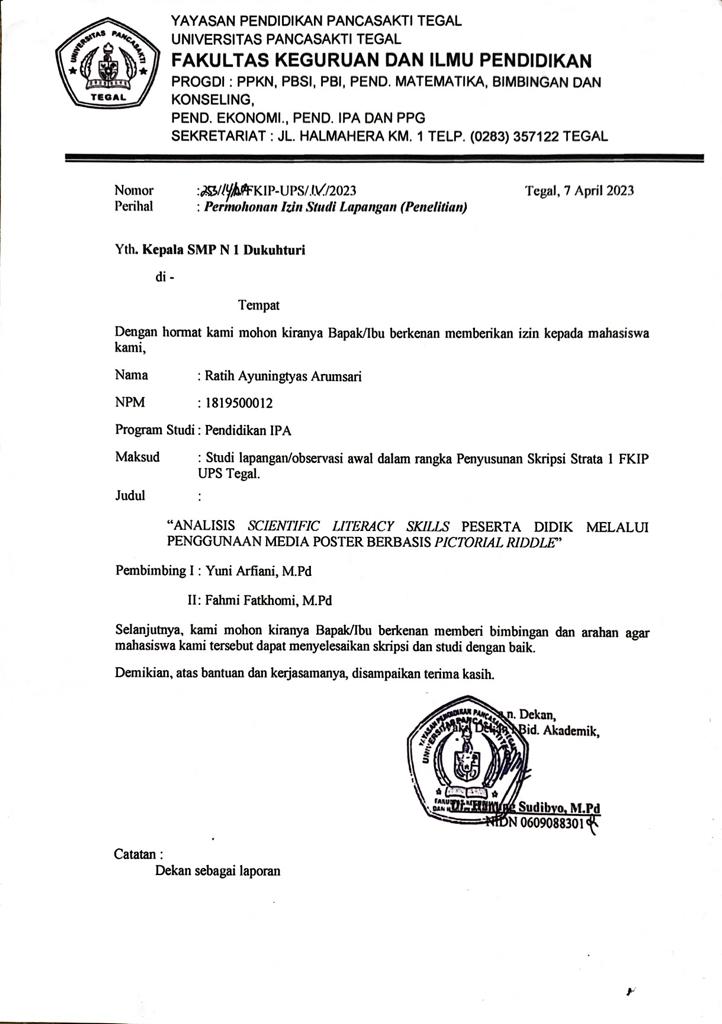 LAMPIRAN 2 Surat Selesai Penelitian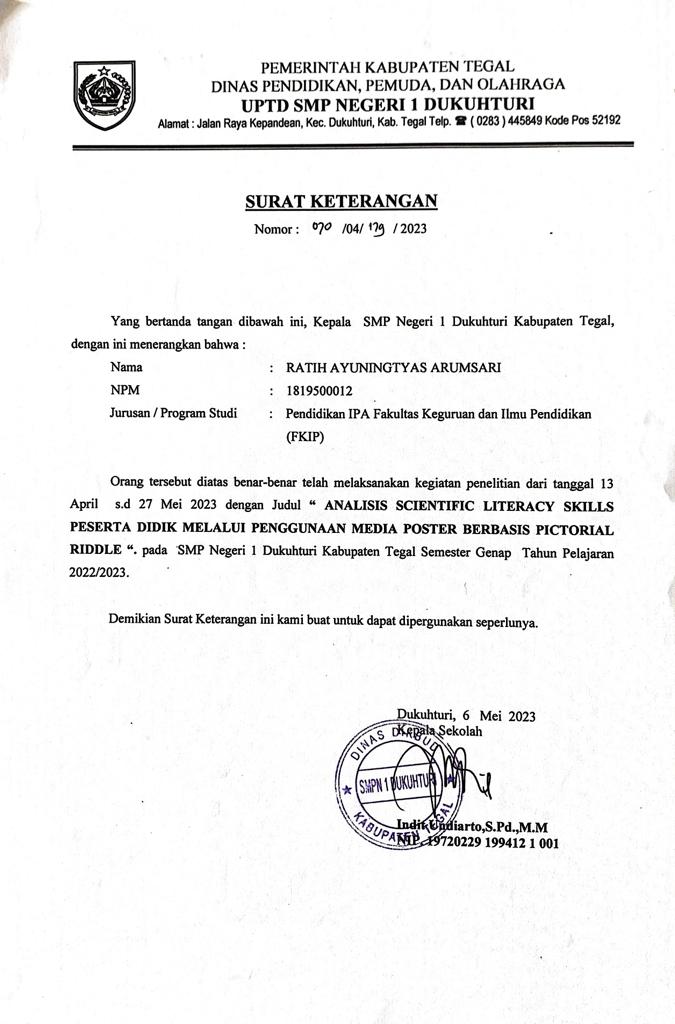 LAMPIRAN 3 Daftar Nama Peserta Didik Kelas Uji CobaDAFTAR NAMA PESERTA DIDIK (UJI COBA)KELAS IXLAMPIRAN 4 Daftar Nama Peserta Didik Kelas EksperimenDAFTAR NAMA PESERTA DIDIKSMP NEGERI 1 DUKUHTURITAHUN PELAJARAN 2022/2023KELAS VIIILAMPIRAN 5 Daftar Nama Peserta Didik Kelas KontrolDAFTAR NAMA PESERTA DIDIKSMP NEGERI 1 DUKUHTURITAHUN PELAJARAN 2022/2023KELAS VIIILAMPIRAN 6 Kisi-Kisi Soal Uji CobaKISI-KISI INSTRUMEN SOAL UJI COBASISTEM PERNAPASAN MANUSIAMata Pelajaran	: IPAKelas/Semester	: VIII/GenapSekolah		: SMP N 1 DukuhturiTahun Pelajaran	: 2022/2023Alokasi Waktu	: 60 MenitKompetensi Inti (KI)Menghargai dan menghayati ajaran agama yang dianutnya.Menghargai dan menghayati perilaku jujur, disiplin, tanggung jawab, peduli (toleransi, gotong royong), santun, percaya diri dalam berinteraksi secara efektif dengan lingkungan sosial dan alam dalam jangkauan pergaulan dan keberadaannyaMemahami dan menerapkan pengetahuan (faktual, konseptual, dan prosedural) berdasarkan rasa ingin tahunya tentang ilmu pengetahuan, teknologi, seni, budaya terkait fenomena dan kejadian tampak mataMengolah, menyaji, dan menalar dalam ranah konkret (menggunakan, mengurai, merangkai, memodifikasi, dan membuat) dan ranah abstrak (menulis, membaca, menghitung, menggambar, dan mengarang) sesuai dengan yang dipelajari di sekolah dan sumber lain yang sama dalam sudut pandang/teoriKompetensi Dasar (KD)Menganalisis sistem pernapasan pada manusia dan memahami gangguan pada sistem pernapasan serta upaya menjaga kesehatan sistem pernapasanMenyajikan karya tentang upaya menjaga kesehatan sistem pernapasanLAMPIRAN 7 Soal Uji CobaSOAL UJI COBAMata Pelajaran	: Ilmu Pengetahuan AlamKelas/Semester	: VIII/GenapTahun Pelajaran	: 2022/2023Kompetensi Dasar	: 3.9 Menganalisis sistem pernapasan pada manusia dan memahami gangguan pada sistem pernapasan serta upaya menjaga kesehatan sistem pernapasanWaktu		: 60 MenitPetunjuk Pengerjaan SoalBerdoalah terlebih dahulu sebelum mengerjakan soalIsilah identitas diri dengan lengkap dan jelasBacalah soal dengan telitiBerilah tanda silang (x) pada huruf A, B, C atau D untuk salah satu jawaban yang tepatPeriksalah kembali jawaban anda sebelum dikembalikanIdentitas DiriNama		: No. absen	:Kelas		:SoalSistem pernapasan manusia merupakan mekanisme yang memungkinkan kita untuk mengambil oksigen dari udara dan membuang karbon dioksida. Proses ini melibatkan beberapa organ dan bagian tubuh yang bekerja bersama-sama untuk menjaga keseimbangan gas-gas dalam darah. Melalui kerjasama organ-organ sistem pernapasan memungkinkan tubuh manusia untuk mendapatkan oksigen yang diperlukan untuk kehidupan dan membuang karbon dioksida serta limbah gas lainnya sebagai hasil dari proses metabolisme. Proses ini berlangsung secara terus-menerus dan otomatis tanpa kita perlu menyadarinya sehari-hari. Cermatilah gambar sistem pernapasan manusia di bawah ini.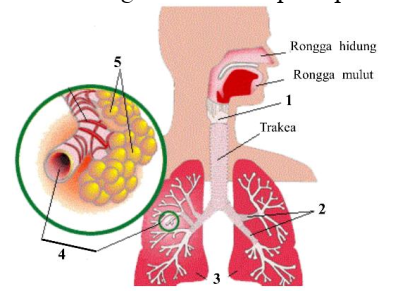 Berdasarkan gambar, pertukaran oksigen dan karbon dioksida berlangsung pada organ nomor… . 5		4 		32Gerakan pernapasan adalah proses fisik yang terjadi saat udara masuk dan keluar dari paru-paru manusia. Gerakan ini memungkinkan pertukaran oksigen dan karbon dioksida antara darah dan udara, yang sangat penting untuk mendukung fungsi sel-sel tubuh. Gerakan pernapasan ini merupakan proses krusial bagi tubuh manusia karena memastikan pasokan oksigen yang cukup untuk metabolisme dan fungsi sel-sel tubuh, serta menghilangkan karbon dioksida yang merupakan produk samping dari metabolisme. Rangsangan yang mengatur cepat lambatnya gerakan pernapasan adalah… .rangsangan pusat sarafH2O dalam darahCO2 dalam darahkadar O2 dalam darahEnfisema adalah penyakit kronis yang tidak dapat disembuhkan, tetapi pengelolaan gejala dan pengendalian faktor risiko, seperti berhenti merokok, dapat membantu memperlambat progresi penyakit dan meningkatkan kualitas hidup penderitanya. Perawatan yang tepat dan pengaturan gaya hidup yang sehat juga dapat membantu mengurangi dampak gangguan pernapasan akibat enfisema. Gangguan pernapasan yang mengakibatkan berkurangnya daerah pertukaran O2 dengan CO2 disebut emfisema. Gangguan ini muncul disebabkan ada kerusakan berupa radang pada….trakea 			membran mukosa 		tenggorokandinding alveolusGangguan sistem pernapasan manusia mencakup berbagai kondisi yang dapat mempengaruhi fungsi paru-paru, saluran pernapasan, dan pertukaran gas. Gangguan sistem pernapasan dapat memiliki dampak yang signifikan pada kualitas hidup individu dan sering memerlukan perhatian medis untuk diagnosis dan pengobatan yang tepat. Pengenalan dini, pencegahan, dan manajemen yang tepat sangat penting untuk mengurangi komplikasi dan meningkatkan kesehatan pernapasan. Berikut ini merupakan upaya dalam menjaga kesehatan sistem pernapasan manusia adalah… .tidak merokokberolahraga di malam hariduduk di dekat perokok aktifsaling bertukar masker yang sudah digunakanMekanisme inspirasi pernapasan merupakan proses fisik yang terjadi saat udara masuk ke dalam paru-paru manusia. Inspirasi adalah tahap pertama dari siklus pernapasan dan melibatkan serangkaian gerakan otot-otot pernapasan yang bekerja bersama-sama untuk memungkinkan masuknya udara ke dalam paru-paru. Disaat menghirup napas, otot-otot antar tulang rusuk berkontraksi, tulang dada naik sehingga… rongga dada mengecil, berarti tekanan udara membesar di dalam paruparu dan udara keluar dari paru-parurongga dada membesar, berarti tekanan udara di dalam paru-paru
mengecil dan udara masuk ke paru-parurongga dada mengecil, berarti tekanan udara mengecil di dalam paru-paru
dan udara masuk ke paru-parurongga dada membesar, berarti tekanan udara di dalam paru-paru
membesar dan udara masuk ke paru-paruMekanisme pernapasan saat tidur dapat berbeda dengan mekanisme pernapasan saat kita terjaga. Ketika tidur, sistem saraf otonom tetap mengendalikan pernapasan, tetapi beberapa aspeknya dapat mengalami perubahan. Proses ini juga dipengaruhi oleh posisi tubuh dan fase tidur. Seseorang yang sedang tidur akan selalu melakukan pernapasan perut. Hal ini terjadi karena… saat tidur otot diafragma dalam keadaan paling aktifsaat tidur otot antartulang rusuk tertekan sehingga tidak mampu berkontraksisaat tidur punggung tertekan sehingga sulit menggunakan pernpasan dadasaat tidur otot diafragma berkontraksi maksimalProses pernapasan manusia adalah serangkaian langkah yang kompleks yang memungkinkan masuknya udara ke dalam tubuh untuk mengambil oksigen dan mengeluarkan karbon dioksida. Pernapasan adalah fungsi vital yang mendukung kehidupan dan memastikan sel-sel tubuh mendapatkan oksigen yang cukup untuk menjalankan berbagai proses biologis. Amati gambar sistem pernapasan manusia di bawah ini.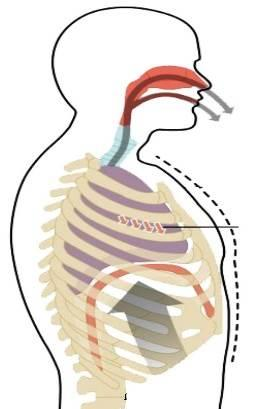 proses inspirasi akan terjadi jika… .P dan Q berkontraksi 	P berkontraksi 		Q berkontraksiQ berelaksasiAktivitas tubuh dan sistem pernapasan memiliki hubungan yang erat karena sistem pernapasan bertanggung jawab untuk memasok oksigen yang dibutuhkan oleh tubuh dan menghilangkan karbon dioksida yang merupakan produk samping dari metabolisme sel. Berbagai aktivitas tubuh mempengaruhi tingkat pernapasan dan cara tubuh memenuhi kebutuhan oksigen. Analisis yang sesuai dengan gambar di bawah ini kaitannya dengan sistem pernapasan manusia adalah… .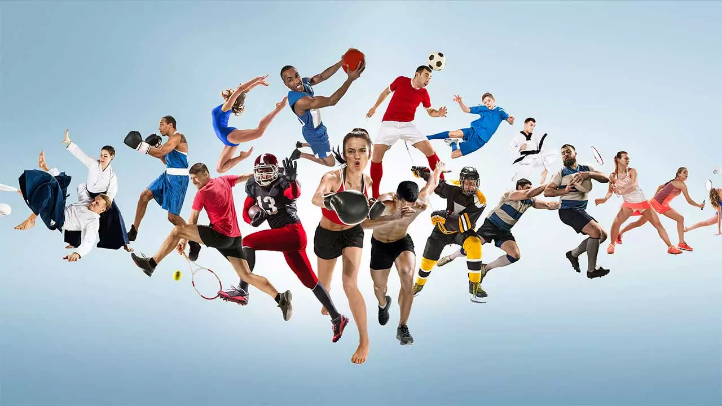 orang yang rajin berolahraga maka badannya akan menjadi sehat dan kuatorang yang berolahraga akan mempengaruhi kesehatan paru-paru manusiaorang yang berolahraga mempunyai frekuensi pernapasan yang tinggi karena banyaknya jumlah O2 yang dibutuhkanorang yang berolahraga mempunyai frekuensi pernapasan yang tinggi karena mampu mengendalikan ritme pernapasan.Penyakit menular pada sistem pernapasan merupakan penyakit yang disebabkan oleh infeksi mikroorganisme, seperti virus, bakteri, atau jamur, yang menyerang saluran pernapasan manusia. Penyakit-penyakit ini dapat menyebar dari orang ke orang melalui percikan air liur saat batuk atau bersin, kontak fisik, atau melalui partikel udara yang terkontaminasi. Perhatikan pernyataan berikut ini!Rajin menggunakan masker dan cuci tanganTidak merokok dan menghindari asap rokokMenghindari benda-benda yang memicu penyempitan saluran nafasMengkonsumsi makanan bergizi agar sistem imun tubuh menjadi kuatPernyataan yang tepat sebagai upaya dalam menjaga kesehatan pada penyakit menular pada sistem pernafasan adalah… .1 dan 4			1 dan 3	2 dan 33 dan 4	Ketika seseorang sedang berenang, sistem pernapasan berperan penting untuk memastikan pasokan oksigen yang cukup ke tubuh dan menghilangkan karbon dioksida yang merupakan produk samping dari metabolisme. Pernapasan yang baik dan efisien selama berenang adalah kunci untuk menjaga daya tahan dan kinerja yang baik dalam air. Oleh karena itu, penting bagi orang yang berenang untuk memahami teknik pernafasan yang tepat, melatih kapasitas paru-paru, dan mengembangkan koordinasi antara gerakan tubuh dan pernapasan. Saat orang tersebut berenang kemudian tenggelam akan mengalami gangguan pada organ pernapasannya karena… .tidak adanya kontraksi pada paru-parualveolus yang mengalami kebocoranpembuluh darah pada paru-paru mengalami pecahterisi air di dalam alveolusPernapasan yang baik dan efisien sangat penting untuk mendukung kesehatan dan fungsi tubuh yang optimal. Menghirup udara segar yang kaya oksigen membantu menjaga kelancaran berbagai fungsi tubuh. Penting juga untuk menjaga lingkungan yang sehat dengan menghindari paparan terhadap polusi udara dan merokok, yang dapat merusak sistem pernapasan dan menyebabkan berbagai gangguan pernapasan. Berdasarkan narasi singkat tersebut, mengapa tubuh manusia memerlukan oksigen?Karena bernafas membutuhkan oksigenKarena otak memerlukan udara untuk bekerjaKarena oksigen berperan pada penceraan makananKarena manusia akan mati jika tidak ada oksigenKetika orang sedang berlari, sistem pernapasan berperan penting untuk memenuhi kebutuhan oksigen yang lebih tinggi karena tubuh membutuhkan lebih banyak energi untuk mendukung aktivitas fisik yang intens. Berlari adalah bentuk olahraga aerobik yang melibatkan gerakan seluruh tubuh, terutama kaki dan lengan, dan memerlukan pasokan oksigen yang cukup untuk mendukung otot-otot yang bekerja keras. Jika dibandingkan antara seorang yang berlari dalam kondisi sakit dengan seorang yang dalam keadaan normal, maka bagaimana keadaan frekuensi pernapasan mereka… .rongga dada orang normal lebih besar sehingga frekuensinya lebih cepatrongga dada orang lari lebih besar sehingga frekuensinya lebih cepatfrekuensi bernapas mereka samaorang dalam keadaan normal frekuensi bernapasnya lebih banyak dibandingkan yang berlariBernapas merupakan siklus yang menggerakkan udara ke dalam dan keluar paru-paru. Bagian-bagian dari sistem pernapasan juga berfungsi dalam membantu kita berbicara. Orang yang makan sambil berbicara dapat menyebabkan tersedak, hal tersebut terjadi karena… saat makan sambil berbicara, katup pada esophagus dan trakea sama-sama
tertutup, sehingga makanan dapat masuk ke dalam trakea.saat makan sambil berbicara, katup pada esophagus dan trakea salah
satunya terbuka, sehingga makanan dapat masuk ke dalam esophagus.saat makan sambil berbicara, katup pada esophagus dan trakea sama-sama terbuka, sehingga makanan dapat masuk dalam trakea.saat makan sambil berbicara, katup pada esophagus dan trakea sama
terbuka, sehingga makanan tidak dapat masuk ke dalam trakea.Pendaki gunung akan mengalami gangguan pada tubuhnya jika sudah mencapai ketinggian di atas 1.600 meter. Gangguan tersebut erat kaitannya dengan… .suhu lingkungan yang sangat dinginkesulitan pengeluaran CO2 dari paru-parukadar oksigen yang rendah pada ketinggian tersebuttiupan angin yang sangat kencang pada ketinggian tersebutKetika hujan udara di sekitar terasa sangat dingin, akan tetapi kita tidak merasakan dinginya udara yang masuk kedalam paru-paru. Hal tersebut disebabkan karena dalam sistem pernapasan terdapat …selaput lendirbulu hidungkonka yang mengandung kapiler darahepiglotis yang dapat membuka dan menutupAmatilah gambar di bawah ini: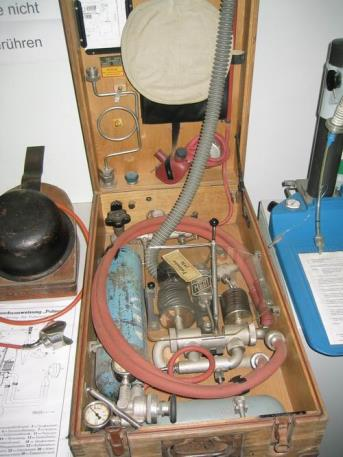 Teknologi pernapasan dalam bidang medis mencakup beragam perangkat dan metode yang dirancang untuk membantu atau menggantikan fungsi pernapasan pada pasien dengan gangguan pernapasan atau kondisi medis tertentu. Teknologi-teknologi ini sangat penting dalam perawatan medis modern karena dapat menyelamatkan nyawa dan meningkatkan kualitas hidup pasien yang menghadapi masalah pernapasan yang serius. Salah satu fungsi teknologi pernapasan berupa pulmotor, yaitu:alat yang sering digunakan di rumah sakit untuk melakukan pernapasan buatan terhadap orang-orang yang mengalami gangguan pernapasan karena tenggelam atau shock karena sengatan listrik.pemberian oksigen 100% ke pada pasien di dalam ruangan hiperbarik
yang bertekanan lebih tinggi dari udara atmosfer normal (1 atm = 760 mmHg)alat bantu untuk meredakan rasa sakit pada paru-paru dan meningkatkan
kinerja pernapasanalat yang sering digunakan di rumah sakit dalam kondisi darurat di karena kondisi pasien mengalami sesak napas.Saat rokok dibakar, asap yang dihasilkan mengandung berbagai zat berbahaya seperti tar, karbon monoksida, amonia, dan benzena. Zat-zat ini dapat menyebabkan kerusakan pada paru-paru, jantung, dan organ tubuh lainnya. Rokok telah terbukti menjadi penyebab utama berbagai penyakit serius, termasuk penyakit jantung, kanker, bronkitis kronis, emfisema, dan masalah pernapasan lainnya. Manakah penyataan dibawah ini yang benar tentang emfisema?Kadar oksigen yang berikatan dengan alveolus sedikit.Penderita kesulitan bernafasPederita dilarang minum minuman yang mengandung alcoholHanya diderita orang dewasaKapiler darah adalah jenis pembuluh darah mikroskopis yang paling kecil dan paling halus di dalam tubuh manusia. Mereka berperan penting dalam proses pertukaran gas, nutrisi, dan limbah antara darah dan jaringan tubuh. Kapiler darah banyak terdapat di dalam rongga hidung yang berfungsi untuk…..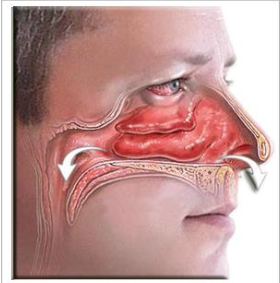 memproduksi lendir menghangatkan udaramenyaring debualat indera penciumanPerhatikan gambar model paru-paru dengan tiga posisi yang berbeda-beda, yang ditunjukan pada gambar A, B, dan C.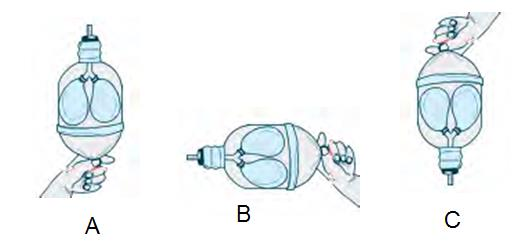 Pernapasan manusia dipengaruhi oleh posisi paru-paru dalam rongga dada. Paru-paru adalah organ utama dalam sistem pernapasan yang terletak di dalam rongga dada atau dikenal sebagai kavum toraks. Cara paru-paru berada dan bergerak di dalam rongga dada dapat mempengaruhi efisiensi pernapasan dan kemampuan paru-paru untuk mengisi dan mengosongkan udara. Jika tarikan balon pada alas botol dilepas, pernyataan yang tepat adalah ....balon di botol A dan B akan mengecil yang menunjukkan proses ekspirasi, sedangkan balon dibotol C tidak berubahbalon di botol A dan C akan mengecil yang menunjukkan proses ekspirasi, sedangkan balon dibotol B tidak berubahbalon yang terdapat di botol A, B, dan C akan menjadi mengecil yang menunjukkan terjadinya proses ekspirasibalon di botol A akan mengecil yang menunjukkan proses ekspirasi, sedangkan balon dibotol B dan C tidak berubahPerhatikan gambar dibawah ini!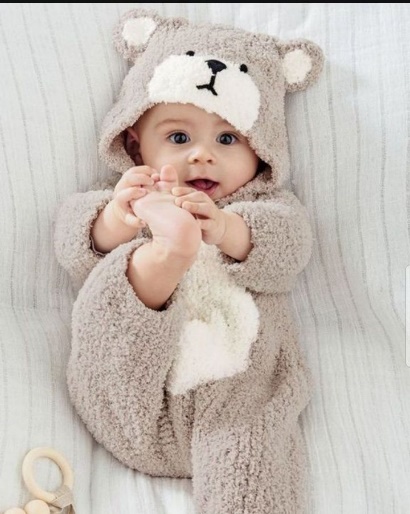 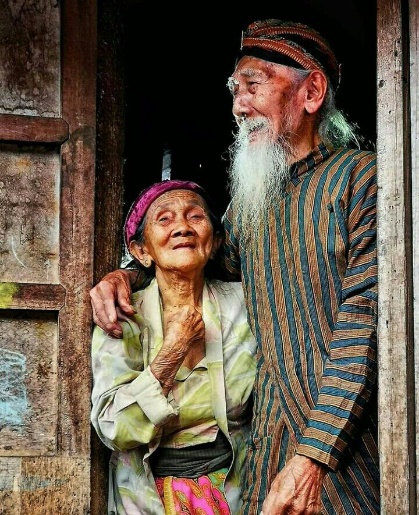 	     Gambar A			   Gambar BFrekuensi pernapasan mengacu pada jumlah kali seseorang bernapas dalam satu menit. Ini adalah salah satu parameter yang penting dalam mengukur aktivitas pernapasan seseorang. Penting untuk diingat bahwa frekuensi pernapasan adalah aspek yang sangat dinamis dan dapat berubah dalam berbagai situasi. Berdasarkan dari gambar tersebut, pernyataan yang tepat terkait frekuensi pernapasan adalah……gambar a memiliki frekuensi pernapasan yang sama dengan gambar bgambar b memiliki frekuensi pernapasan lebih tinggi dari pada gambar agambar a memiliki frekuensi pernapasan lebih tinggi dari pada gambar bgambar a memiliki frekuensi pernapasan sedangProses pengangkutan oksigen dimulai di paru-paru, di mana oksigen dari udara yang dihirup masuk ke dalam alveoli (kantong-kantong udara kecil). Oksigen berdifusi melalui dinding alveoli dan masuk ke dalam pembuluh darah kapiler yang mengelilingi alveoli. Di dalam pembuluh darah, oksigen akan terikat pada hemoglobin dalam sel darah merah dan diangkut ke seluruh tubuh. Asfiksi adalah gangguan pada proses pengangkutan oksigen yang terjadi karena adanya kompetisi antara oksigen dan zat lain yang dapat berkaitan dengan… .karbon monoksidakarbon dioksidaparu-paruhemoglobinRahma jalan-jalan pada saat pagi hari ke daerah perbukitan kerinci, dia mulai menghirup napas lebih lama dibandingkan biasanya kurang lebih volume pernapasannya Rahma sekitar 1.800 mL karena udaranya begitu sejuk. Selanjutnya menghembuskan napas sampai terasa tidak ada lagi udara di dalam saluran pernapasannya, volume pernapasannya sekitar 800 mL. Selanjutnya Rahma duduk santai di tepi perbukitan sambil menikamati indahnya pemandangan pagi itu, volume pernapasannya 390 mL.Berdasarkan wacana di atas maka volume pernapasan Rahma yang benar adalah….volume cadangan inspirasi 1.800 mL, volume cadangan ekspirasi 800 mL, dan volume tidal 390 mL.volume tidal Rahma adalah 900 mL, volume residu 800 mL, dan cadangan inspirasi sebesar 1.800 mL.volume residu 1.800 mL, volume cadangan ekspirasi 1.800 mL, dan
volume tidal 800 mLkapasitas ekspirasi 2.990 mL Gas karbon dioksida (CO2) berperan penting dalam sistem pernapasan manusia. CO2 adalah produk samping dari proses metabolisme sel yang terjadi di seluruh tubuh. Ketika sel-sel tubuh menguraikan nutrisi untuk menghasilkan energi, salah satu produk samping yang dihasilkan adalah karbon dioksida. CO2 kemudian akan dibawa oleh darah dan harus dikeluarkan dari tubuh melalui sistem pernapasan. Gas CO2 yang masuk kedalam sistem pernapasan kita dapat menyebabkan kematian karena… gagalnya pengangkutan oksigen oleh hemoglobinmelemah otot diafragma sehingga meluasnya alveolus karena banyaknya gas CO sehingga paru-paru membesar tidak berkontraksipenyempitan saluran pernapasan karena alergi gas COracun gas CO jantung tidak dapat berkontraksiSudah beberapa hari Susana mengalami sesak napas dan batuk kronis. Oleh karena itu, Susana melakukan pemeriksaan radiografi untuk mengetahui kondisi paru-parunya. Hasil pemeriksaan menunjukkan adanya abnormalitas pada susunan alveolus Susana. Berdasarkan gejala dan hasil pemeriksaan tersebut, jenis penyakit yang diderita Susana adalah… .A. tuberkulosis, yang menyebabkan penyempitansaluran pernapasanenfisema, yang menyebabkan hilangnya elastisitas alveoluspneumonia, yang menyebabkan peradangan pada pleuraasma, yang enyebabkan peradangan pada sinusSeseorang yang melalukan renang, tetapi terlalu kecapean sehingga menyebabkan kesulitan bernapas, orang yang dalam kondisi demikian dapat dibantu dengan menggunakan alat yang disebut…pulmonikpulmotorpsikomonikpsikomotorSeseorang pemuda ingin mendonorkan darahnya, pada saat dites kadar hemoglobin pemuda itu rendah. Jika darah kekurangan hemoglobin maka mengakibatkan… .tubuh akan kekurangan darahoksigen tidak bisa ditukar dengan karbondioksidaperedaran darah terganggudarah akan kekurangan oksigenFrekuensi pernapasan manusia diukur dengan mengamati jumlah tarikan napas yang dilakukan dalam waktu satu menit. Setiap tarikan napas terdiri dari satu inspirasi (menghirup udara) dan satu ekspirasi (mengeluarkan udara). Berikut ini merupakan faktor yang mempengaruhi frekuensi pernapasan… .jenis kelamin dan warna kulit banyak minum dan makan jenis kelamin dan ketinggian tempatjenis makanan yang di makanBulu hidung juga dikenal sebagai rambut hidung, adalah rambut halus yang tumbuh di dalam lubang hidung manusia. Meskipun terlihat kecil dan sederhana, bulu hidung memiliki beberapa fungsi penting dalam melindungi dan menjaga kesehatan saluran pernapasan. Di bawah ini merupakan fungsi bulu hidung, kecuali… .menyaring udara yang dihirupmengatur kelembaban udara yang dihirupmegatur potensial hydrogen udara yang dihirupmenangkap partikel kotoran di udaraPerhatikan  tabel berikut !Data yang tepat untuk melengkapi A, B, C dan D  berturut-turut… .500 mL, tidal, 1500 ml dan cadangan inspirasi500 mL, tidal, 1500 ml dan cadangan ekspirasi1000 ml, residu, 1500 ml dan cadangan inspirasi1000 ml, residu, 1500 ml dan cadangan ekspirasiApabila seseorang menghisap udara yang berdebu, tidak semua debu akan tersaring oleh bulu hidung. Cara sistem respirasi mengatasi debu yang telah menembus bulu hidung adalah… . debu tersebut akan disaring ulang oleh epiglottisdebu tersebut akan keluar karena sternutatory reflexdebu tersebut akan dibuang melalui ekspirasidebu tersebut akan diarahkan menuju faringRokok merupakan penyumbang devisa terbesar bagi negara Indonesia. Rokok telah digunakan secara luas sejak berabad-abad yang lalu dan menjadi salah satu produk tembakau yang paling populer di dunia. Rokok digunakan oleh jutaan orang di seluruh dunia, meskipun kesadaran tentang dampak negatifnya terhadap kesehatan semakin meningkat. Bagaimana keterkaitannya dengan kesehatan, terutama paru-paru... .rokok lebih banyak menimbulkan kerugian dibandingkan manfaatnya, salah satunya pada kesehatan paru-paru seperti kanker paru-paru dan radang-paru-parurokok merupakan penyumbang devisa terbesar di Indonesia,oleh karena itu sangat bermanfaat bagi manusiarokok sangat menguntungkan bagi manusiatidak hanya bermanfaat bagi negara, bagi manusia pun rokok bermanfaat sebagai penenangPleurisy juga dikenal sebagai pleuritis, adalah kondisi medis yang mengenai selaput tipis yang melapisi paru-paru dan bagian dalam dinding dada yang disebut pleura. Mengapa kondisi ini sangat menyakitkan, terutama ketika seseorang mengambil napas dalam-dalam… .ketika jaringan pada trakea meradang, itu berakibat pada nyeri yang tajam pada dada yang memburuk dengan bernapas. Gejala-gejala lain dari pleurisy dapat termasuk batuk, kepekaan dada, dan sesak napas.serat-serat nyeri dari paru berlokasi pada pleura. Ketika jaringan ini meradang, itu berakibat pada nyeri yang tajam pada hidung.ketika diafragma meradang, itu berakibat pada nyeri yang tajamserat-serat nyeri dari paru berlokasi pada pleura. Ketika jaringan ini meradang, itu berakibat pada nyeri yang tajam pada dada yang memburuk dengan bernapas. Gejala-gejala lain dari pleurisy dapat termasuk batuk, kepekaan dada, dan sesak napasSaluran pernapasan merupakan sistem jalan udara yang membantu proses pernapasan pada manusia dan hewan vertebrata. Sistem saluran pernapasan terdiri dari beberapa bagian yang bekerja bersama-sama untuk memungkinkan masuknya oksigen ke dalam tubuh dan mengeluarkan karbon dioksida sebagai produk samping metabolisme. Pada manusia urut-urutan saluran pernapasan dari luar ke dalam adalah… .tenggorokan – tekak-bronkiolus – bronkus – alveolustekak – kerongkongan – bronkus – bronkiolus – alveolustenggorokan – tekak – bronkus – bronkiolus – alveolustekak – tenggorokan – bronkus – bronkiolus – alveolusProses pengangkutan oksigen berlangsung secara terus-menerus dan mendukung fungsi normal tubuh serta menjaga keseimbangan gas dalam darah. Setiap sel tubuh sangat bergantung pada pasokan oksigen yang cukup untuk melakukan berbagai fungsi biologis. Jika terjadi gangguan dalam pengangkutan oksigen, ini dapat menyebabkan berbagai masalah kesehatan dan gangguan pada sistem tubuh manusia. Bagaimana oksigen diangkut dalam darah?terlarut dalam plasmaterikat pada hemoglobindalam bentuk CO2terlarut dalam airFrekuensi pernapasan manusia berkaitan erat dengan aktivitas tubuh yang sedang dilakukan. Ketika tubuh melakukan aktivitas yang meningkatkan kebutuhan akan oksigen, frekuensi pernapasan akan meningkat untuk memenuhi permintaan tersebut. Perhatikan grafik rata-rata frekuensi pernapasan berikut ini.
Berdasarkan grafik, pernyataan yang tepat adalah aktivitas....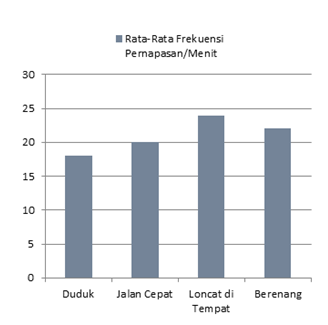 duduk lebih banyak membutuhkan oksigen daripada aktivitas jalan cepatloncat di tempat lebih banyak membutuhkan oksigen daripada berenangjalan cepat dan berenang membutuhkan oksigen yang sama banyaknyaberenang lebih banyak membutuhkan jumlah oksigen daripada loncat di tempatBerolahraga adalah kegiatan yang melibatkan gerakan tubuh dengan intensitas tertentu untuk meningkatkan kekuatan otot, daya tahan kardiovaskular, fleksibilitas, dan keseimbangan. Jenis olahraga dapat bervariasi, mulai dari aktivitas aerobik seperti berlari, bersepeda, berenang, hingga olahraga kekuatan seperti angkat beban atau latihan dengan berat badan. Setelah berolahraga, napas seseorang akan menjadi tersengal-sengal. Hal ini dapat terjadi karena… .saat berolahraga orang membutuhkan banyak O2 sehingga paru-paru bekerja lebih kerassaat berolahraga paru-paru tertekan oleh gerakan kontaksi otot sehingga menjadi tersengal-sengalSaat berolahraga jantung berdetak lebih keras untuk mensuplai darah ke paru-paruSaat berolahraga otot diafragma sering berkontraksi mempercepat laju pernapasanApabila kamu menghembuskan napas di kaca maka akan terbentuk titik-titik air pada kaca. Hal ini karena… .dari proses pernapasan akan dihasilkan CO2dari proses pernapasan akan dihasilkan H2Odari proses pernapasan akan membutuhkan O2dari proses pernapasan akan membutuhkan C6H12O6Zat sisa rokok akan bertahan dalam waktu yang lama hingga puluhan tahun, dan jumlah kadar racun yang tersimpan akan terus bertambah. Anak dari perokok akan sangat berisiko terkena paparan asap rokok dan lingkungan yang dengan kontaminasi asap rokok. Hal ini dikarenakan zat sisa asap rokok akan terus… .ada di lingkungan rumah, pakaian, dan kendaraan dengan kadar kontaminasi yang signifikanmerusak kesehatan manusia terutama bagi anak-anakmeningkat seiring dengan pertambahan usia si perokok.menjadi momok bagi masyarakat yang sangat peduli terhadap kesehatan dan lingkunganPerhatikan gambar percobaan pernapasan berikut ini.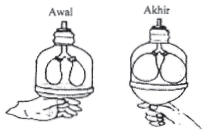 Fase pernapasan mengacu pada dua tahapan utama dalam proses pernapasan manusia, yaitu inspirasi (menghirup udara) dan ekspirasi (mengeluarkan udara). Ini adalah dua fase penting yang bekerja bersama-sama untuk memastikan bahwa oksigen masuk ke dalam tubuh dan karbon dioksida dikeluarkan dari tubuh. Fase pernapasan yang digambarkan pada percobaan tersebut adalah…inspirasi pada pernapasan dadaekspirasi pada pernapasan dadainspirasi pada pernapasan perutekspirasi pada pernapasan perutSesak napas adalah kondisi di mana seseorang merasa kesulitan atau terbatas dalam bernapas. Sensasi ini dapat berkisar dari ringan hingga parah, tergantung pada penyebabnya dan tingkat keparahannya. Sesak napas dapat dirasakan sebagai kesulitan untuk mengambil napas dalam-dalam, napas pendek, atau perasaan tidak bisa mendapatkan cukup udara. Seseorang yang menunjukkan gejala sesak napas yang disebabkan oleh gangguan pada sistem kerja paru-paru, hal ini dapat dideteksi dengan menggunakan alat yang disebut… .pulmonikpulmotorventilatorpsikomotorLAMPIRAN 8 Hasil Tes Soal Uji Coba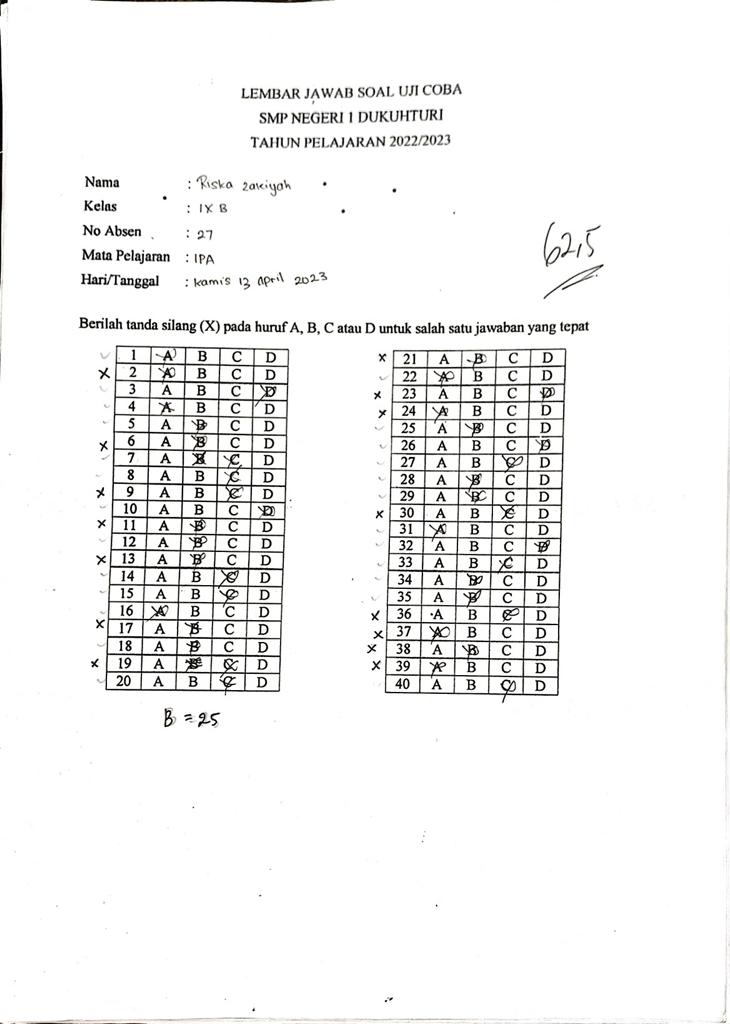 LAMPIRAN 9 Hasil Analisis Validitas Soal Uji CobaAnalisis Validitas Soal Uji Coba SPSS Versi 24LAMPIRAN 10 Hasil Analisis Reliabilitas Soal Uji CobaAnalisis Reliabilitas Soal Uji Coba SPSS Versi 24LAMPIRAN 11 Analisis Tingkat Kesukaran Soal Uji CobaHasil Analisis Tingkat Kesukaran Tiap Butir SoalLAMPIRAN 12 Hasil Daya Beda Soal Uji CobaHasil Analisis Daya Beda Tiap Butir SoalLAMPIRAN 13 Soal Pretest-Posttest (Pilihan Ganda)SOAL PRETEST-POST TESTMata Pelajaran	: Ilmu Pengetahuan AlamKelas/Semester	: VIII/GenapTahun Pelajaran	: 2022/2023Kompetensi Dasar	: 3.9 Menganalisis sistem pernapasan pada manusia dan memahami gangguan pada sistem pernapasan serta upaya menjaga kesehatan sistem pernapasanWaktu		: 40 MenitPetunjuk Pengerjaan SoalBerdoalah terlebih dahulu sebelum mengerjakan soalIsilah identitas diri dengan lengkap dan jelasBacalah soal dengan telitiBerilah tanda silang (x) pada huruf a, b, c atau d untuk salah satu jawaban yang tepatPeriksalah kembali jawaban anda sebelum dikembalikanIdentitas DiriNama		: No. absen	:Kelas		:SoalSistem pernapasan manusia merupakan mekanisme yang memungkinkan kita untuk mengambil oksigen dari udara dan membuang karbon dioksida. Proses ini melibatkan beberapa organ dan bagian tubuh yang bekerja bersama-sama untuk menjaga keseimbangan gas-gas dalam darah. Melalui kerjasama organ-organ sistem pernapasan memungkinkan tubuh manusia untuk mendapatkan oksigen yang diperlukan untuk kehidupan dan membuang karbon dioksida serta limbah gas lainnya sebagai hasil dari proses metabolisme. Proses ini berlangsung secara terus-menerus dan otomatis tanpa kita perlu menyadarinya sehari-hari. Cermatilah gambar sistem pernapasan manusia di bawah ini.Berdasarkan gambar, pertukaran oksigen dan karbon dioksida berlangsung pada organ nomor… . 5		4 		32Mekanisme inspirasi pernapasan merupakan proses fisik yang terjadi saat udara masuk ke dalam paru-paru manusia. Inspirasi adalah tahap pertama dari siklus pernapasan dan melibatkan serangkaian gerakan otot-otot pernapasan yang bekerja bersama-sama untuk memungkinkan masuknya udara ke dalam paru-paru. Disaat menghirup napas, otot-otot antar tulang rusuk berkontraksi, tulang dada naik sehingga… Rongga dada mengecil, berarti tekanan udara membesar di dalam paruparu dan udara keluar dari paru-paruRongga dada membesar, berarti tekanan udara di dalam paru-paru
mengecil dan udara masuk ke paru-paruRongga dada mengecil, berarti tekanan udara mengecil di dalam paru-paru dan udara masuk ke paru-paruRongga dada membesar, berarti tekanan udara di dalam paru-paru
membesar dan udara masuk ke paru-paruProses pernapasan manusia adalah serangkaian langkah yang kompleks yang memungkinkan masuknya udara ke dalam tubuh untuk mengambil oksigen dan mengeluarkan karbon dioksida. Pernapasan adalah fungsi vital yang mendukung kehidupan dan memastikan sel-sel tubuh mendapatkan oksigen yang cukup untuk menjalankan berbagai proses biologis.Amati gambar sistem pernapasan manusia di bawah ini. Proses inspirasi akan terjadi jika…P dan Q berkontraksi 	P berkontraksi 		Q berkontraksiQ berelaksasiAktivitas tubuh dan sistem pernapasan memiliki hubungan yang erat karena sistem pernapasan bertanggung jawab untuk memasok oksigen yang dibutuhkan oleh tubuh dan menghilangkan karbon dioksida yang merupakan produk samping dari metabolisme sel. Berbagai aktivitas tubuh mempengaruhi tingkat pernapasan dan cara tubuh memenuhi kebutuhan oksigen.Analisis yang sesuai dengan gambar di bawah ini kaitannya dengan sistem pernapasan manusia adalah… 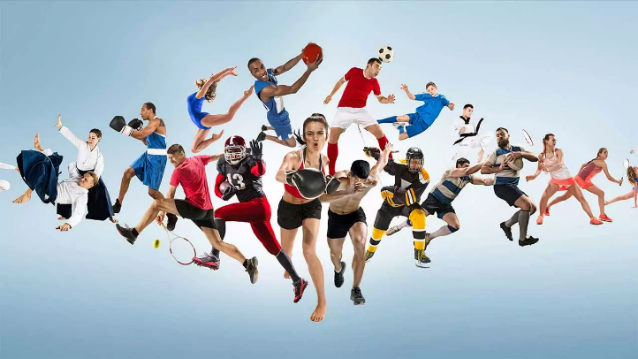 Orang yang rajin berolahraga maka badannya akan menjadi sehat dan kuatOrang yang berolahraga akan mempengaruhi kesehatan paru-paru manusiaOrang yang berolahraga mempunyai frekuensi pernapasan yang tinggi karena banyaknya jumlah O2 yang dibutuhkanOrang yang berolahraga mempunyai frekuensi pernapasan yang tinggi karena mampu mengendalikan ritme pernapasan.Pernapasan yang baik dan efisien sangat penting untuk mendukung kesehatan dan fungsi tubuh yang optimal. Menghirup udara segar yang kaya oksigen membantu menjaga kelancaran berbagai fungsi tubuh. Penting juga untuk menjaga lingkungan yang sehat dengan menghindari paparan terhadap polusi udara dan merokok, yang dapat merusak sistem pernapasan dan menyebabkan berbagai gangguan pernapasan. Berdasarkan narasi singkat tersebut, mengapa tubuh manusia memerlukan oksigen?Karena bernafas membutuhkan oksigenKarena otak memerlukan udara untuk bekerjaKarena oksigen berperan pada penceraan makananKarena manusia akan mati jika tidak ada oksigenKetika orang sedang berlari, sistem pernapasan berperan penting untuk memenuhi kebutuhan oksigen yang lebih tinggi karena tubuh membutuhkan lebih banyak energi untuk mendukung aktivitas fisik yang intens. Berlari adalah bentuk olahraga aerobik yang melibatkan gerakan seluruh tubuh, terutama kaki dan lengan, dan memerlukan pasokan oksigen yang cukup untuk mendukung otot-otot yang bekerja keras. Jika dibandingkan antara seorang yang berlari dalam kondisi sakit dengan seorang yang dalam keadaan normal, maka bagaimana keadaan frekuensi pernapasan mereka… .Rongga dada orang normal lebih besar sehingga frekuensinya lebih cepatRongga dada orang lari lebih besar sehingga frekuensinya lebih cepatFrekuensi bernapas mereka samaOrang dalam keadaan normal frekuensi bernapasnya lebih banyak dibandingkan yang berlariBernapas merupakan siklus yang menggerakkan udara ke dalam dan keluar paru-paru. Bagian-bagian dari sistem pernapasan juga berfungsi dalam membantu kita berbicara. Orang yang makan sambil berbicara dapat menyebabkan tersedak, hal tersebut terjadi karena… Saat makan sambil berbicara, katup pada esophagus dan trakea sama-sama
tertutup, sehingga makanan dapat masuk ke dalam trakea.Saat makan sambil berbicara, katup pada esophagus dan trakea salah
satunya terbuka, sehingga makanan dapat masuk ke dalam esophagus.Saat makan sambil berbicara, katup pada esophagus dan trakea sama-sama terbuka, sehingga makanan dapat masuk dalam trakea.Saat makan sambil berbicara, katup pada esophagus dan trakea sama
terbuka, sehingga makanan tidak dapat masuk ke dalam trakea.Ketika hujan udara di sekitar terasa sangat dingin, akan tetapi kita tidak merasakan dinginya udara yang masuk kedalam paru-paru. Hal tersebut disebabkan karena dalam sistem pernapasan terdapat …Selaput lendirBulu hidungKonka yang mengandung kapiler darahEpiglotis yang dapat membuka dan menutupAmatilah gambar di bawah ini:Teknologi pernapasan dalam bidang medis mencakup beragam perangkat dan metode yang dirancang untuk membantu atau menggantikan fungsi pernapasan pada pasien dengan gangguan pernapasan atau kondisi medis tertentu. Teknologi-teknologi ini sangat penting dalam perawatan medis modern karena dapat menyelamatkan nyawa dan meningkatkan kualitas hidup pasien yang menghadapi masalah pernapasan yang serius. Salah satu fungsi teknologi pernapasan berupa pulmotor, yaitu:Alat yang sering digunakan di rumah sakit untuk melakukan pernapasan buatan terhadap orang-orang yang mengalami gangguan pernapasan karena tenggelam atau shock karena sengatan listrik.Pemberian oksigen 100% ke pada pasien di dalam ruangan hiperbarik
yang bertekanan lebih tinggi dari udara atmosfer normal (1 atm = 760 mmHg)Alat bantu untuk meredakan rasa sakit pada paru-paru dan meningkatkan
kinerja pernapasanAlat yang sering digunakan di rumah sakit dalam kondisi darurat di karena kondisi pasien mengalami sesak napas.Saat rokok dibakar, asap yang dihasilkan mengandung berbagai zat berbahaya seperti tar, karbon monoksida, amonia, dan benzena. Zat-zat ini dapat menyebabkan kerusakan pada paru-paru, jantung, dan organ tubuh lainnya. Rokok telah terbukti menjadi penyebab utama berbagai penyakit serius, termasuk penyakit jantung, kanker, bronkitis kronis, emfisema, dan masalah pernapasan lainnya. Manakah penyataan dibawah ini yang benar tentang emfisema?Kadar oksigen yang berikatan dengan alveolus sedikit.Penderita kesulitan bernafasPederita dilarang minum minuman yang mengandung alcoholHanya diderita orang dewasaPerhatikan gambar model paru-paru dengan tiga posisi yang berbeda-beda, yang ditunjukan pada gambar A, B, dan C.Pernapasan manusia dipengaruhi oleh posisi paru-paru dalam rongga dada. Paru-paru adalah organ utama dalam sistem pernapasan yang terletak di dalam rongga dada atau dikenal sebagai kavum toraks. Cara paru-paru berada dan bergerak di dalam rongga dada dapat mempengaruhi efisiensi pernapasan dan kemampuan paru-paru untuk mengisi dan mengosongkan udara. Jika tarikan balon pada alas botol dilepas, pernyataan yang tepat adalah ....balon di botol A dan B akan mengecil yang menunjukkan proses ekspirasi, sedangkan balon dibotol C tidak berubahbalon di botol A dan C akan mengecil yang menunjukkan proses ekspirasi, sedangkan balon dibotol B tidak berubahbalon yang terdapat di botol A, B, dan C akan menjadi mengecil yang menunjukkan terjadinya proses ekspirasibalon di botol A akan mengecil yang menunjukkan proses ekspirasi, sedangkan balon dibotol B dan C tidak berubahPerhatikan gambar dibawah iniFrekuensi pernapasan mengacu pada jumlah kali seseorang bernapas dalam satu menit. Ini adalah salah satu parameter yang penting dalam mengukur aktivitas pernapasan seseorang. Penting untuk diingat bahwa frekuensi pernapasan adalah aspek yang sangat dinamis dan dapat berubah dalam berbagai situasi. Berdasarkan dari gambar tersebut, pernyataan yang tepat terkait frekuensi pernapasan adalah……Gambar a memiliki frekuensi pernapasan yang sama dengan gambar bGambar b memiliki frekuensi pernapasan lebih tinggi dari pada gambar aGambar a memiliki frekuensi pernapasan lebih tinggi dari pada gambar bGambar a memiliki frekuensi pernapasan sedangProses pengangkutan oksigen dimulai di paru-paru, di mana oksigen dari udara yang dihirup masuk ke dalam alveoli (kantong-kantong udara kecil). Oksigen berdifusi melalui dinding alveoli dan masuk ke dalam pembuluh darah kapiler yang mengelilingi alveoli. Di dalam pembuluh darah, oksigen akan terikat pada hemoglobin dalam sel darah merah dan diangkut ke seluruh tubuh. Asfiksi adalah gangguan pada proses pengangkatan oksigen yang terjadi karena adanya kompetisi antara oksigen dan zat lain yang dapat berkaitan dengan… .Karbon monoksidaKarbon dioksidaParu-paruHemoglobinRahma jalan-jalan pada saat pagi hari ke daerah perbukitan kerinci, dia mulai menghirup napas lebih lama dibandingkan biasanya kurang lebih volume pernapasannya Rahma sekitar 1.800 mL karena udaranya begitu sejuk. Selanjutnya menghembuskan napas sampai terasa tidak ada lagi udara di dalam saluran pernapasannya, volume pernapasannya sekitar 800 mL. Selanjutnya Rahma duduk santai di tepi perbukitan sambil menikamati indahnya pemandangan pagi itu, volume pernapasannya 390 mL.Berdasarkan wacana di atas maka volume pernapasan Rahma yang benar adalah….Volume cadangan inspirasi 1.800 mL, volume cadangan ekspirasi 800 mL, dan volume tidal 390 mL.Volume tidal Rahma adalah 900 mL, volume residu 800 mL, dan cadangan inspirasi sebesar 1.800 mL.Volume residu 1.800 mL, volume cadangan ekspirasi 1.800 mL, dan volume tidal 800 mLKapasitas ekspirasi 2.990 mL Frekuensi pernapasan manusia diukur dengan mengamati jumlah tarikan napas yang dilakukan dalam waktu satu menit. Setiap tarikan napas terdiri dari satu inspirasi (menghirup udara) dan satu ekspirasi (mengeluarkan udara). Berikut ini merupakan faktor yang mempengaruhi frekuensi pernapasan… .Jenis kelamin dan warna kulit banyak minum dan makan jenis kelamin dan ketinggian tempatjenis makanan yang di makanPerhatikan  tabel berikut !Data yang tepat untuk melengkapi A, B, C dan D  berturut-turut… .500 mL, tidal, 1500 ml dan cadangan inspirasi500 mL, tidal, 1500 ml dan cadangan ekspirasi1000 ml, residu, 1500 ml dan cadangan inspirasi1000 ml, residu, 1500 ml dan cadangan ekspirasiProses pengangkutan oksigen berlangsung secara terus-menerus dan mendukung fungsi normal tubuh serta menjaga keseimbangan gas dalam darah. Setiap sel tubuh sangat bergantung pada pasokan oksigen yang cukup untuk melakukan berbagai fungsi biologis. Jika terjadi gangguan dalam pengangkutan oksigen, ini dapat menyebabkan berbagai masalah kesehatan dan gangguan pada sistem tubuh manusia. Bagaimana oksigen diangkut dalam darah?Terlarut dalam plasmaTerikat pada hemoglobinDalam bentuk CO2Terlarut dalam airGas karbon dioksida (CO2) berperan penting dalam sistem pernapasan manusia. CO2 adalah produk samping dari proses metabolisme sel yang terjadi di seluruh tubuh. Ketika sel-sel tubuh menguraikan nutrisi untuk menghasilkan energi, salah satu produk samping yang dihasilkan adalah karbon dioksida. CO2 kemudian akan dibawa oleh darah dan harus dikeluarkan dari tubuh melalui sistem pernapasan. Gas CO2 yang masuk kedalam sistem pernapasan kita dapat menyebabkan kematian karena… gagalnya pengangkutan oksigen oleh hemoglobinmelemah otot diafragma sehingga meluasnya alveolus karena banyaknya gas CO sehingga paru-paru membesar tidak berkontraksipenyempitan saluran pernapasan karena alergi gas COracun gas CO jantung tidak dapat berkontraksiBerolahraga adalah kegiatan yang melibatkan gerakan tubuh dengan intensitas tertentu untuk meningkatkan kekuatan otot, daya tahan kardiovaskular, fleksibilitas, dan keseimbangan. Jenis olahraga dapat bervariasi, mulai dari aktivitas aerobik seperti berlari, bersepeda, berenang, hingga olahraga kekuatan seperti angkat beban atau latihan dengan berat badan. Setelah berolahraga, napas seseorang akan menjadi tersengal-sengal. Hal ini dapat terjadi karena… Saat berolahraga orang membutuhkan banyak O2 sehingga paru-paru bekerja lebih kerasSaat berolahraga paru-paru tertekan oleh gerakan kontaksi otot sehingga menjadi tersengal-sengalSaat berolahraga jantung berdetak lebih keras untuk mensuplai darah ke paru-paruSaat berolahraga otot diafragma sering berkontraksi mempercepat laju pernapasanSesak napas adalah kondisi di mana seseorang merasa kesulitan atau terbatas dalam bernapas. Sensasi ini dapat berkisar dari ringan hingga parah, tergantung pada penyebabnya dan tingkat keparahannya. Sesak napas dapat dirasakan sebagai kesulitan untuk mengambil napas dalam-dalam, napas pendek, atau perasaan tidak bisa mendapatkan cukup udara. Seseorang yang menunjukkan gejala sesak napas yang disebabkan oleh gangguan pada sistem kerja paru-paru, hal ini dapat dideteksi dengan menggunakan alat yang disebut… .PulmonikPulmotorVentilatorPsikomotorLAMPIRAN 14 Data Hasil Penilaian Soal PretestKelas Eksperimen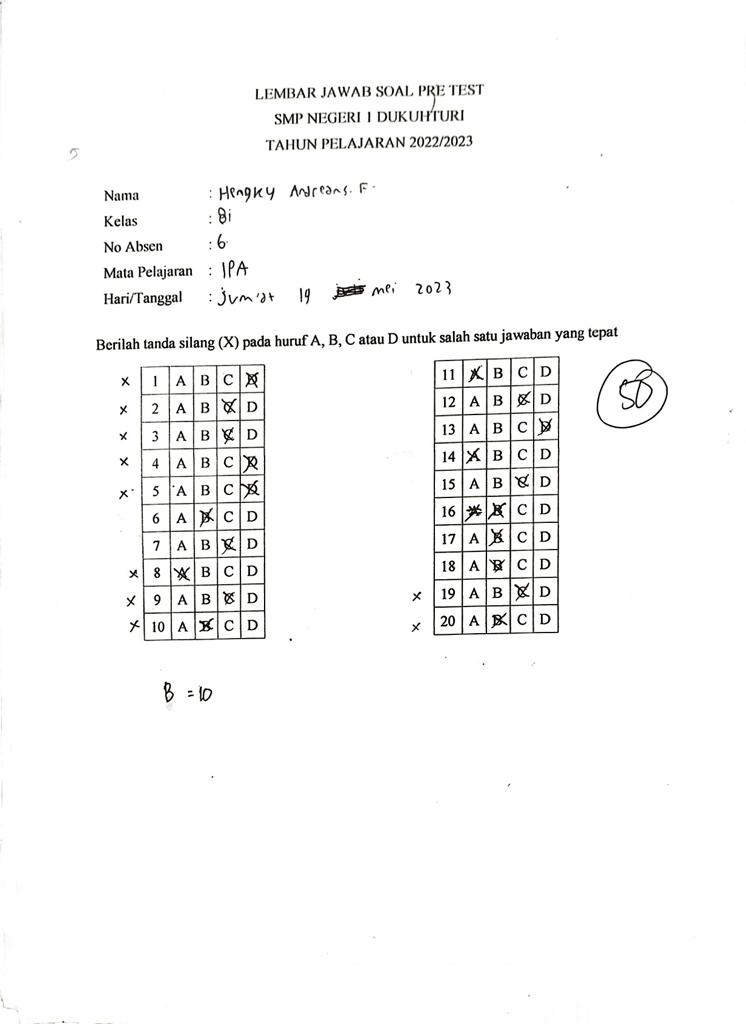 Kelas Kontrol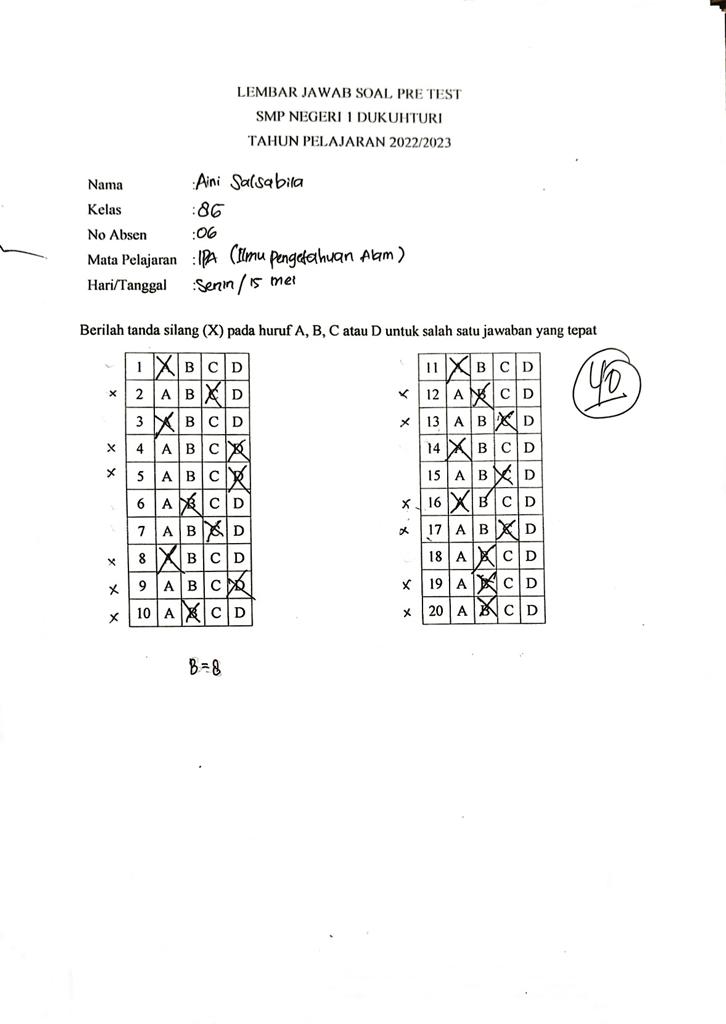 LAMPIRAN 15 Data Hasil Penilaian Soal PosttestKelas Eksperimen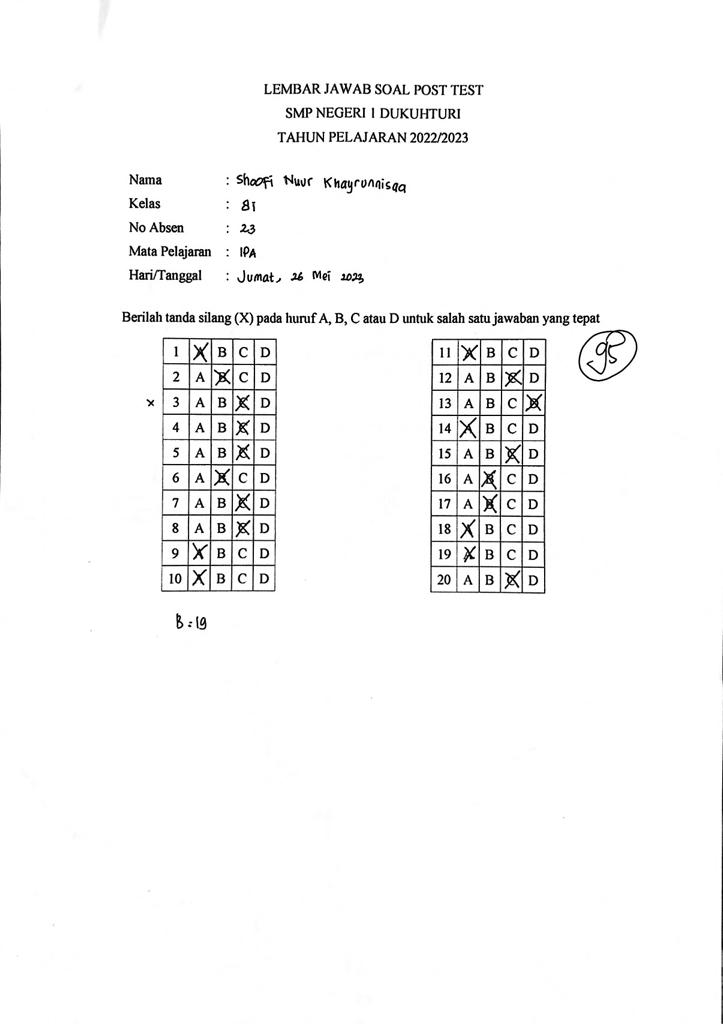 Kelas Kontrol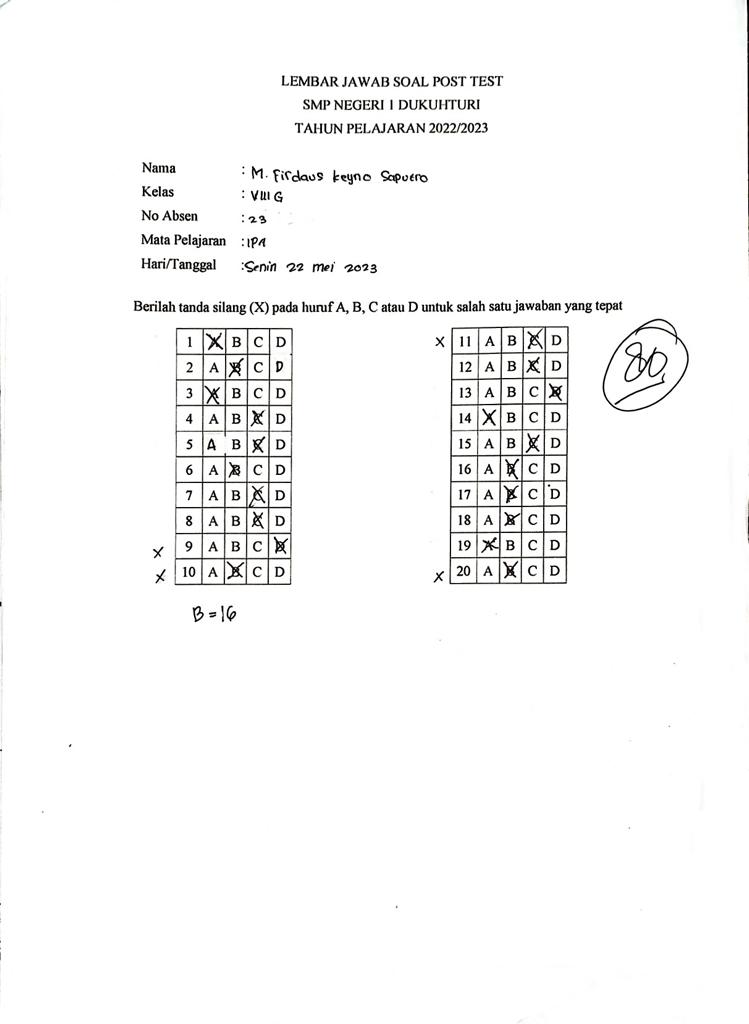 LAMPIRAN 16 Hasil Uji NormalitasLAMPIRAN 17 Hasil Uji HomogenitasLAMPIRAN 18 Analisis Uji N-GainLAMPIRAN 19 Hasil Independent Sample T-TestLAMPIRAN 20 Nilai Pretest dan Posttest Peserta Didik Kelas EksperimenKelas EksperimenLAMPIRAN 21 Nilai Pretest dan Posttest Peserta Didik Kelas KontrolKelas KontrolLAMPIRAN 22 Hasil Kemampuan Literasi Sains (Scientific Literacy Skills) Peserta Didik pada Kelas Eksperimen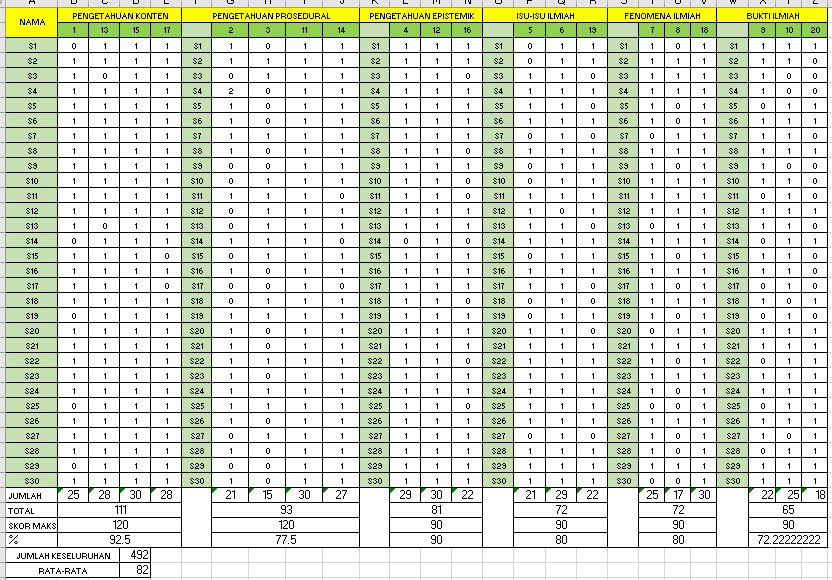 LAMPIRAN 23 Hasil Kemampuan Literasi Sains (Scientific Literacy Skills) Peserta Didik pada Kelas Kontrol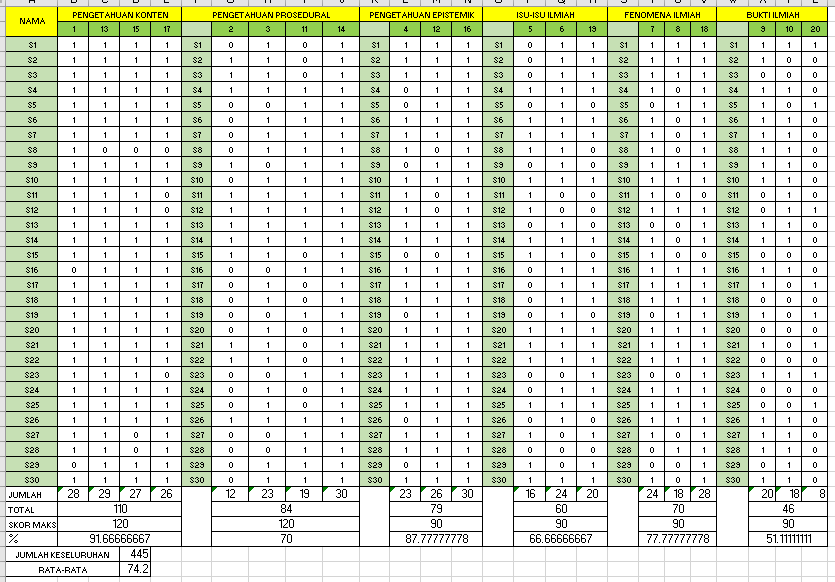 LAMPIRAN 24 Kisi-kisi Angket Respon Kelas EksperimenKelas EksperimenKISI-KISI LEMBAR ANGKET RESPON PESERTA DIDIKLAMPIRAN 25 Angket Respon Kelas EksperimenANGKET RESPON SISWANama			: No. Absen		:Petunjuk Pengisian	:Pada angket ini terdapat 10 butir pernyataan. Pertimbangkan baik-baik setiap
pernyataan dan tentukanlah tingkat kebenaran dari masing-masing pernyataan
tersebut dalam kaitannya dengan materi pembelajaran yang telah anda
pelajari.Berilah tanda ceklis () pada kolom nilai sesuai dengan penilaian anda dengan ketentuan SS (Sangat Setuju), S (Setuju), TS (Tidak Setuju), dan STS (Sangat Tidak Setuju).LAMPIRAN 26 Hasil Angket Respon Kelas Eksperimen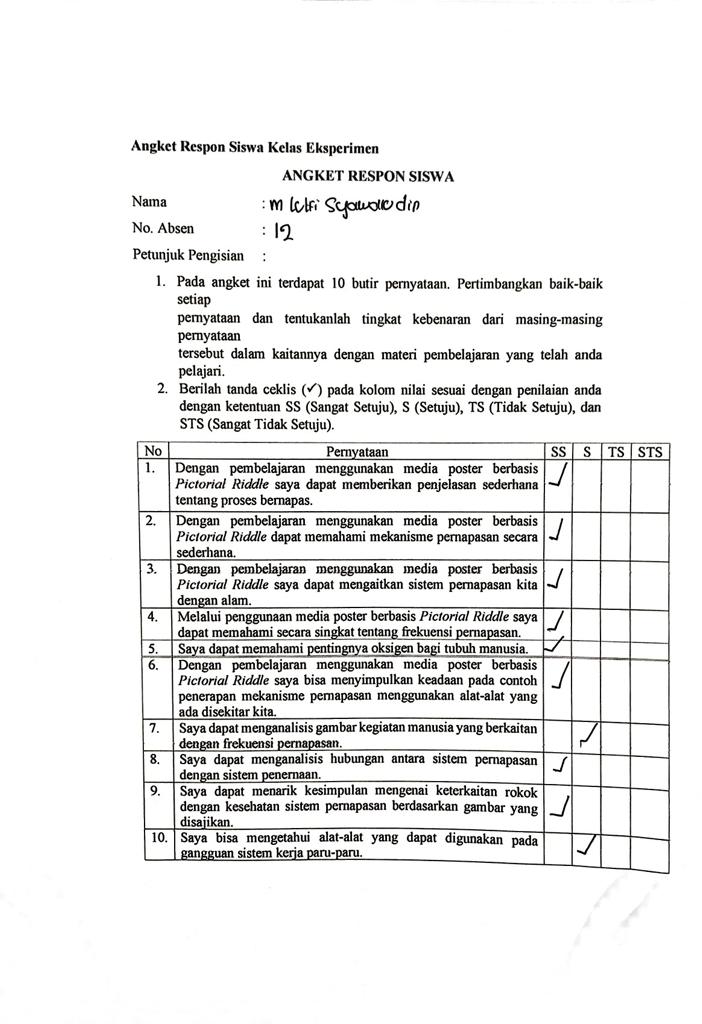 LAMPIRAN 27 Kisi-kisi Angket Respon Kelas KontrolKelas KontrolKISI-KISI LEMBAR ANGKET RESPON SISWALAMPIRAN 28 Angket Respon Kelas KontrolANGKET RESPON SISWANama			: No. Absen		:Petunjuk Pengisian	:Pada angket ini terdapat 10 butir pernyataan. Pertimbangkan baik-baik setiap
pernyataan dan tentukanlah tingkat kebenaran dari masing-masing pernyataan
tersebut dalam kaitannya dengan materi pembelajaran yang telah anda
pelajari.Berilah tanda ceklis () pada kolom nilai sesuai dengan penilaian anda dengan ketentuan SS (Sangat Setuju), S (Setuju), TS (Tidak Setuju), dan STS (Sangat Tidak Setuju).LAMPIRAN 29 Hasil Angket Respon Kelas Kontrol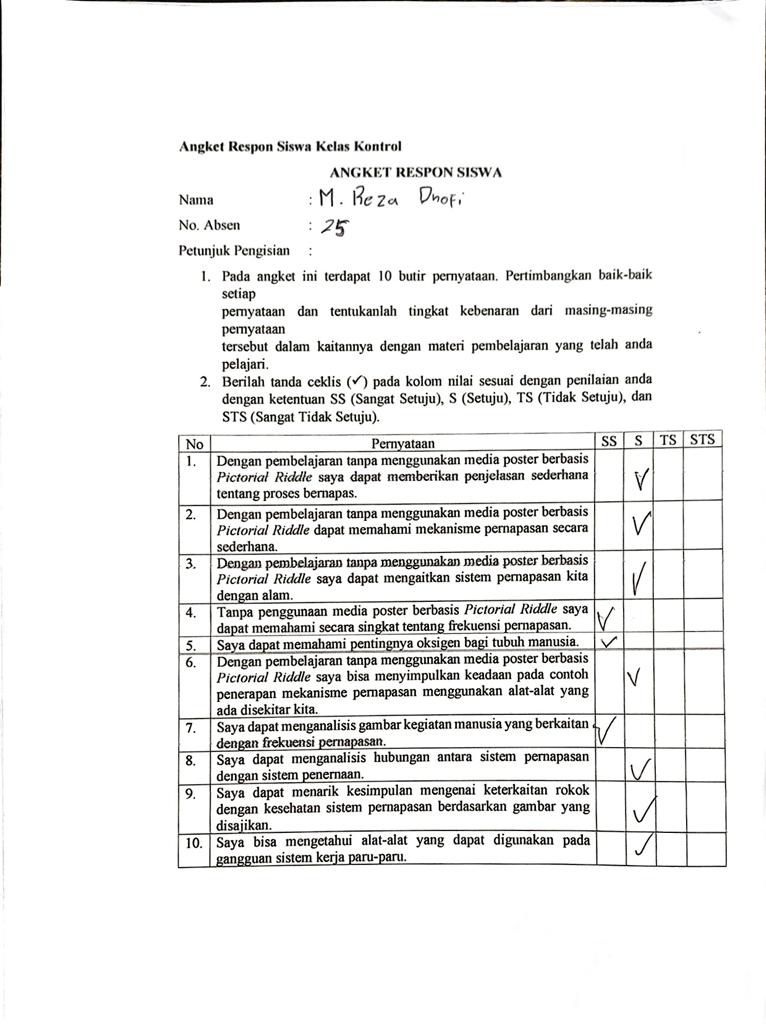 LAMPIRAN 30 RPP Kelas EksperimenRENCANA PELAKSANAAN PEMBELAJARANKELAS EKSPERIMENSekolah		: SMP Negeri 1 DukuhturiMata Pelajaran	: Ilmu Pengetahuan Alam (IPA)Materi Pokok		: Sistem PernapasanKelas/Semester	: VIII / 2 (Genap)Alokasi Waktu	: 2JP X 40 MenitKompetensi Inti (KI)Menghargai dan menghayati ajaran agama yang dianutnya.Menghargai dan menghayati perilaku jujur, disiplin, tanggung jawab, peduli (toleransi, gotong royong), santun, percaya diri dalam berinteraksi secara efektif dengan lingkungan sosial dan alam dalam jangkauan pergaulan dan keberadaannyaMemahami dan menerapkan pengetahuan (faktual, konseptual, dan prosedural) berdasarkan rasa ingin tahunya tentang ilmu pengetahuan, teknologi, seni, budaya terkait fenomena dan kejadian tampak mataMengolah, menyaji, dan menalar dalam ranah konkret (menggunakan, mengurai, merangkai, memodifikasi, dan membuat) dan ranah abstrak (menulis, membaca, menghitung, menggambar, dan mengarang) sesuai dengan yang dipelajari di sekolah dan sumber lain yang sama dalam sudut pandang/teoriKompetensi Dasar (KD) dan Indikator Pencapaian Kompetensi (IPK)Tujuan PembelajaranSetelah mengikuti proses pembelajaran, peserta didik diharapkan dapat:Memahami dan mengidentifikasi organ pernapasanMemahami mekanisme pernapasanMemahami frekuensi pernapasanMemahami berbagai gangguan pada sistem pernapasanMenjelaskan upaya menjaga kesehatan sistem pernapasanMenyajikan karya tentang upaya menjaga kesehatan sistem pernapasanMembuat poster tentang bahaya merokok bagi KesehatanMateri PembelajaranSistem PernapasanOrgan pernapasanSistem pernapasan manusia tersusun atas hidung, faring (tekak), laring (ruang suara), trakea (tenggorokan), bronkus, dan paru-paru. Organ penyusun sistem pernapasan tersebut dapat dikelompokkan berdasarkan struktur maupun fungsinya.Secara struktural, sistem pernapasan tersusun atas dua bagian utama.Sistem pernapasan bagian atas, meliputi hidung dan faring.Sistem pernapasan bagian bawah, meliputi laring, trakea, bronkus, dan paru-paru.Secara fungsional, sistem pernapasan tersusun atas dua bagian utama.Zona penghubung, tersusun atas serangkaian rongga dan saluran yang saling terhubung baik di luar maupun di dalam paru-paru. Bagian penghubung, meliputi hidung, faring, laring, trakea, bronkus, dan bronkiolus. Fungsi dari bagian penghubung yaitu menyaring, menghangatkan, dan melembapkan udara serta menyalurkan udara menuju paru-paru.Zona respirasi, tersusun atas jaringan dalam paru-paru yang berperan dalam pertukaran gas yaitu alveolus.Mekanisme pernapasanpada saat kamu bernapas berlangsung dua mekanisme, yaitu menghirup udara (inhalasi/inspirasi) dan mengembuskan udara (ekshalasi/ekspirasi) yang melibatkan pertukaran udara antara atmosfer dengan alveolus paru-paru. Pada saat melakukan mekanisme pernapasan terjadi kerja sama antara otot dada, tulang rusuk, otot perut, dan diafragma.Frekuensi pernapasan dipengaruhi oleh jenis kelamin, posisi tubuh, kegiatan tubuh, umur, dan suhu tubuh.Volume udara yang digunakan dalam proses pernapasan dikelompokkan menjadi beberapa macam, yaitu volume tidal (500 mL), volume cadangan ekspirasi (1.500 mL), volume cadangan inspirasi (1.500 mL), volume residu (1.000 mL).Gangguan pada sistem pernapasanAda banyak gangguan, kelainan, atau penyakit pada sistem pernapasan, antara lain asma, pneumonia, tuberculosis (TBC), faringitis, tonsilitis, influenza atau flu, dan kanker paru-paru.Upaya menjaga kesehatan sistem pernapasanBerikut ini merupakan upaya untuk menjaga organ sistem pernapasanRutin berolahragaMengkonsumsi makanan bergiziPerbanyak minum air putihRajin mencuci tanganTidak merokokMenghindari paparan polusiRutin memeriksa kesehatan secara berkalaMetode PembelajaranPendekatan	: SaintifikModel		: Inkuiri TerbimbingMetode		: Ceramah, tanya jawab, dan diskusiMedia dan Sumber BelajarMedia	: Laptop, LCD, power point, text book, Poster berbasis Pictorial Riddle, LKPDSumber Belajar	: Buku IPA Kelas VIII, Kemdikbud, Tahun 2013 edisi 2017Kegiatan PembelajaranLAMPIRAN 31 RPP Kelas KontrolRENCANA PELAKSANAAN PEMBELAJARANKELAS KONTROLSekolah		: SMP Negeri 1 DukuhturiMata Pelajaran	: Ilmu Pengetahuan Alam (IPA)Materi Pokok		: Sistem PernapasanKelas/Semester	: VIII / 2 (Genap)Alokasi Waktu	: 2JP X 40 MenitKompetensi Inti (KI)Menghargai dan menghayati ajaran agama yang dianutnya.Menghargai dan menghayati perilaku jujur, disiplin, tanggung jawab, peduli (toleransi, gotong royong), santun, percaya diri dalam berinteraksi secara efektif dengan lingkungan sosial dan alam dalam jangkauan pergaulan dan keberadaannyaMemahami dan menerapkan pengetahuan (faktual, konseptual, dan prosedural) berdasarkan rasa ingin tahunya tentang ilmu pengetahuan, teknologi, seni, budaya terkait fenomena dan kejadian tampak mataMengolah, menyaji, dan menalar dalam ranah konkret (menggunakan, mengurai, merangkai, memodifikasi, dan membuat) dan ranah abstrak (menulis, membaca, menghitung, menggambar, dan mengarang) sesuai dengan yang dipelajari di sekolah dan sumber lain yang sama dalam sudut pandang/teoriKompetensi Dasar (KD) dan Indikator Pencapaian Kompetensi (IPK)Tujuan PembelajaranSetelah mengikuti proses pembelajaran, peserta didik diharapkan dapat:Memahami dan mengidentifikasi organ pernapasanMemahami mekanisme pernapasanMemahami frekuensi pernapasanMemahami berbagai gangguan pada sistem pernapasanMenjelaskan upaya menjaga kesehatan sistem pernapasanMenyajikan karya tentang upaya menjaga kesehatan sistem pernapasanMembuat poster tentang bahaya merokok bagi KesehatanMateri PembelajaranSistem PernapasanOrgan pernapasanSistem pernapasan manusia tersusun atas hidung, faring (tekak), laring (ruang suara), trakea (tenggorokan), bronkus, dan paru-paru. Organ penyusun sistem pernapasan tersebut dapat dikelompokkan berdasarkan struktur maupun fungsinya.Secara struktural, sistem pernapasan tersusun atas dua bagian utama.Sistem pernapasan bagian atas, meliputi hidung dan faring.Sistem pernapasan bagian bawah, meliputi laring, trakea, bronkus, dan paru-paru.Secara fungsional, sistem pernapasan tersusun atas dua bagian utama.Zona penghubung, tersusun atas serangkaian rongga dan saluran yang saling terhubung baik di luar maupun di dalam paru-paru. Bagian penghubung, meliputi hidung, faring, laring, trakea, bronkus, dan bronkiolus. Fungsi dari bagian penghubung yaitu menyaring, menghangatkan, dan melembapkan udara serta menyalurkan udara menuju paru-paru.Zona respirasi, tersusun atas jaringan dalam paru-paru yang berperan dalam pertukaran gas yaitu alveolus.Mekanisme pernapasanpada saat kamu bernapas berlangsung dua mekanisme, yaitu menghirup udara (inhalasi/inspirasi) dan mengembuskan udara (ekshalasi/ekspirasi) yang melibatkan pertukaran udara antara atmosfer dengan alveolus paru-paru. Pada saat melakukan mekanisme pernapasan terjadi kerja sama antara otot dada, tulang rusuk, otot perut, dan diafragma.Frekuensi pernapasan dipengaruhi oleh jenis kelamin, posisi tubuh, kegiatan tubuh, umur, dan suhu tubuh.Volume udara yang digunakan dalam proses pernapasan dikelompokkan menjadi beberapa macam, yaitu volume tidal (500 mL), volume cadangan ekspirasi (1.500 mL), volume cadangan inspirasi (1.500 mL), volume residu (1.000 mL).Gangguan pada sistem pernapasanAda banyak gangguan, kelainan, atau penyakit pada sistem pernapasan, antara lain asma, pneumonia, tuberculosis (TBC), faringitis, tonsilitis, influenza atau flu, dan kanker paru-paru.Upaya menjaga kesehatan sistem pernapasanBerikut ini merupakan upaya untuk menjaga organ sistem pernapasanRutin berolahragaMengkonsumsi makanan bergiziPerbanyak minum air putihRajin mencuci tanganTidak merokokMenghindari paparan polusiRutin memeriksa kesehatan secara berkalaMetode PembelajaranPendekatan	: SaintifikModel		: Inkuiri TerbimbingMetode		: Ceramah, tanya jawab, dan diskusiMedia dan Sumber BelajarMedia	: Laptop, LCD, power point, text book, LKPDSumber Belajar	: Buku IPA Kelas VIII, Kemdikbud, Tahun 2013 edisi 2017Kegiatan PembelajaranLAMPIRAN 32 Lembar Kerja Peserta Didik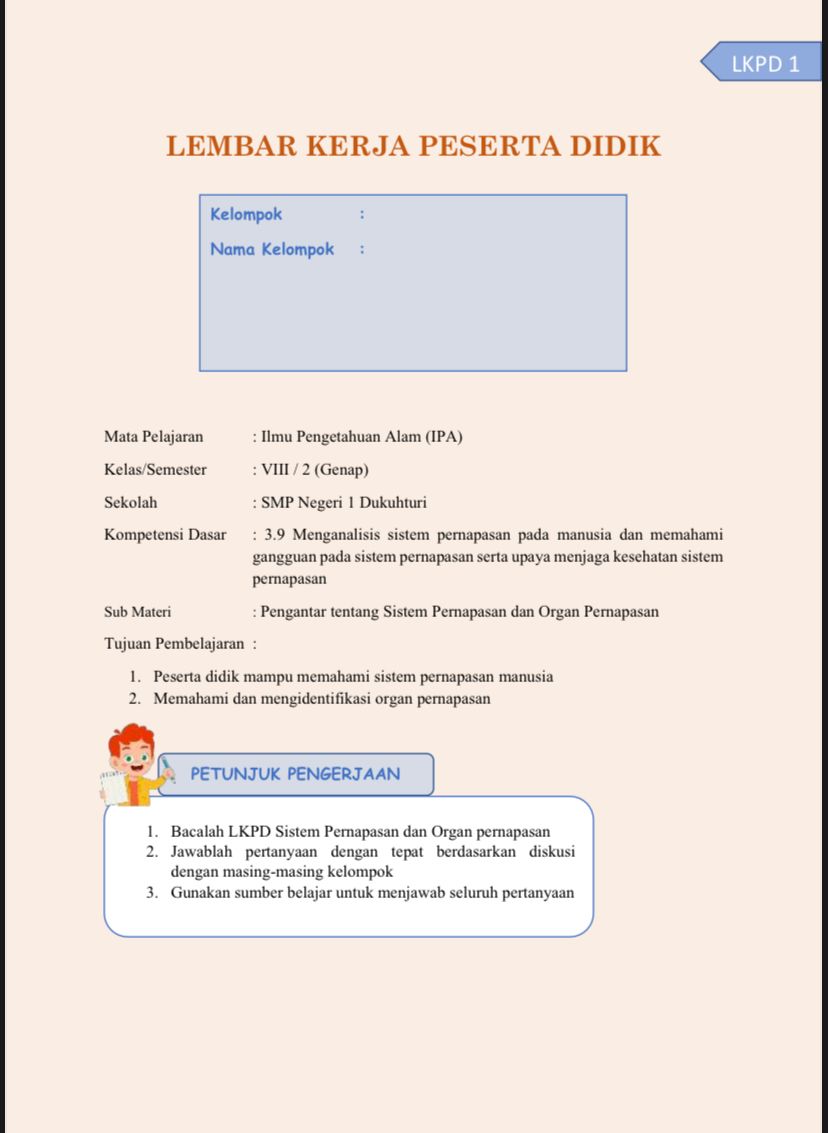 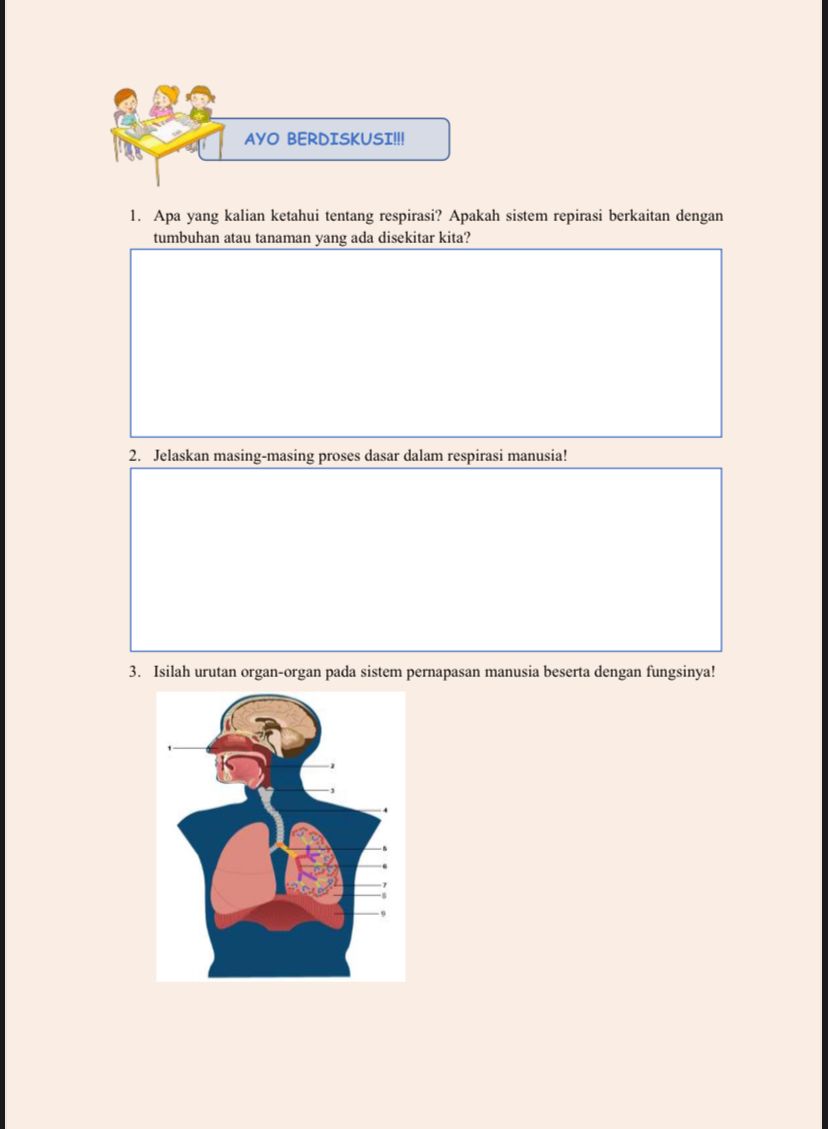 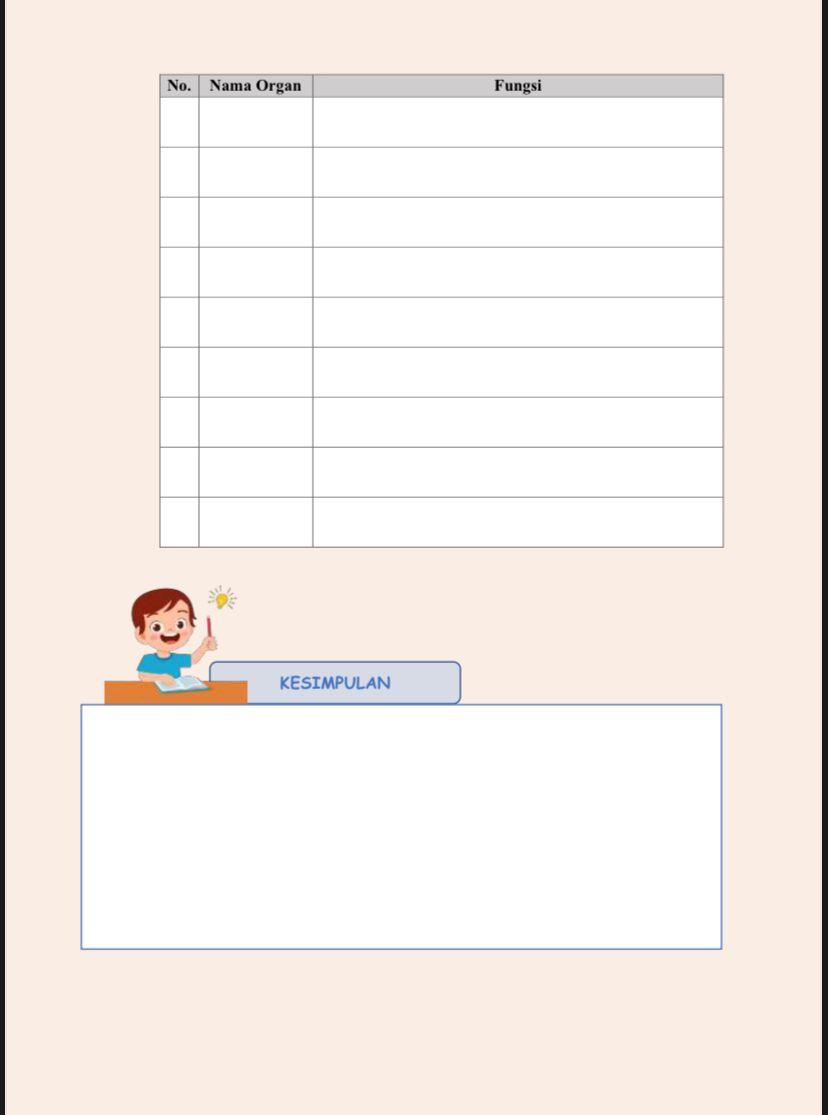 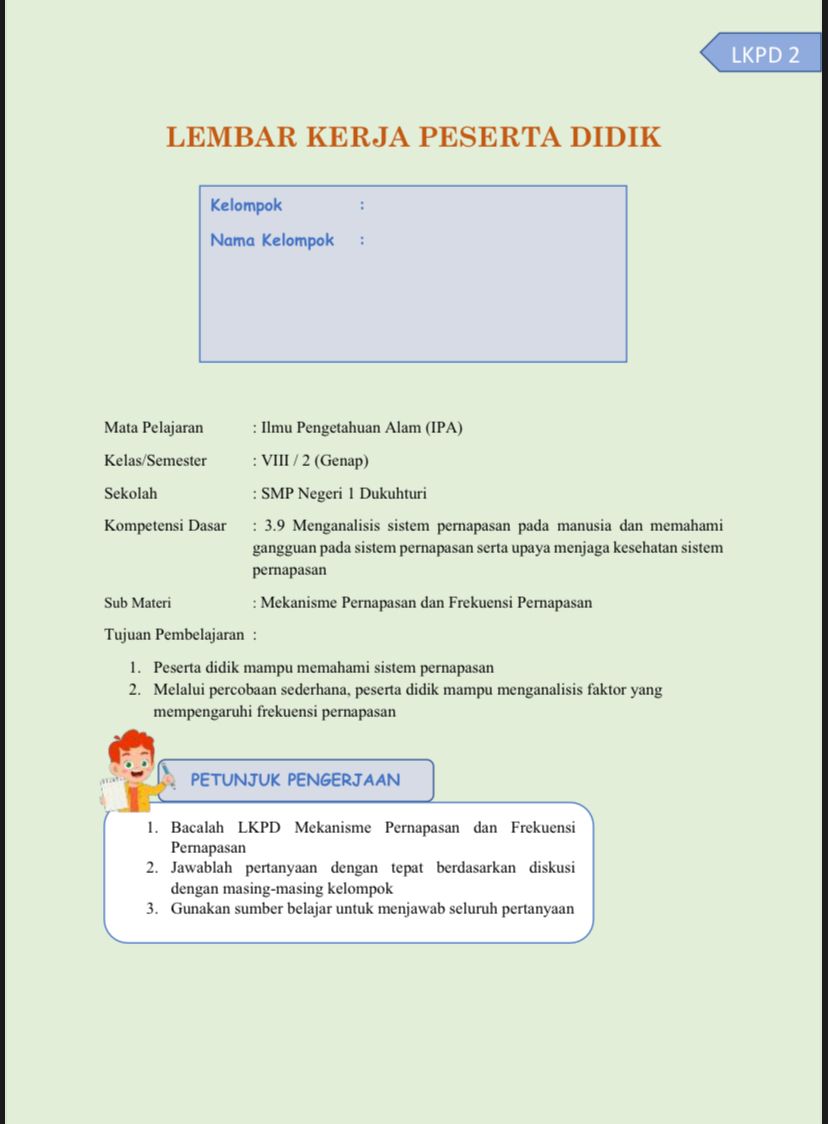 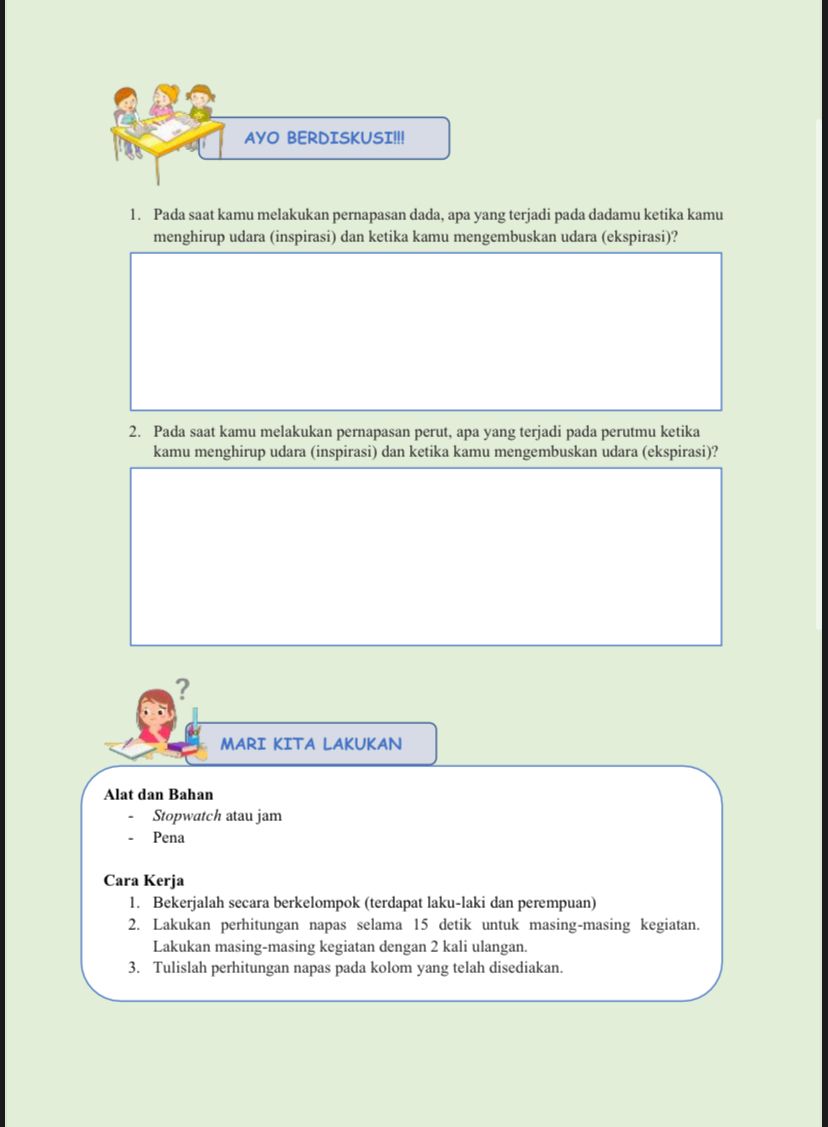 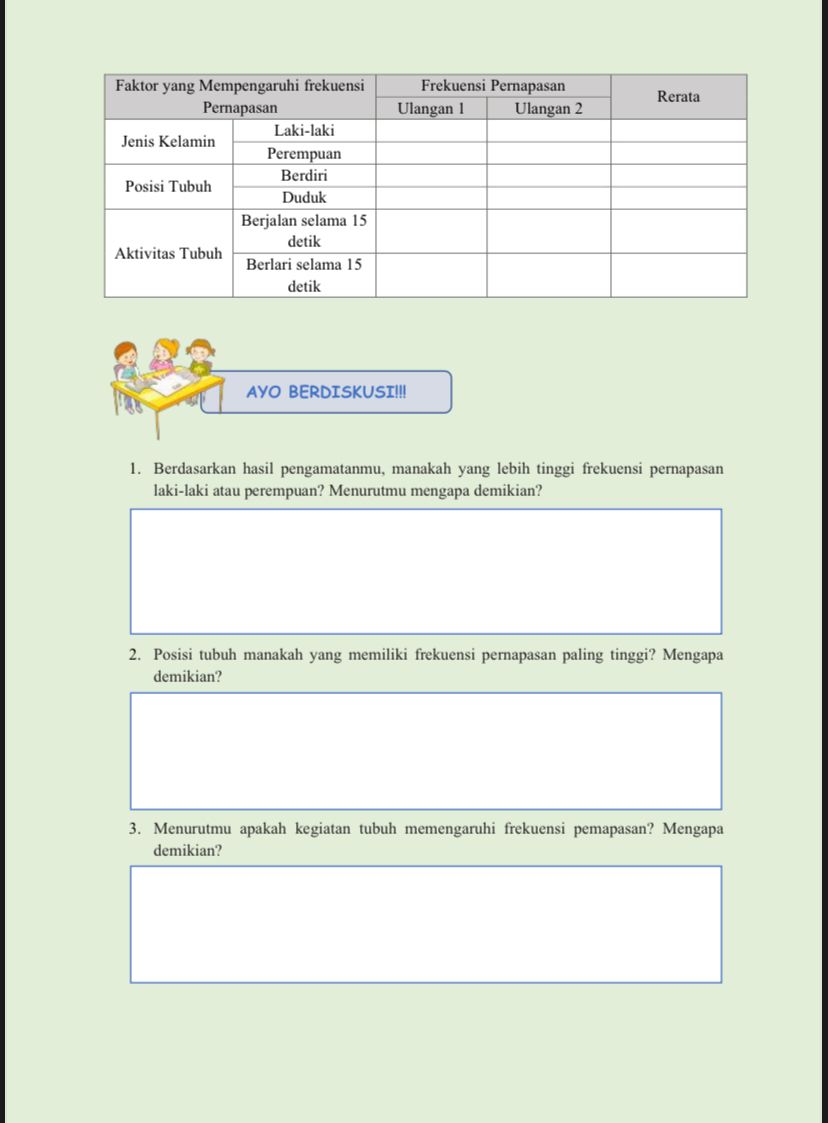 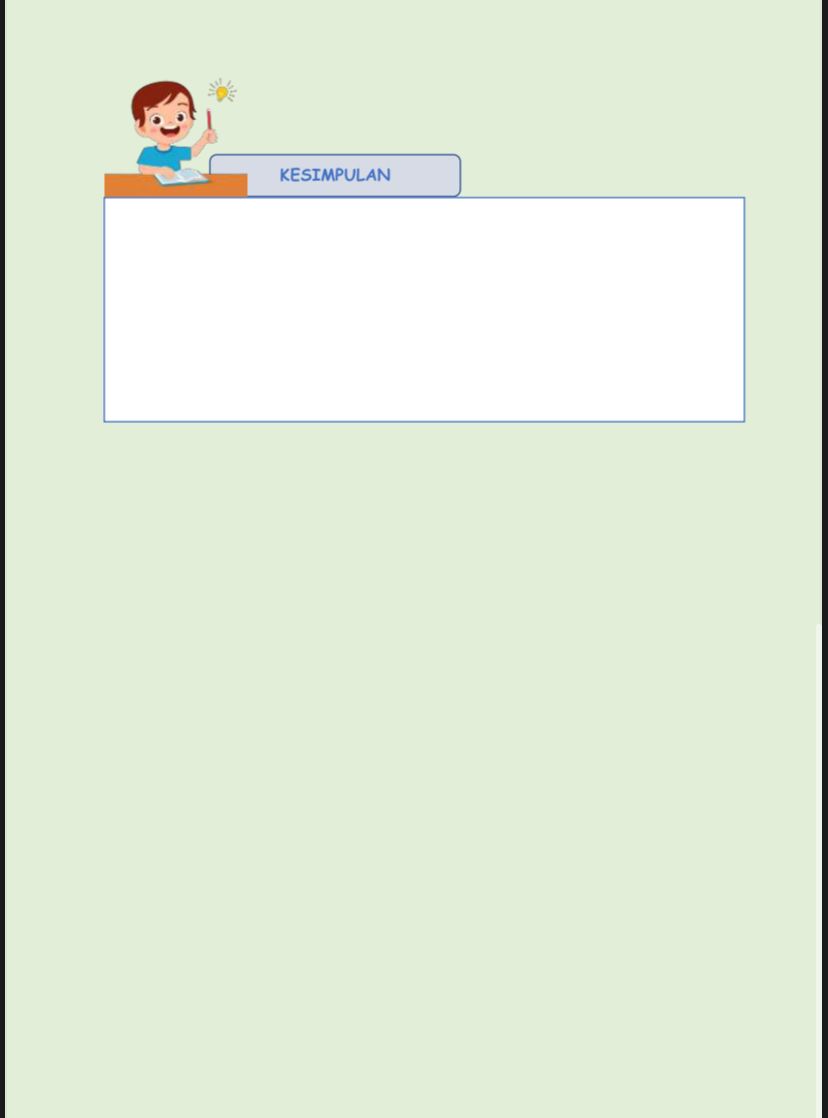 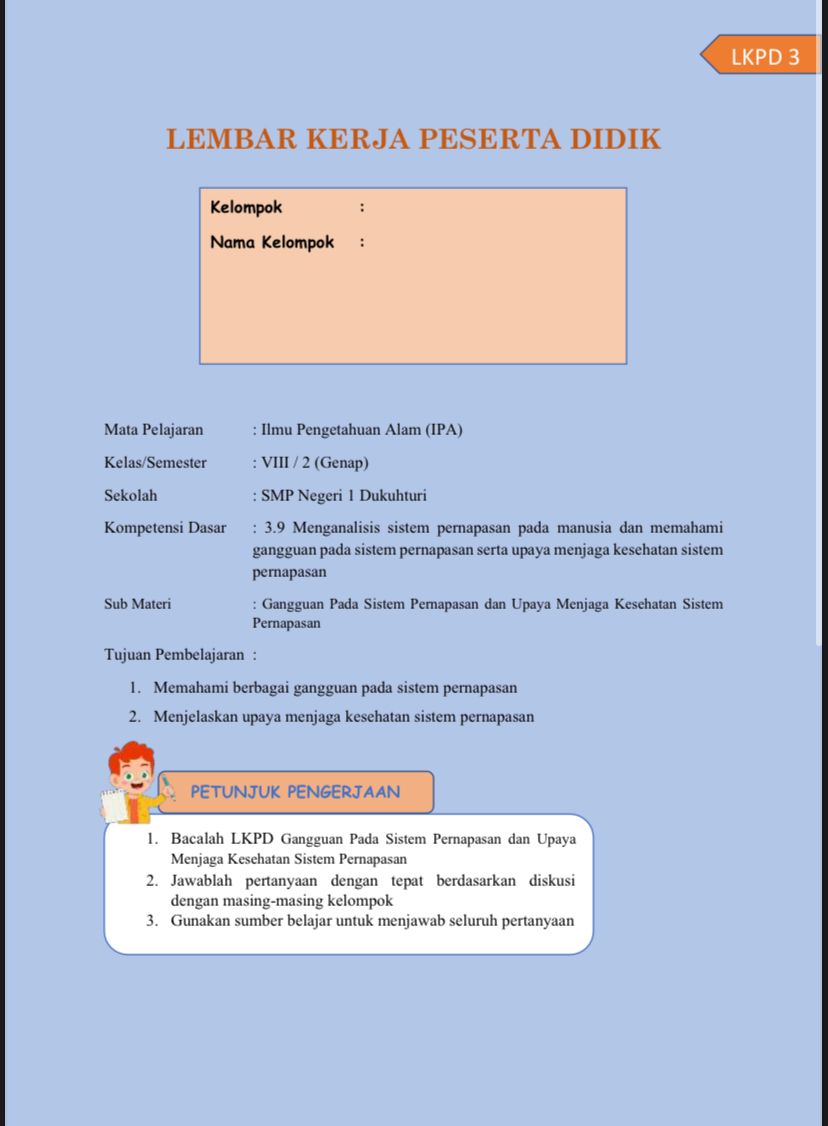 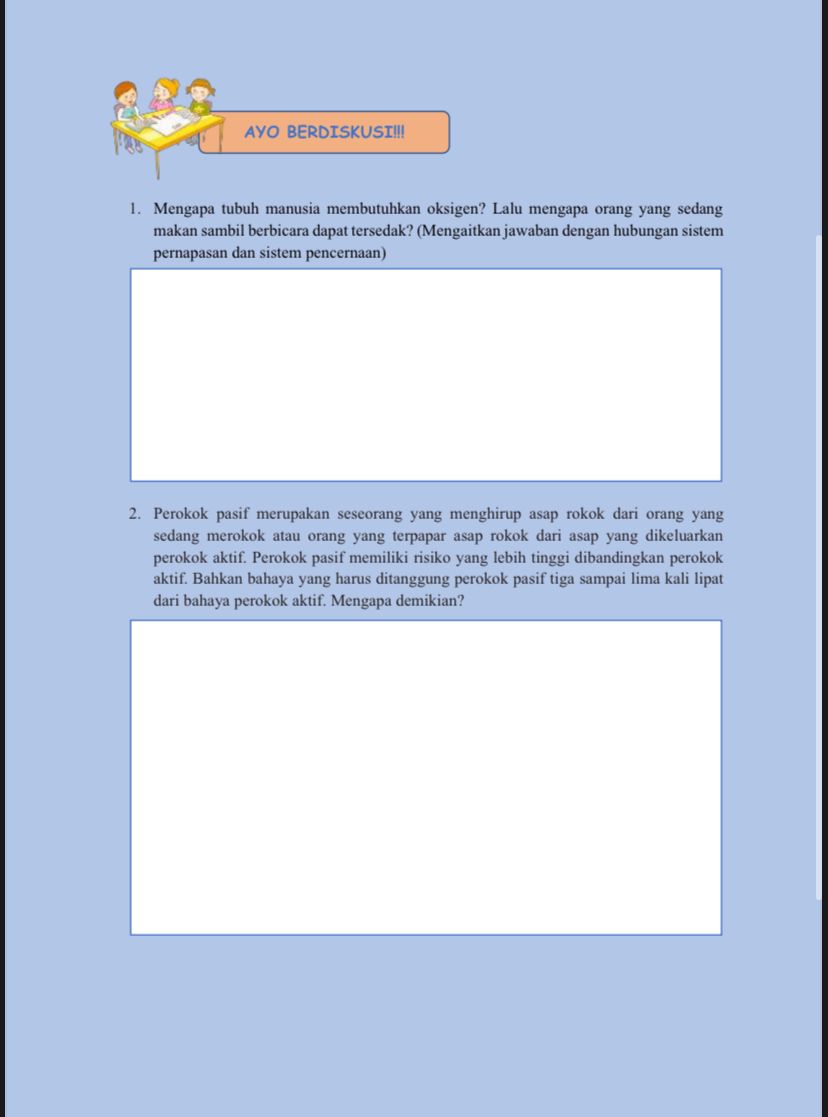 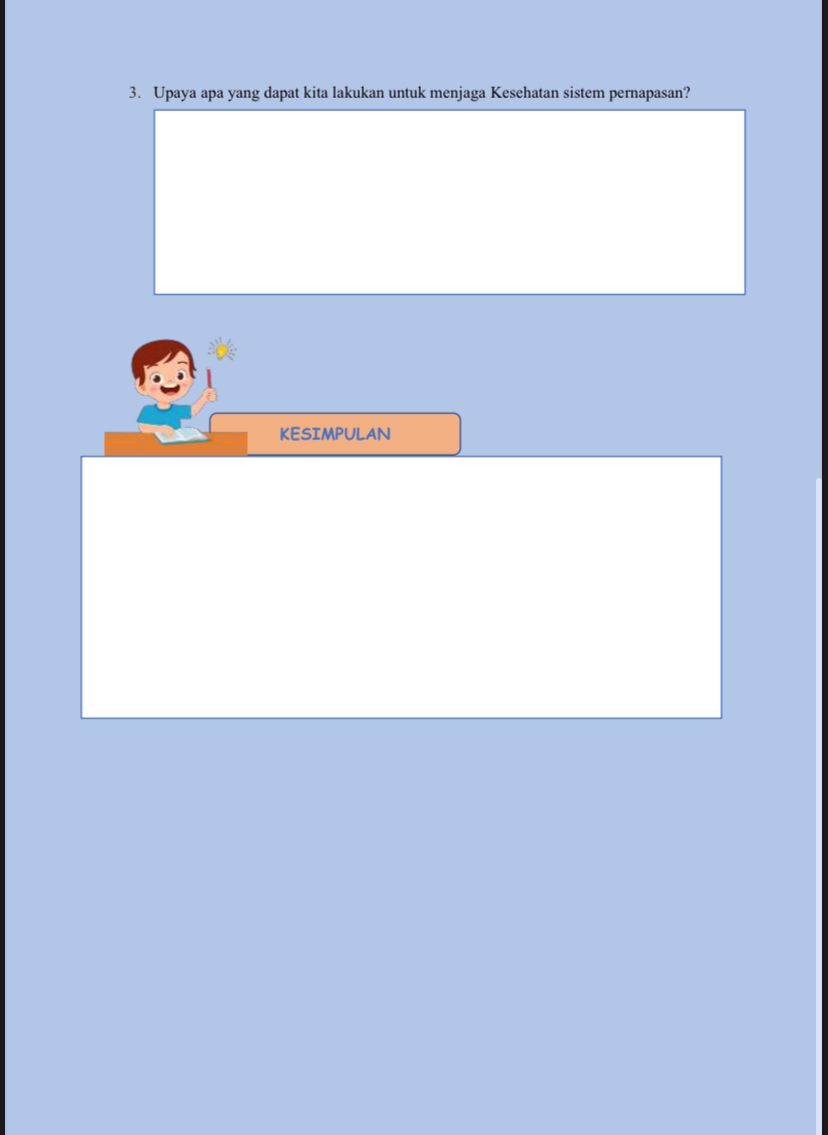 LAMPIRAN 33 Hasil Lembar Kerja Peserta DidikPertemuan pertama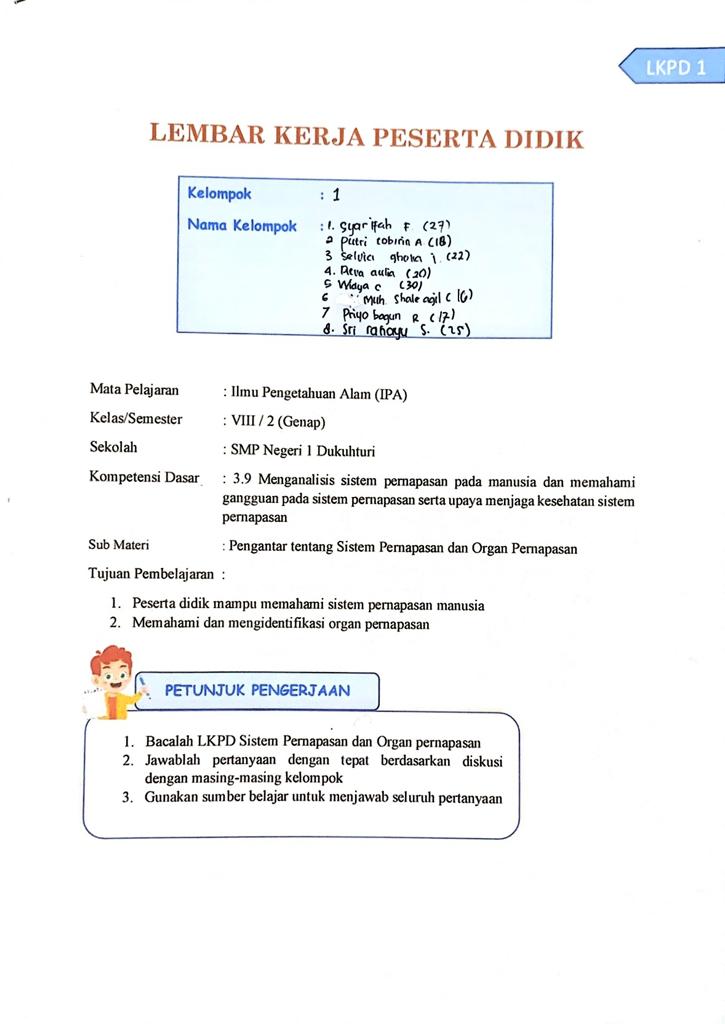 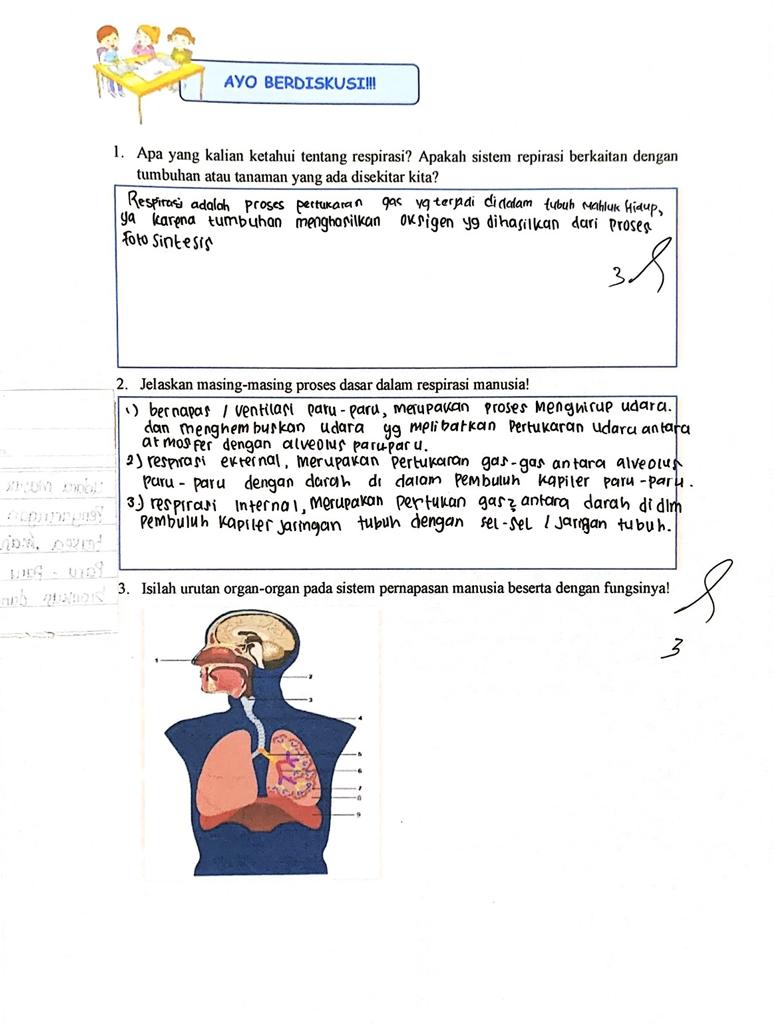 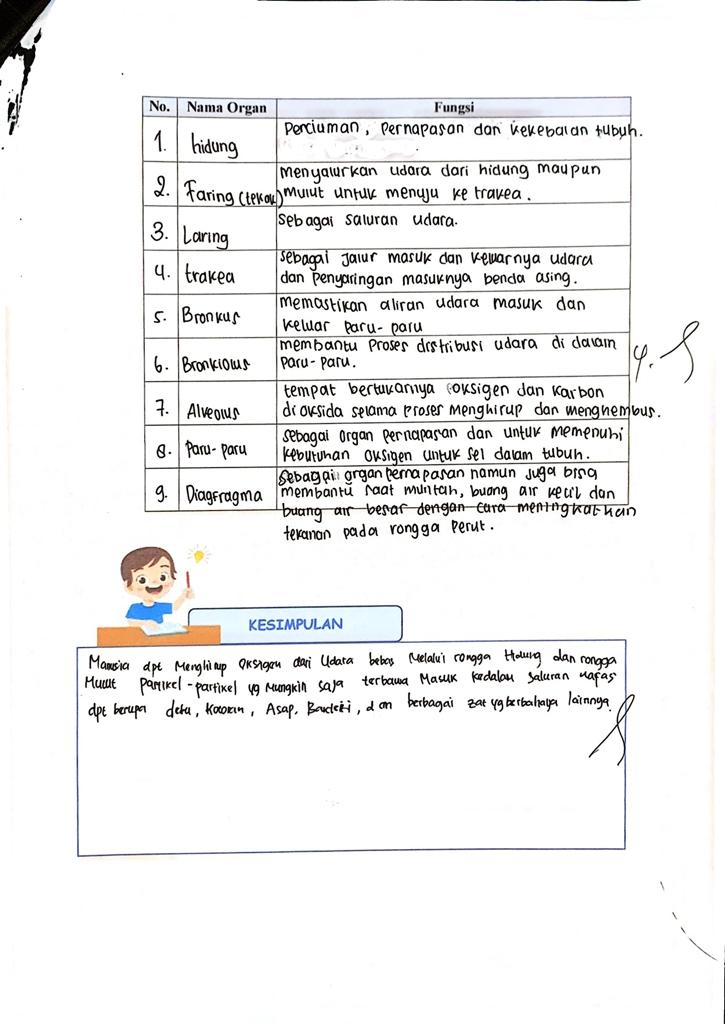 Pertemuan ke-2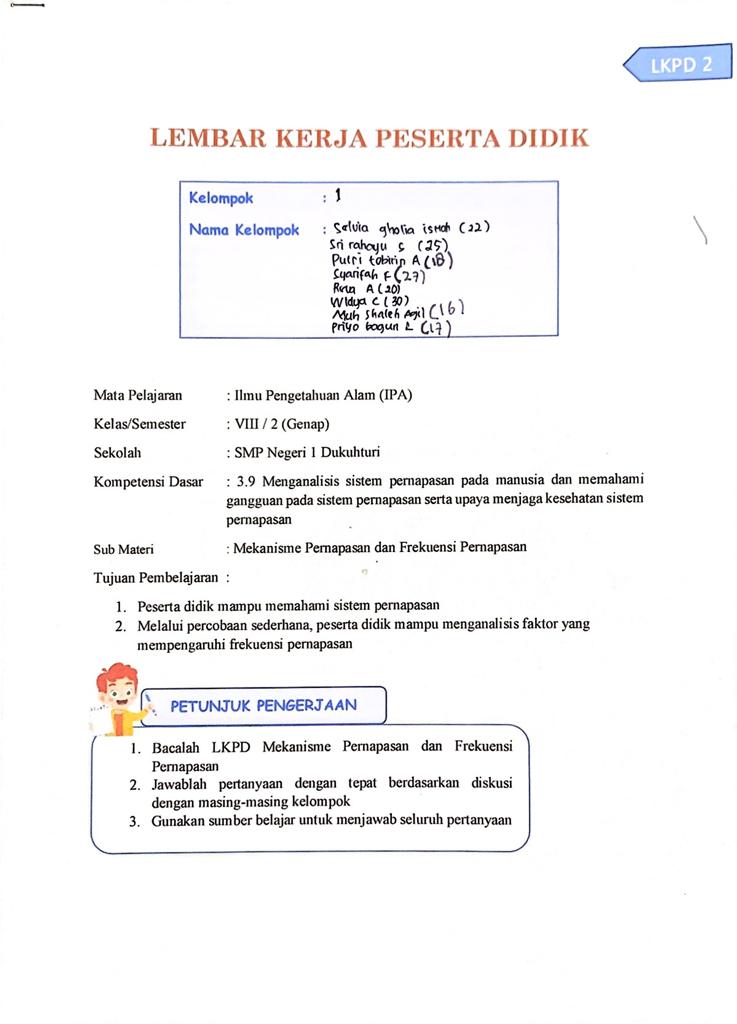 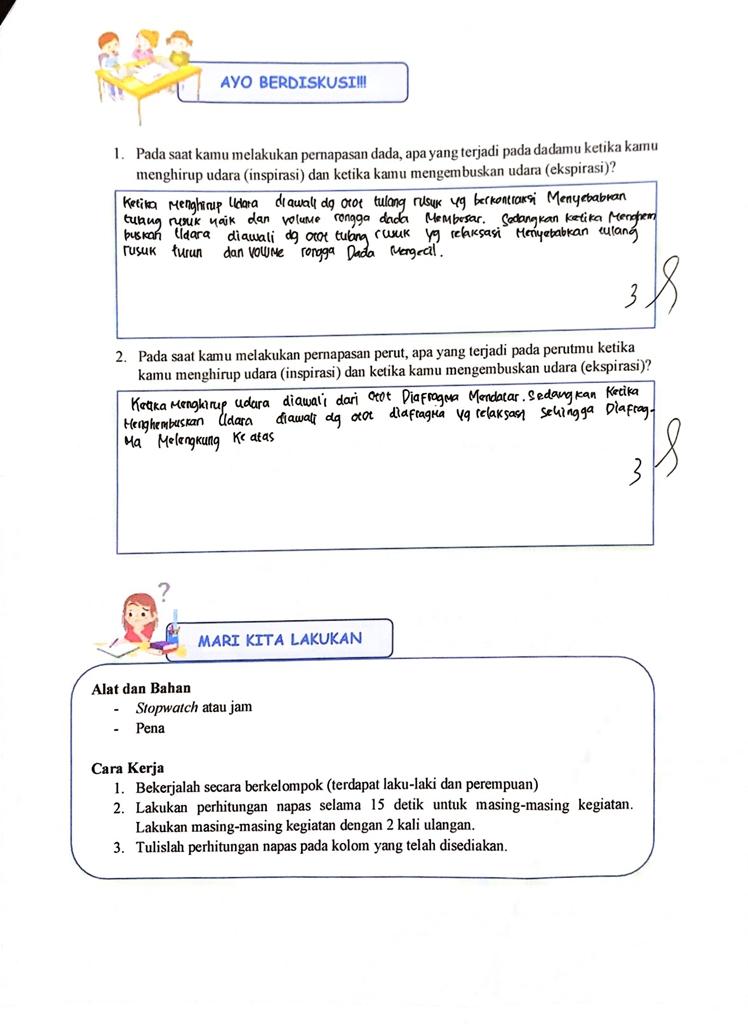 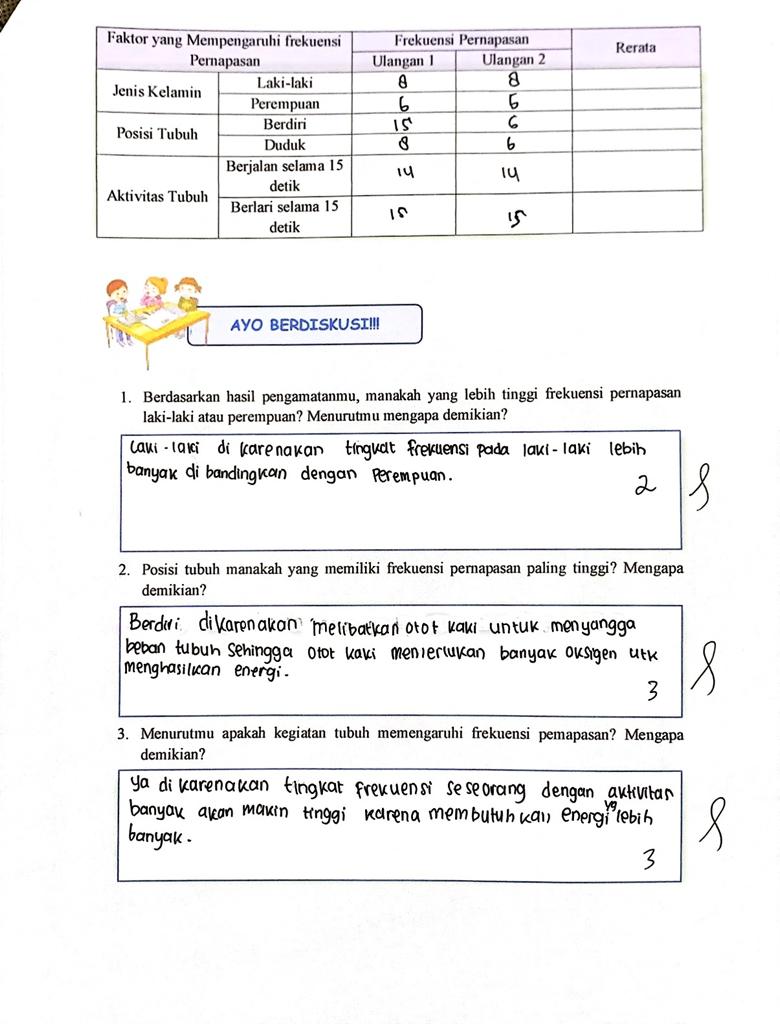 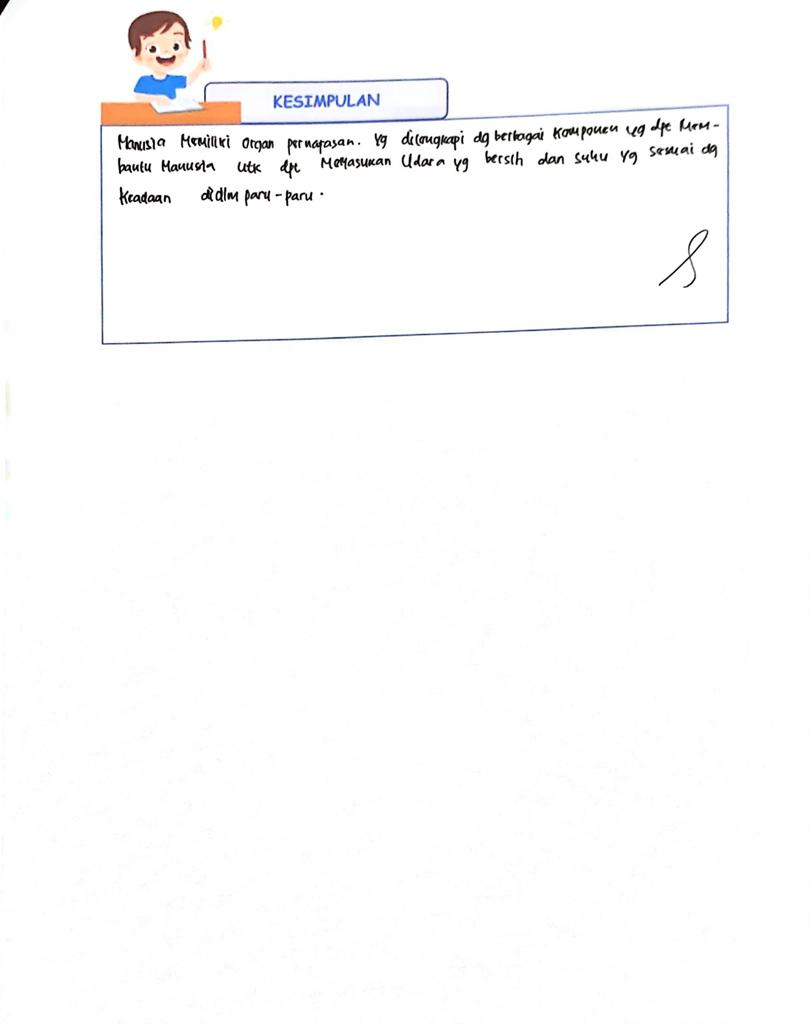 Pertemuan ke-3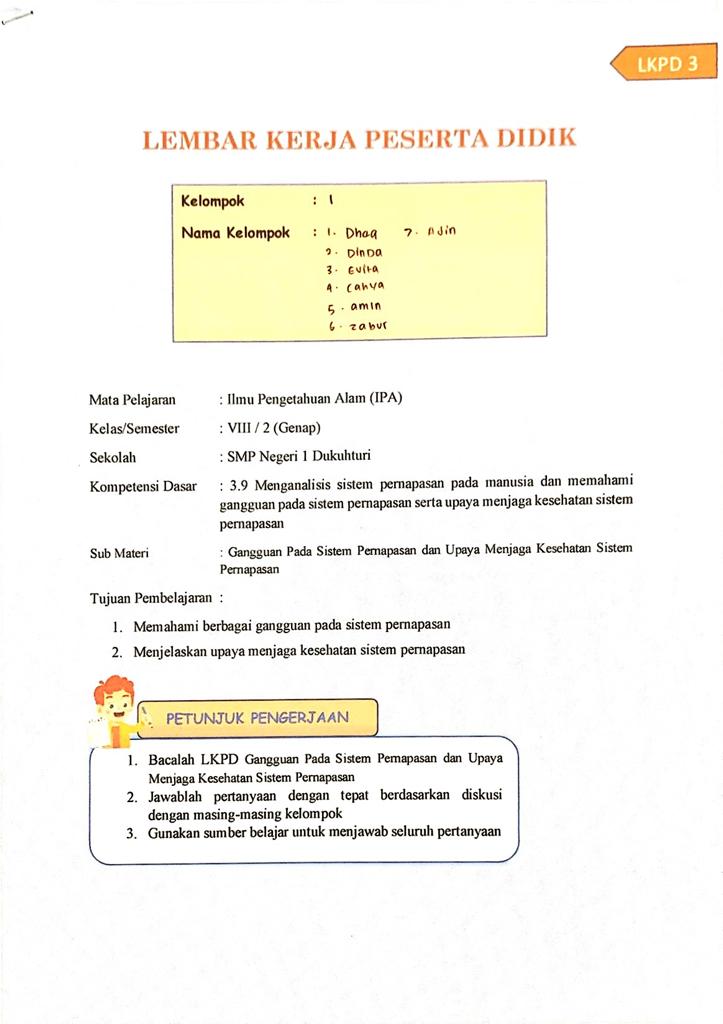 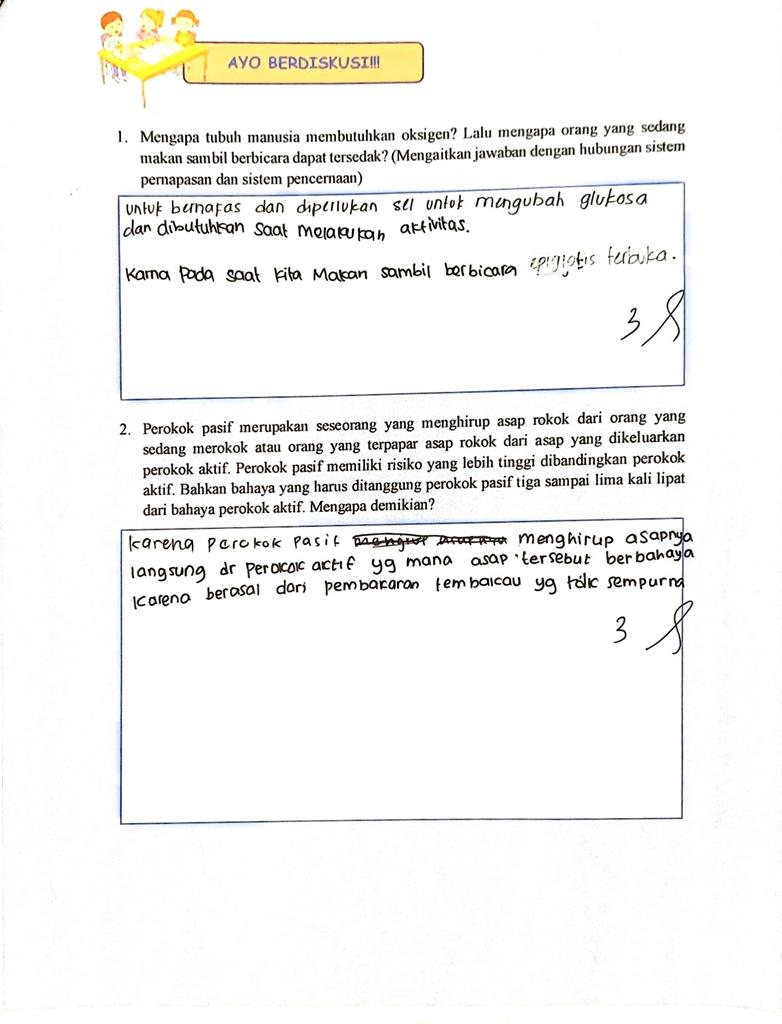 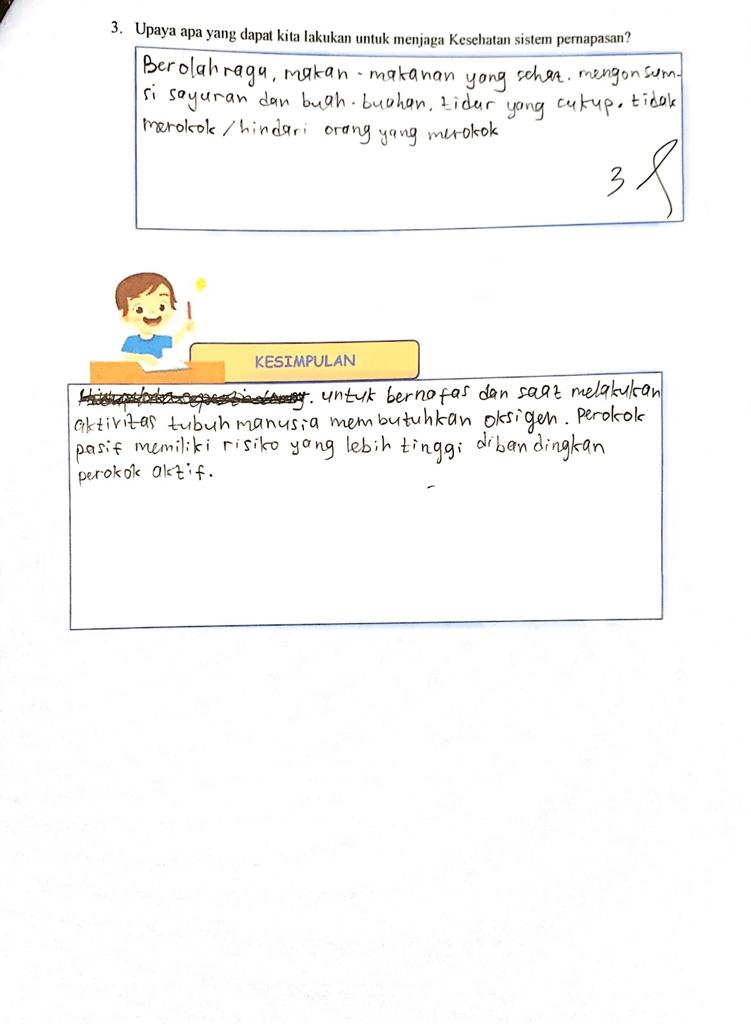 LAMPIRAN 34 Hasil Kriteria Pengambilan Soal Uji CobaLAMPIRAN 35 Hasil Validasi Instrumen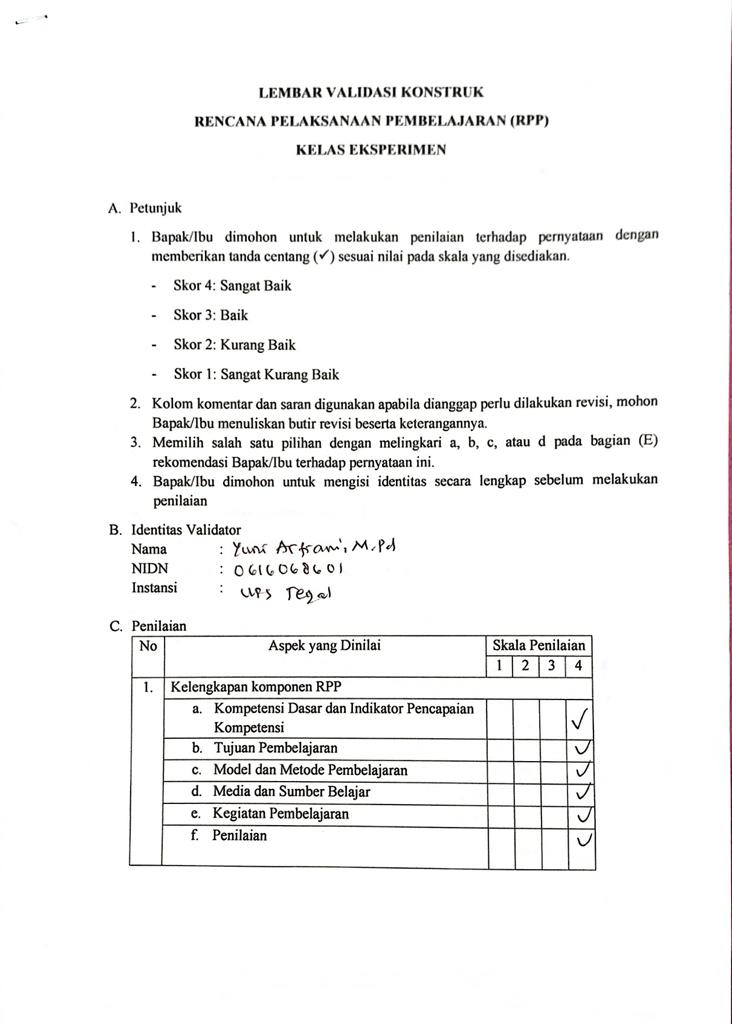 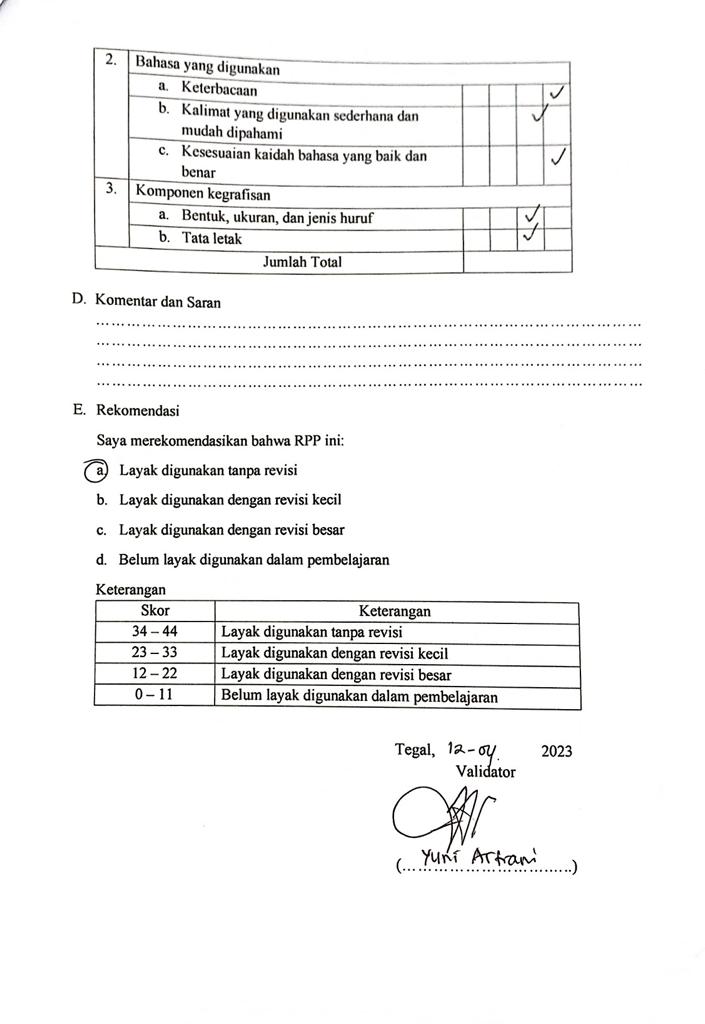 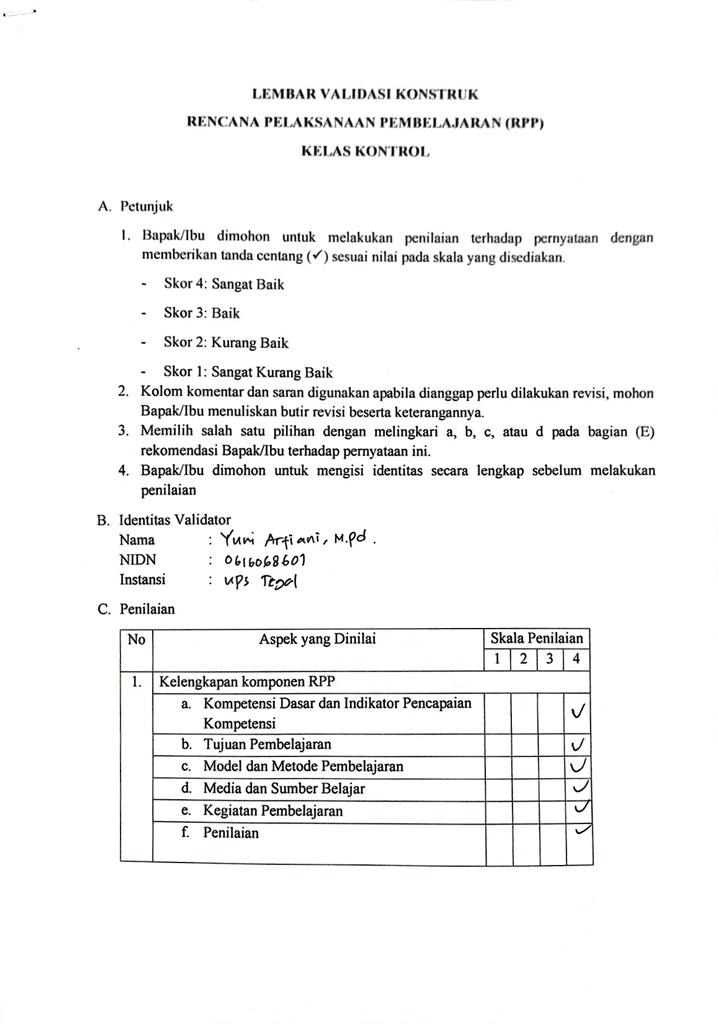 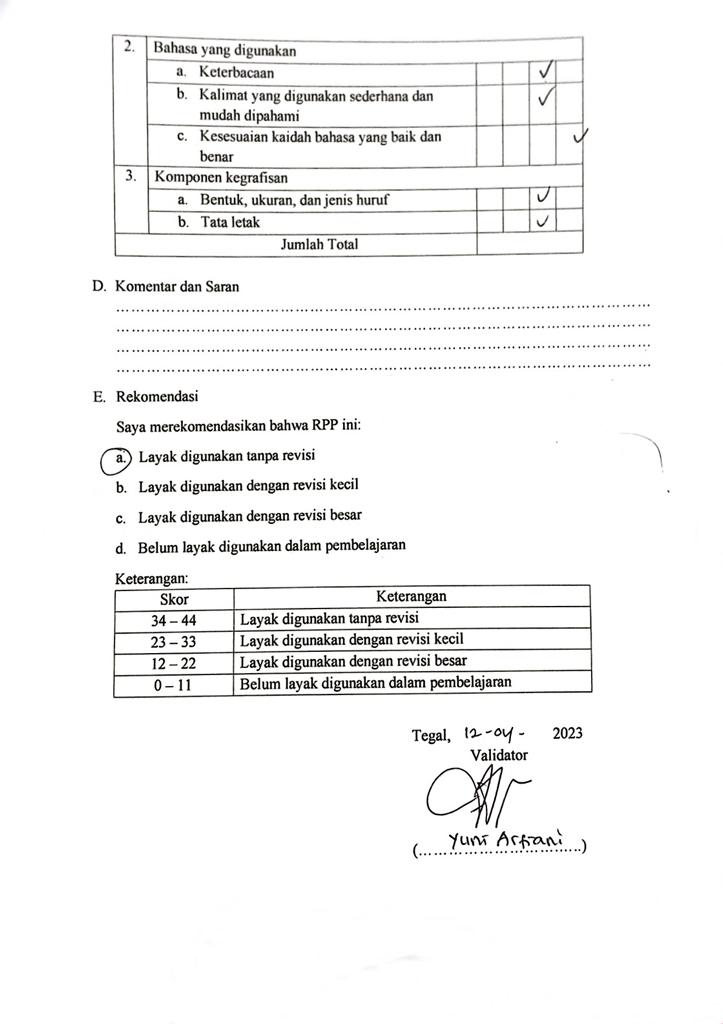 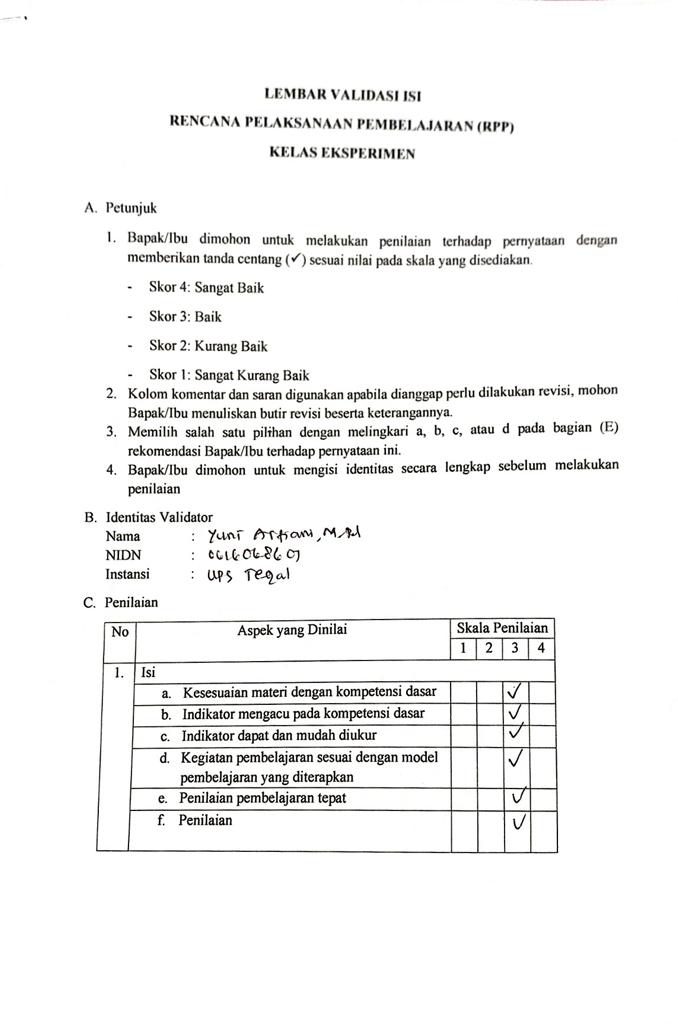 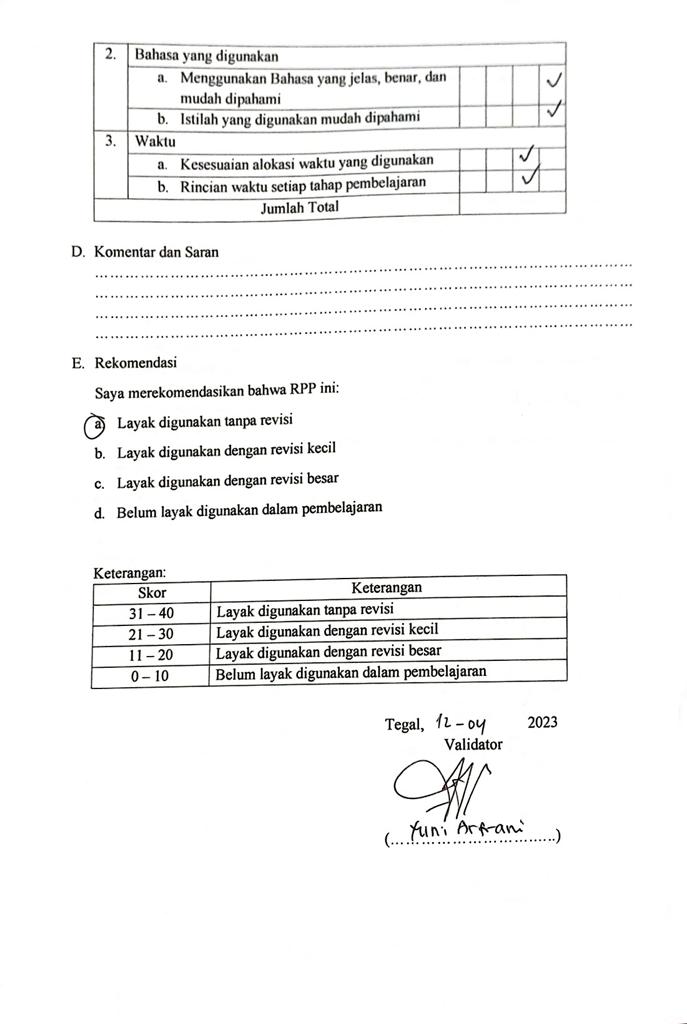 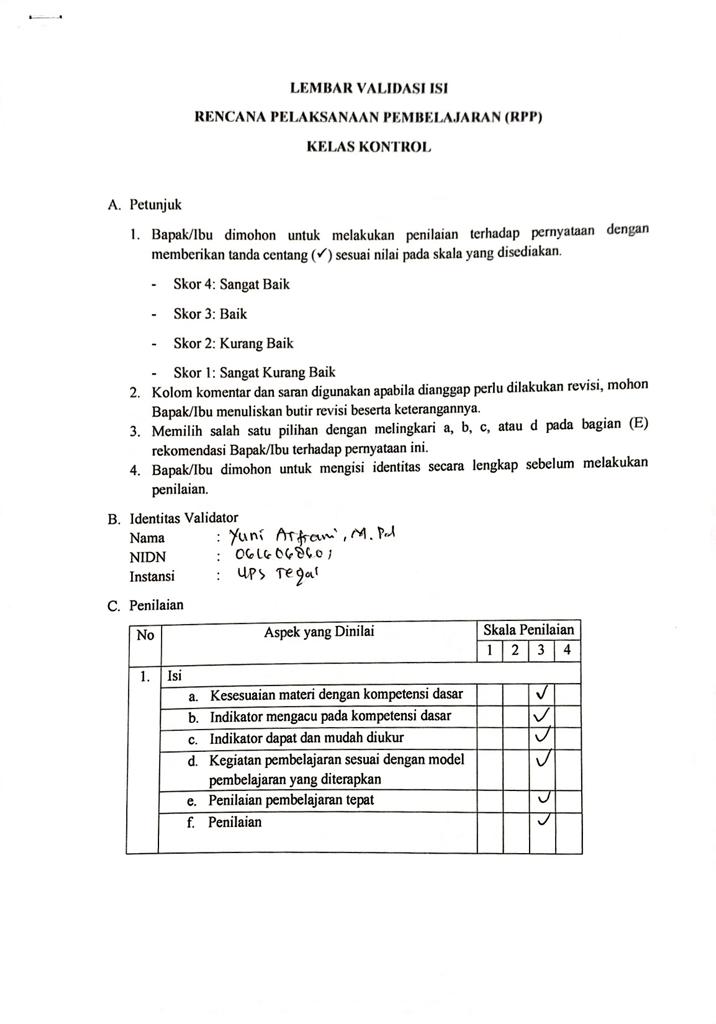 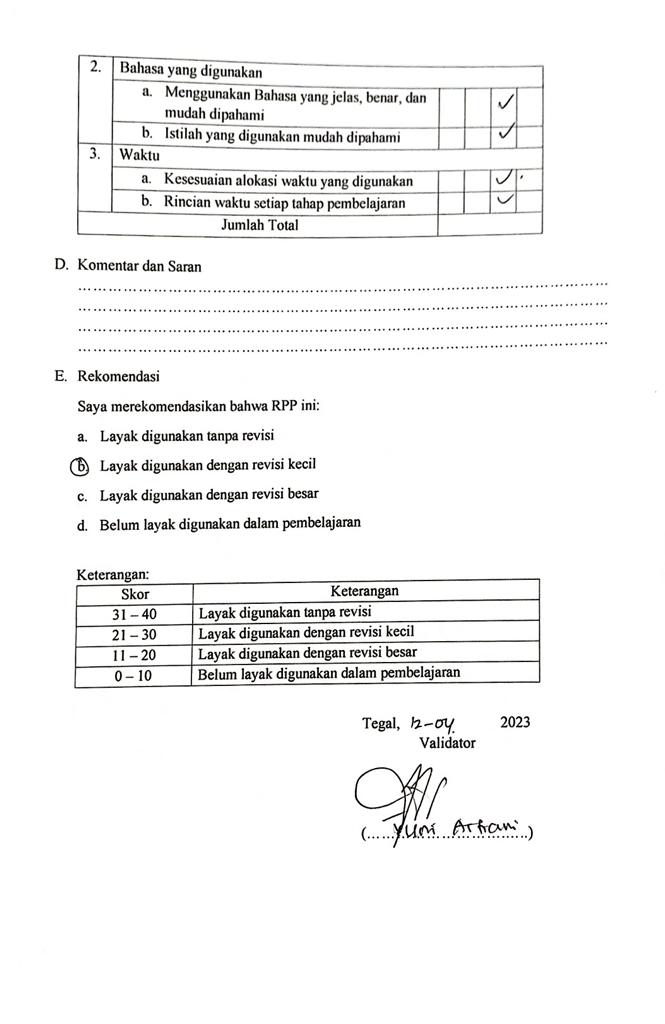 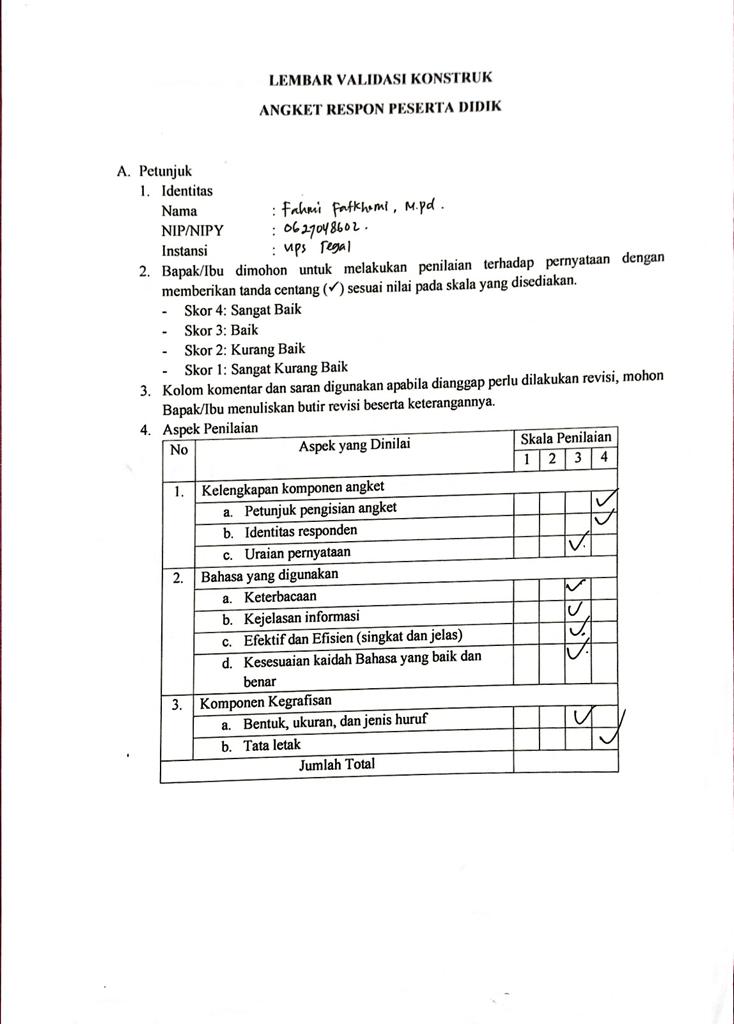 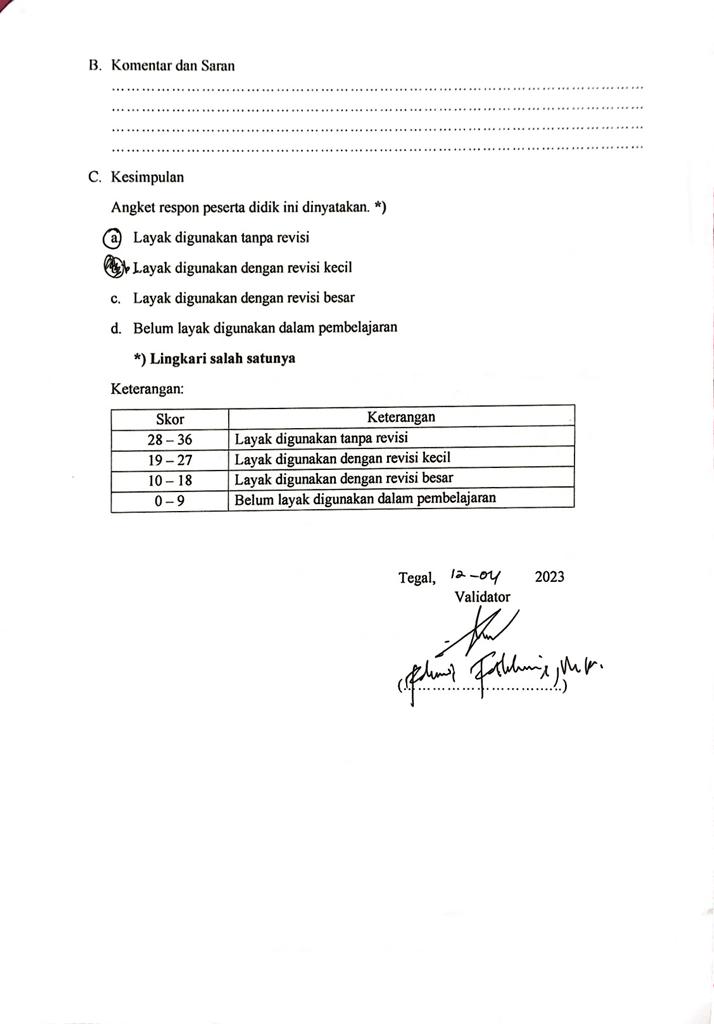 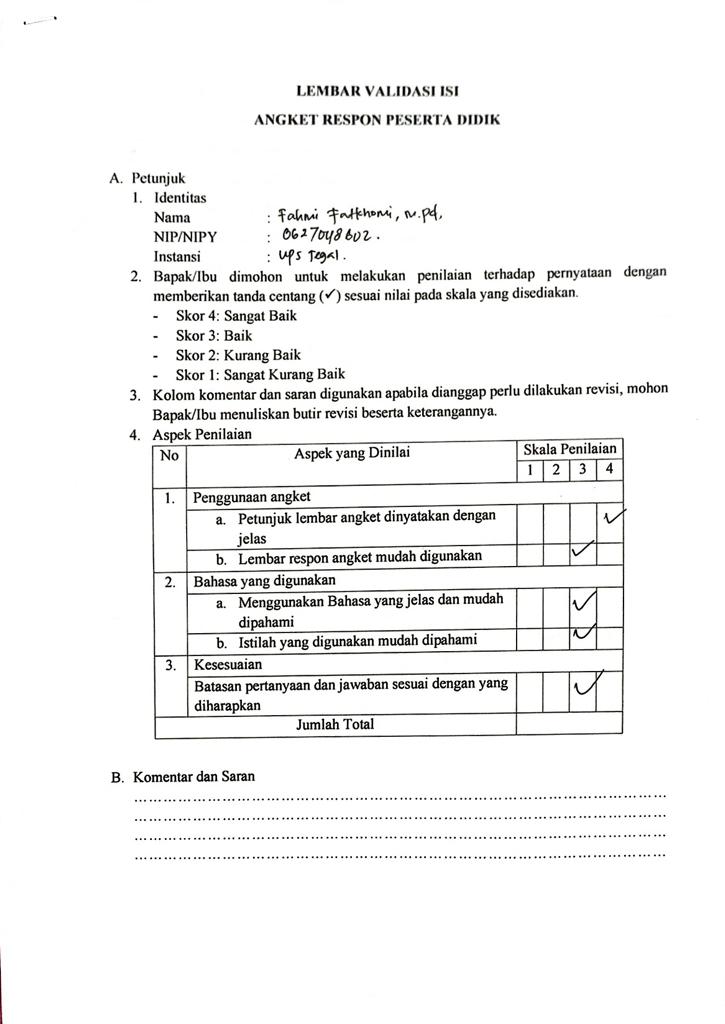 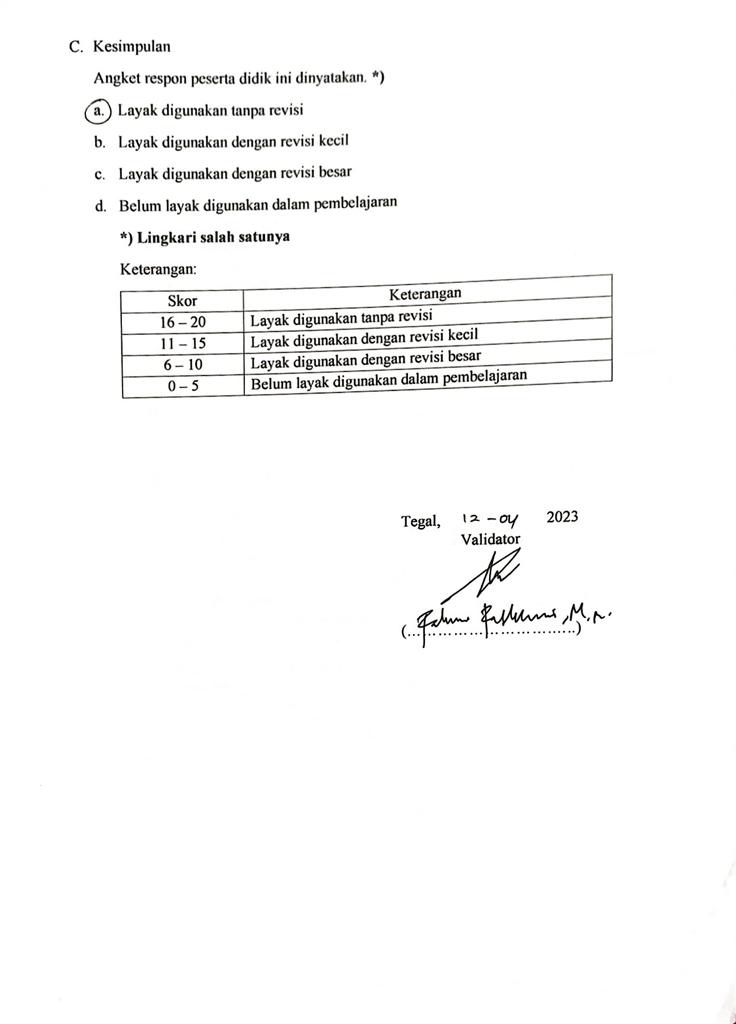 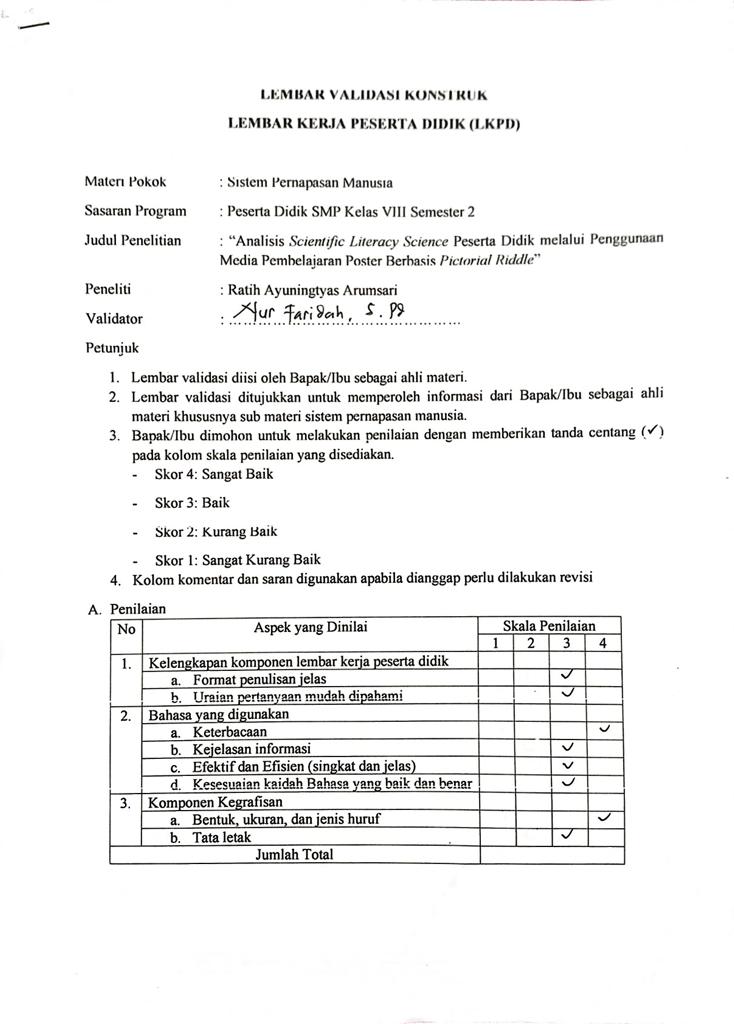 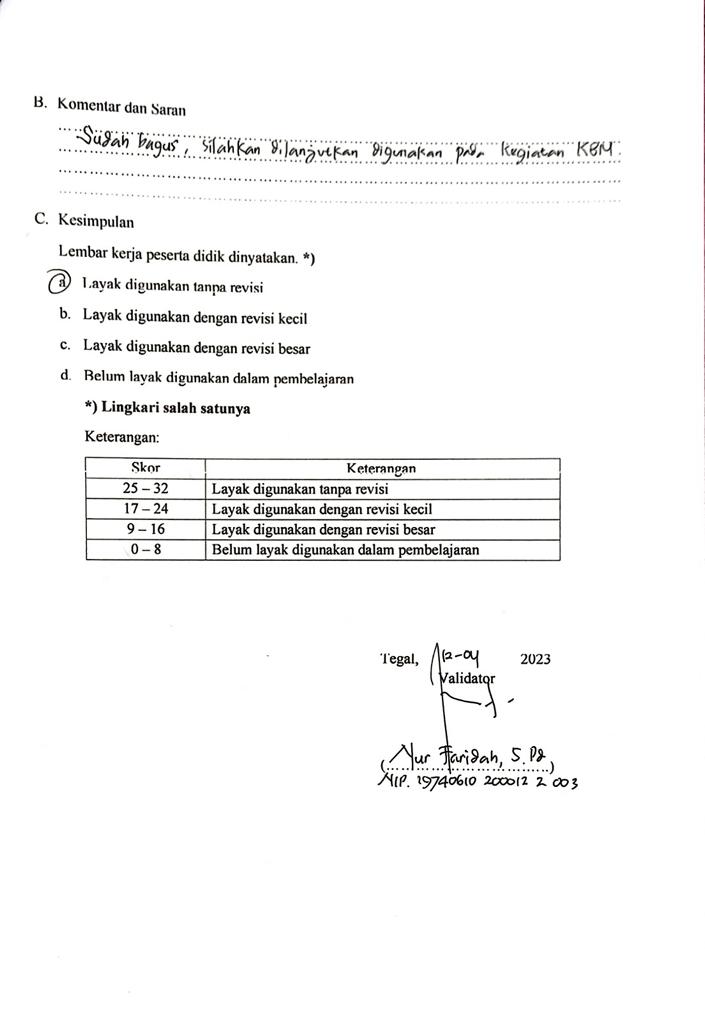 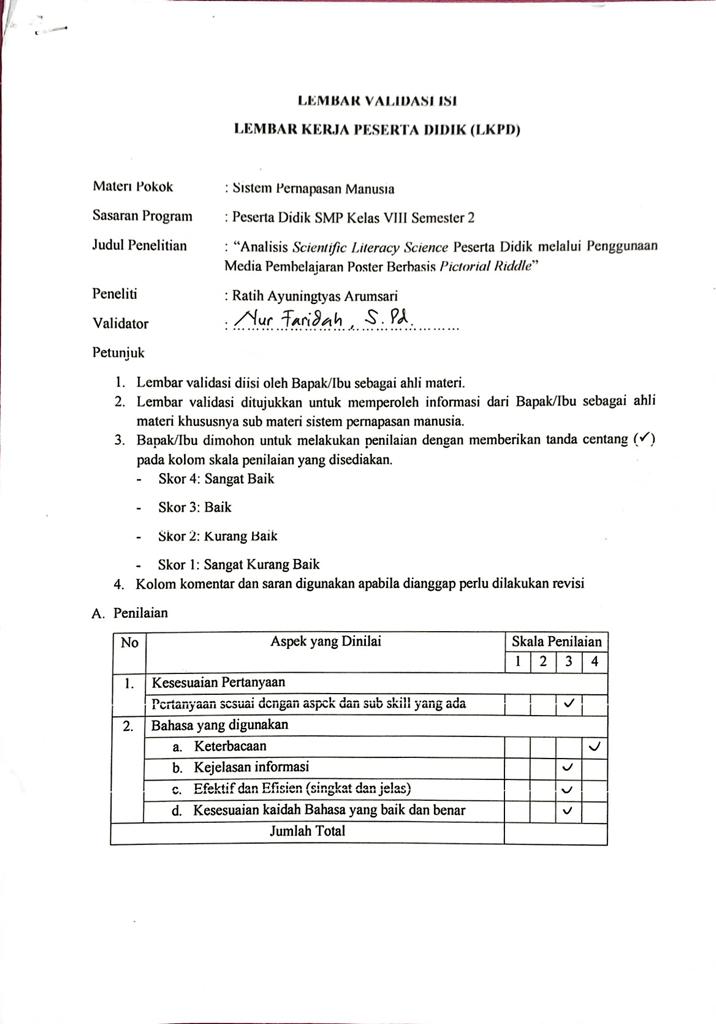 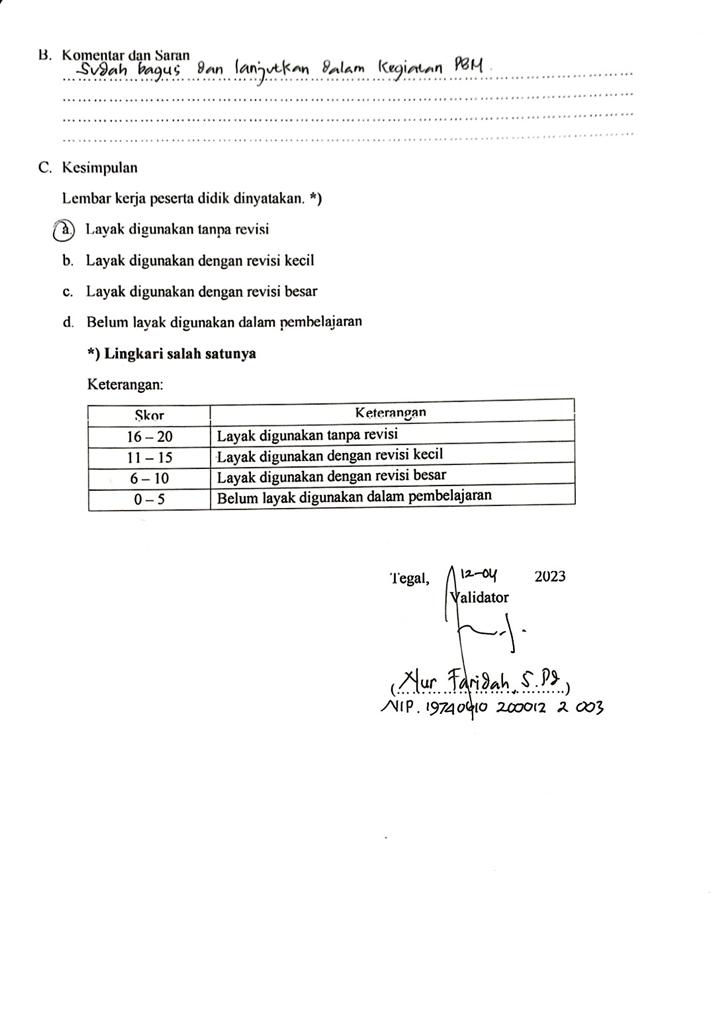 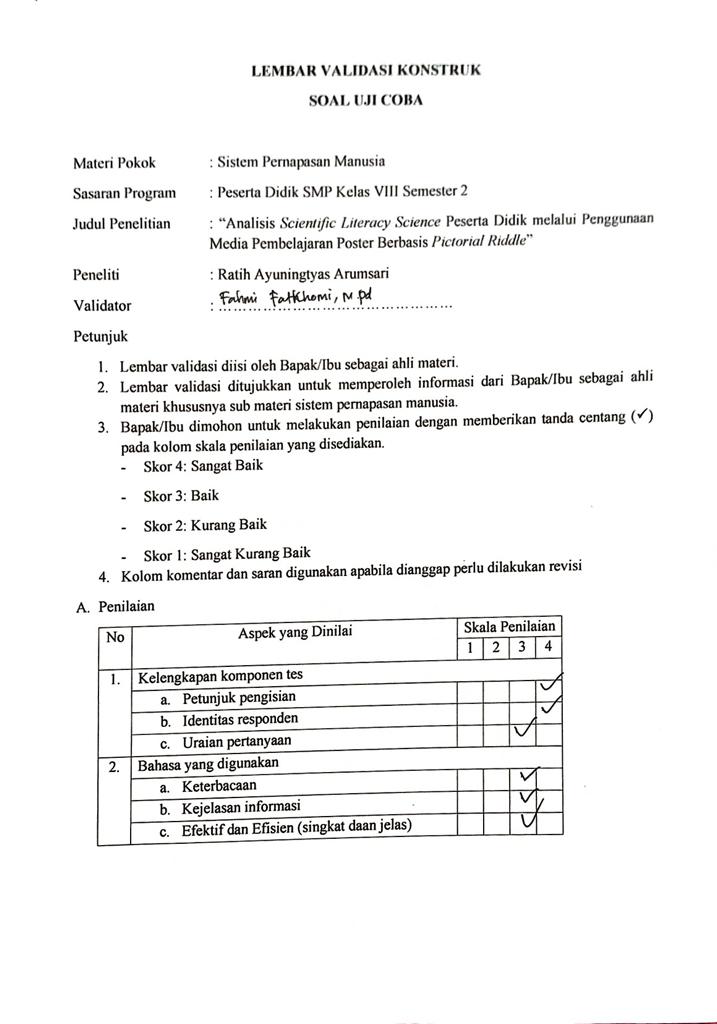 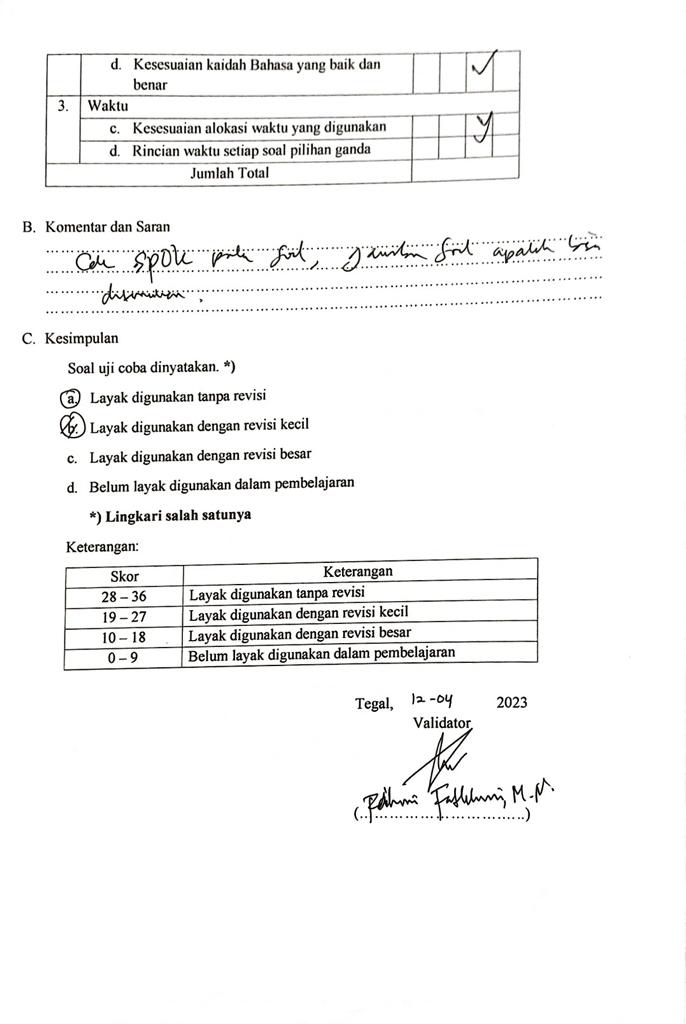 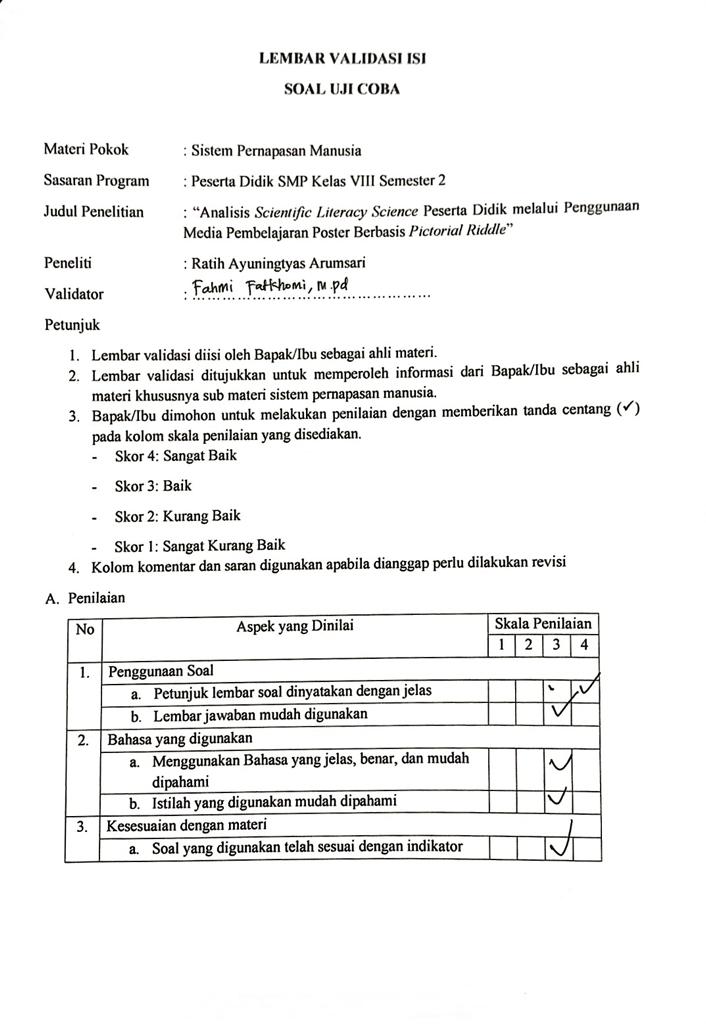 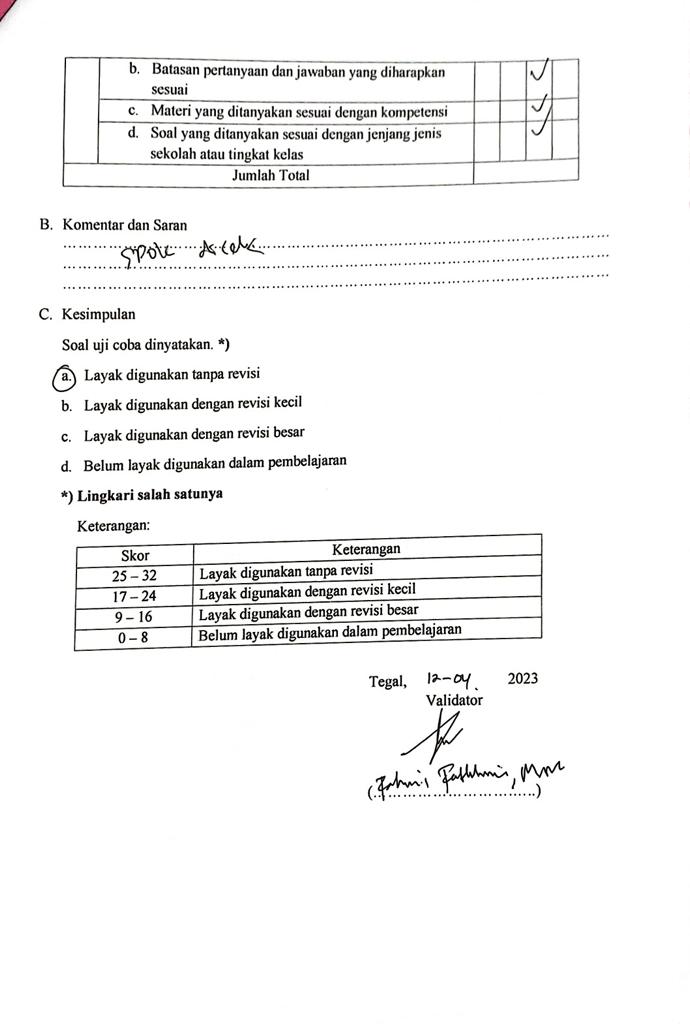 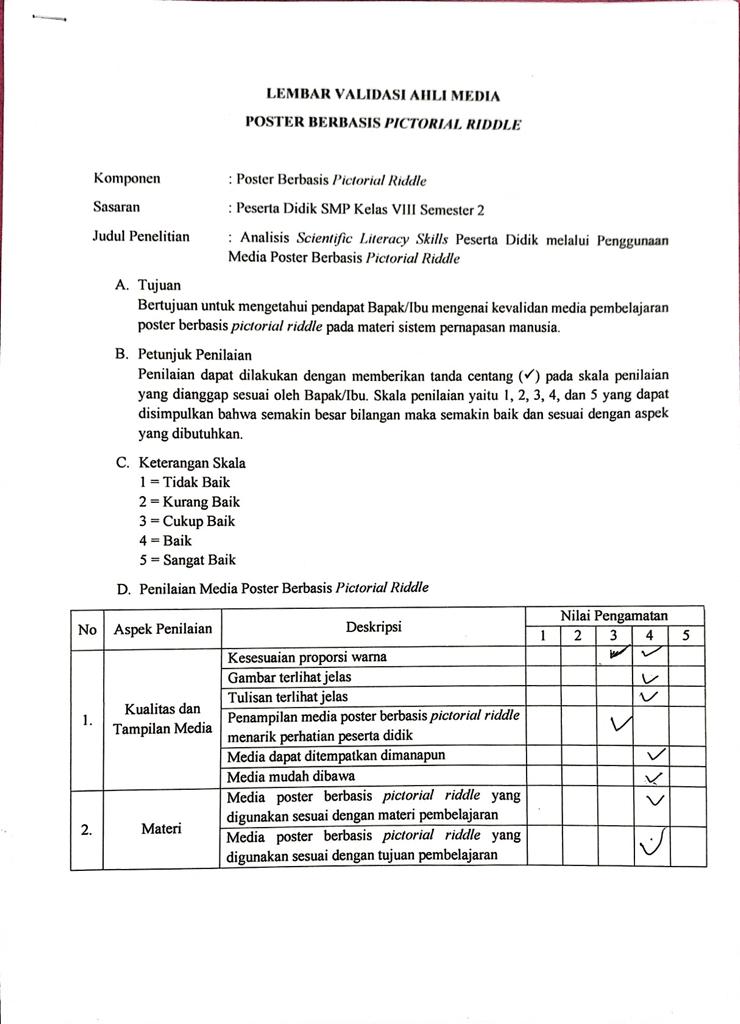 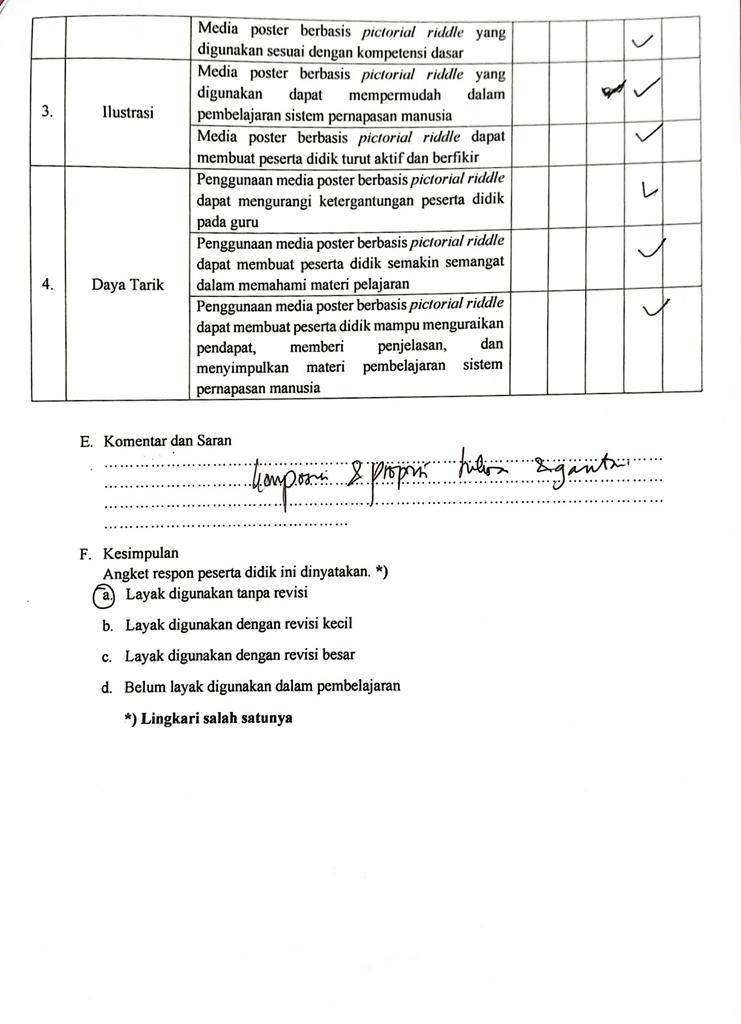 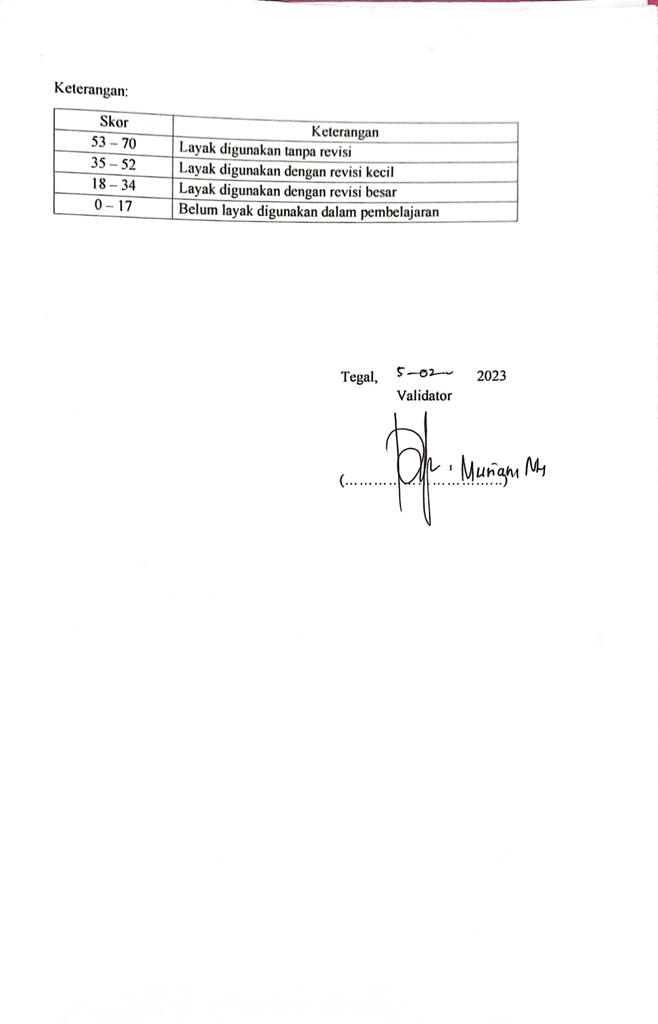 LAMPIRAN 36 Dokumentasi Kegiatan Pembelajaran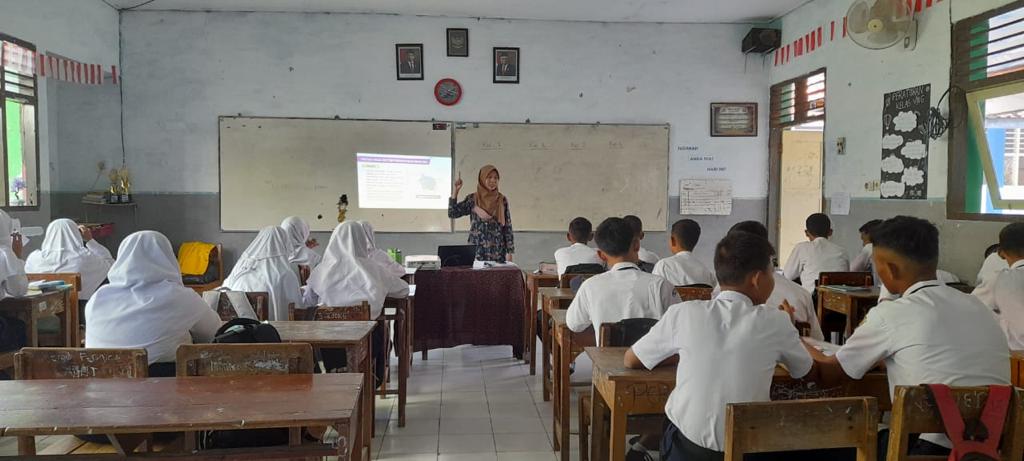 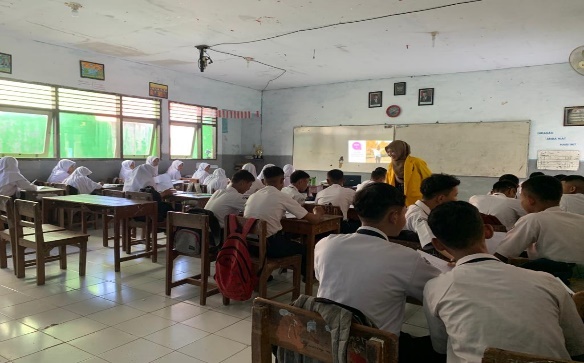 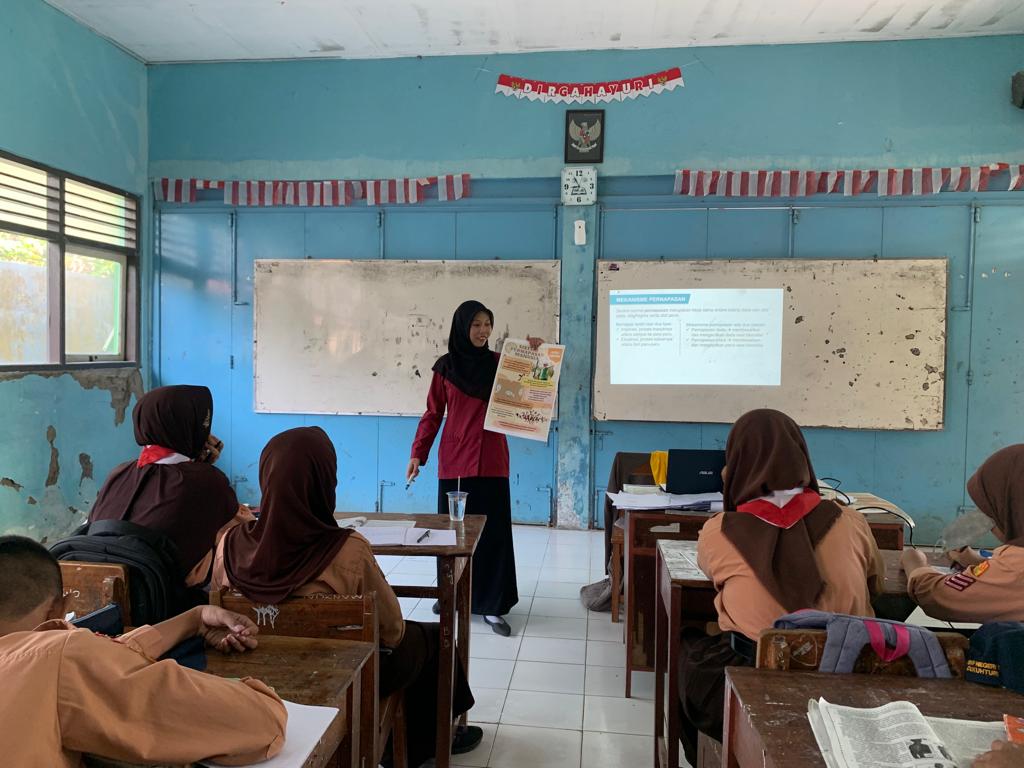 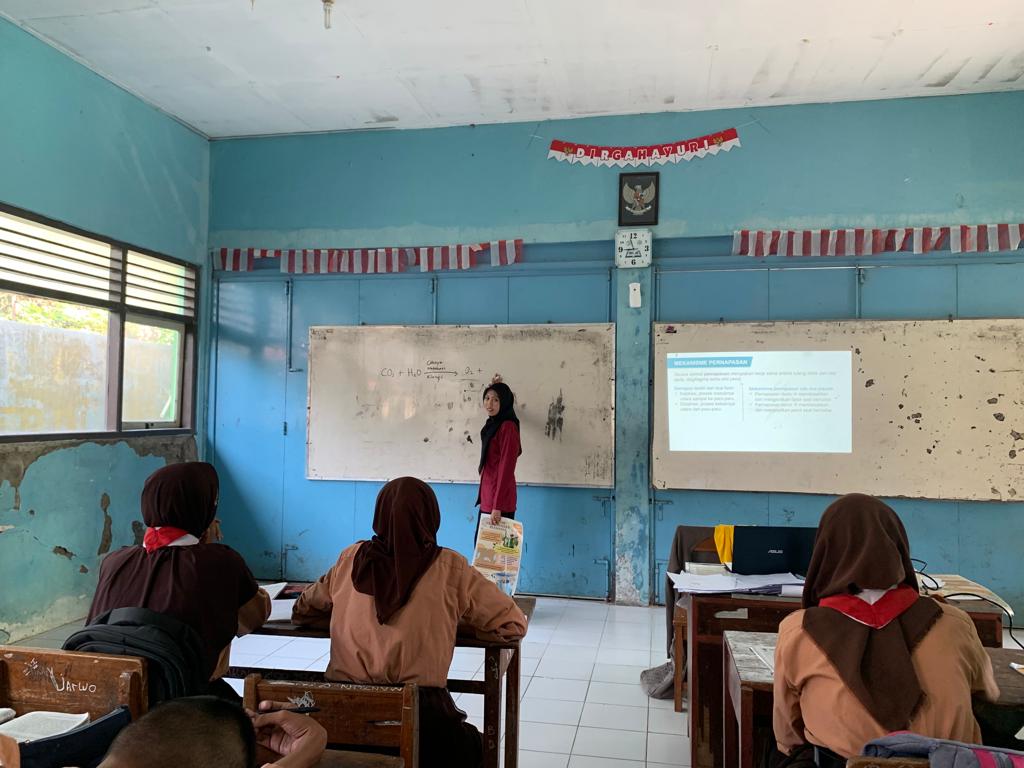 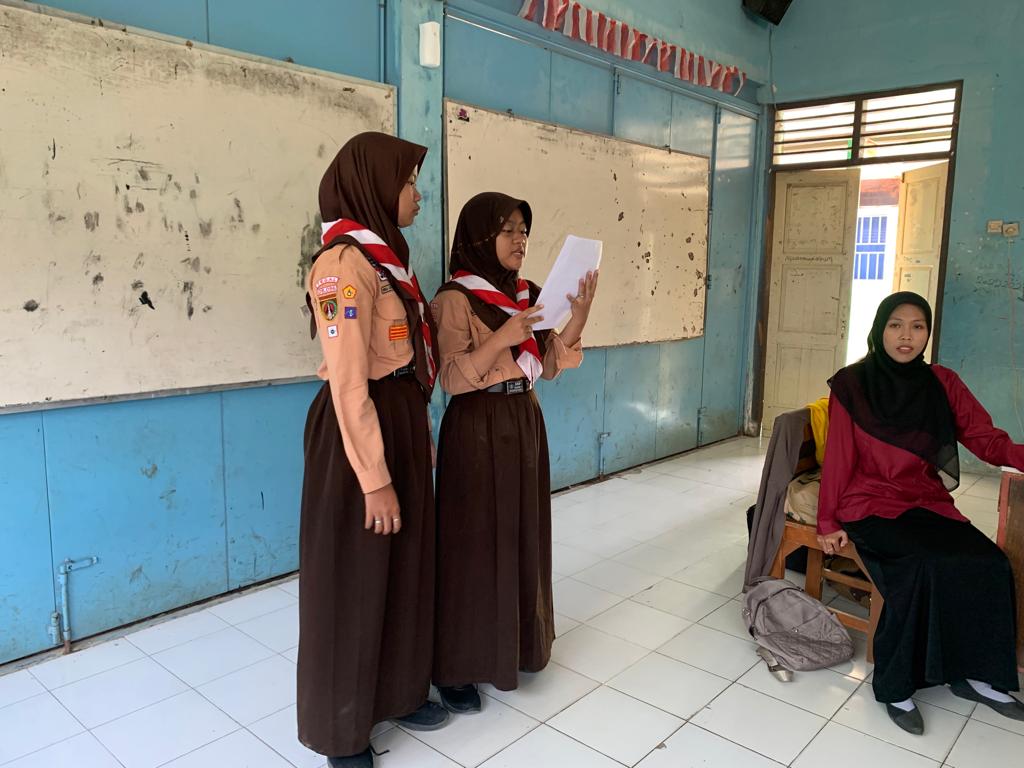 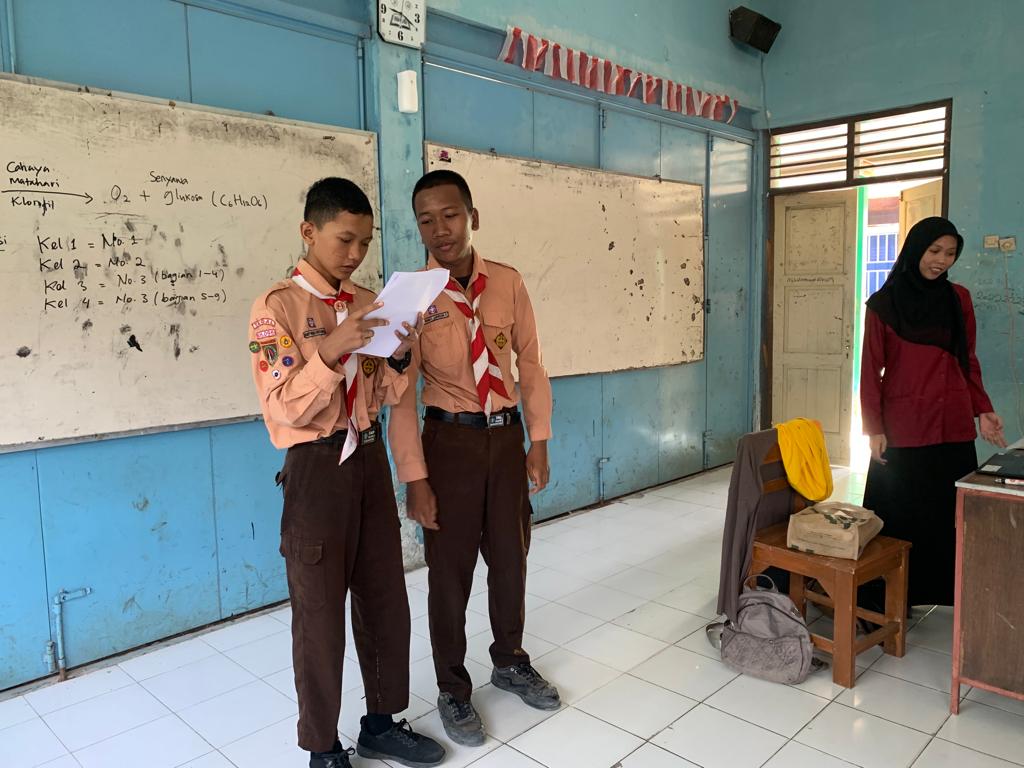 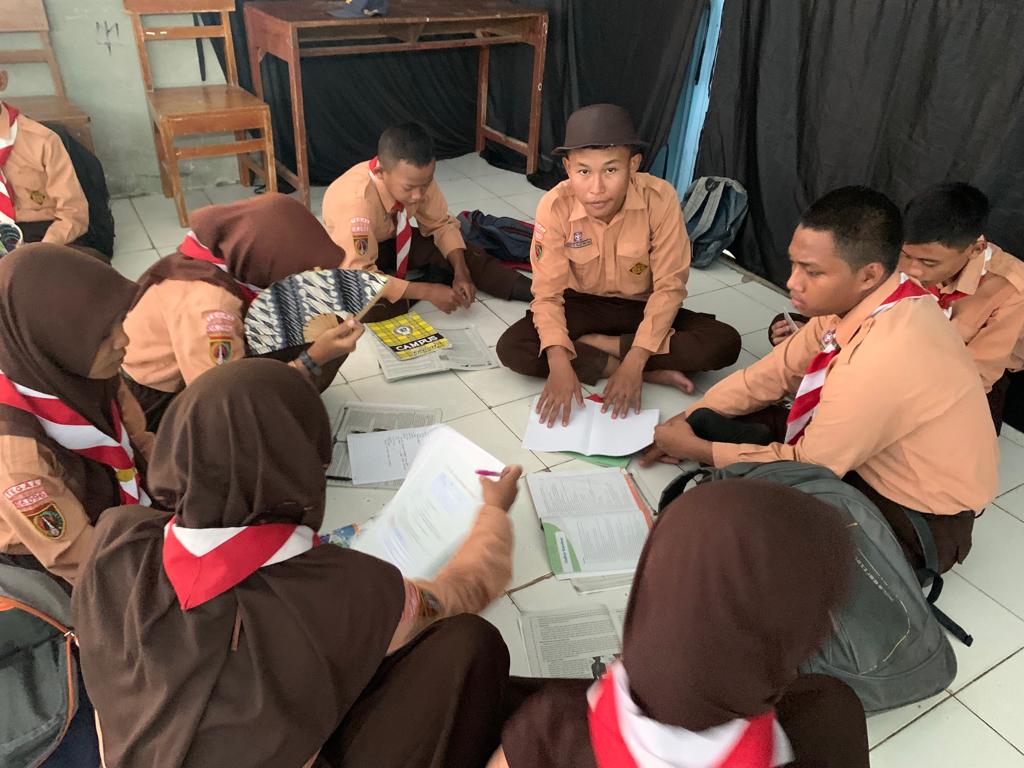 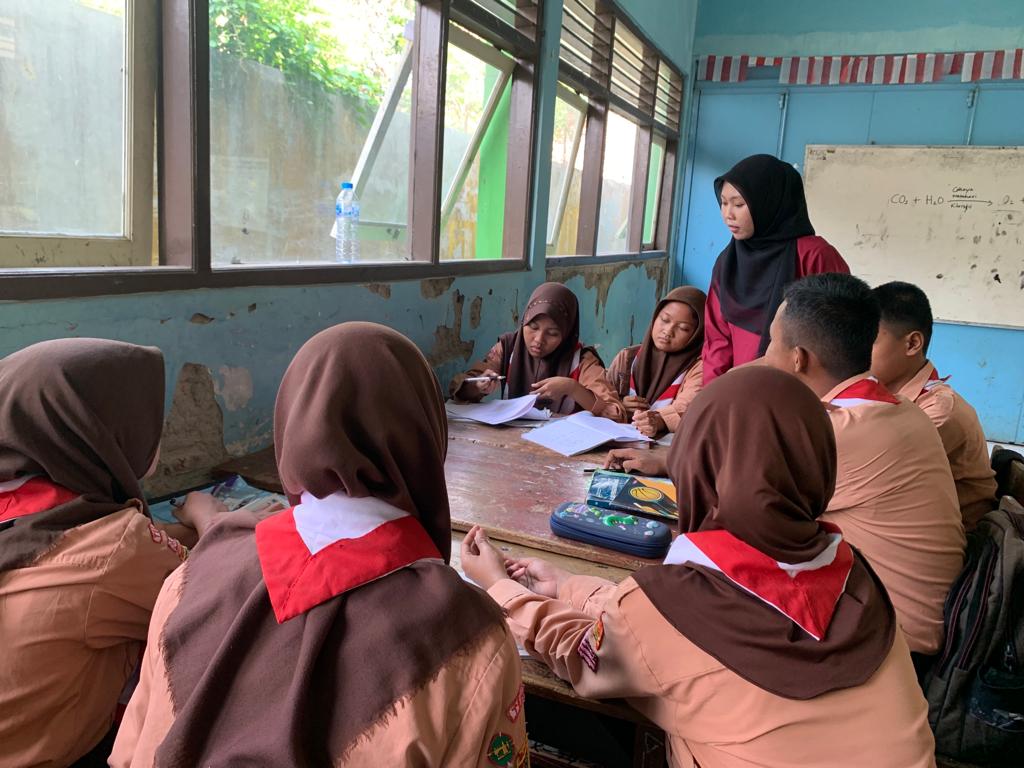 LAMPIRAN 37 Media Poster Berbasis Pictorial Riddle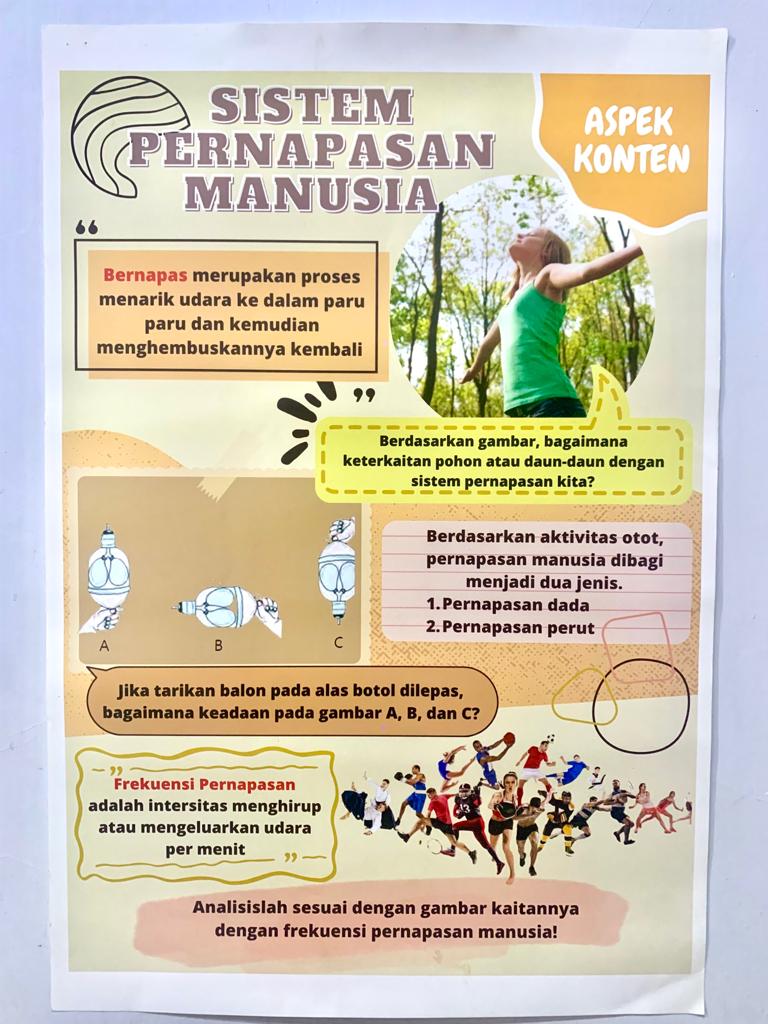 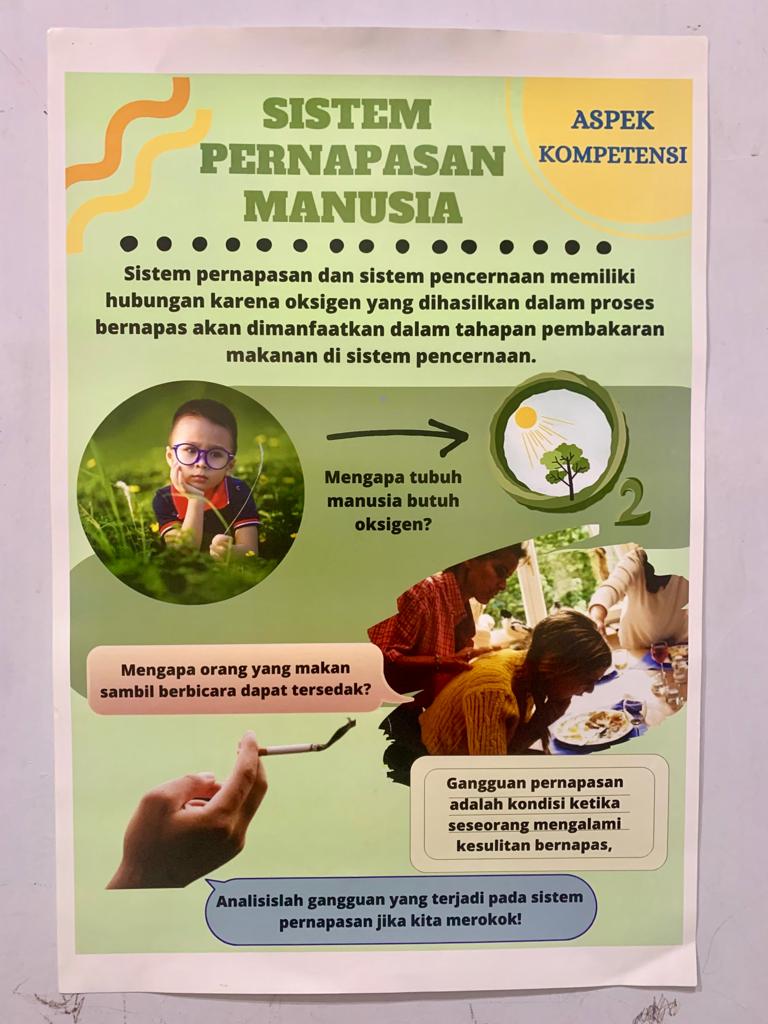 LAMPIRAN 38 Kartu Bimbingan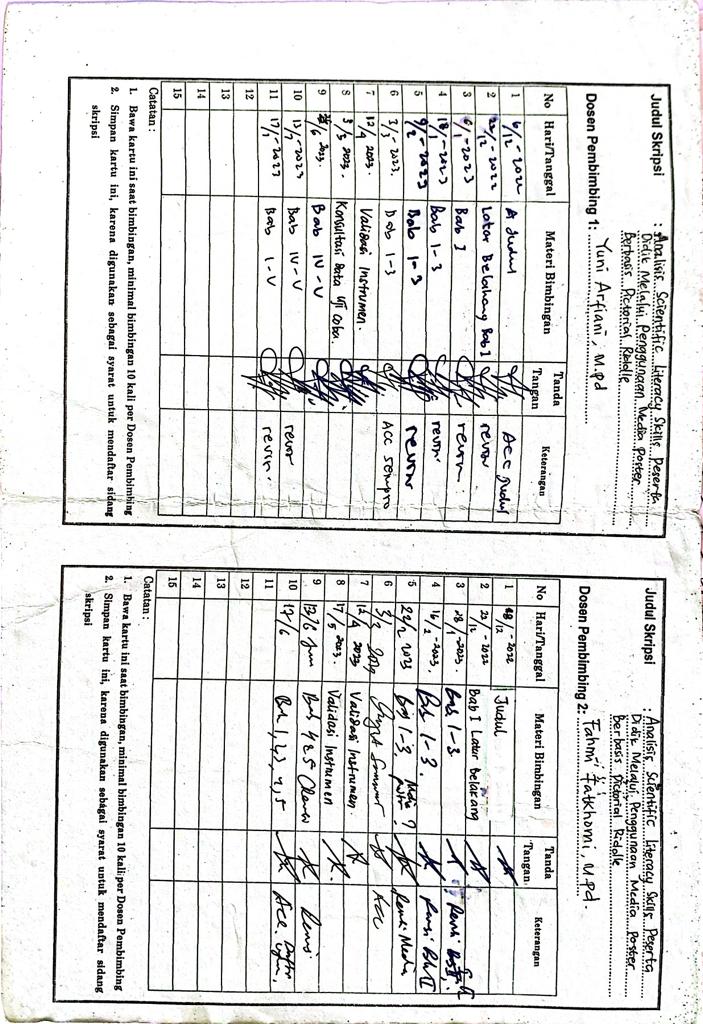 LAMPIRAN 39 Hasil Uji Plagiasi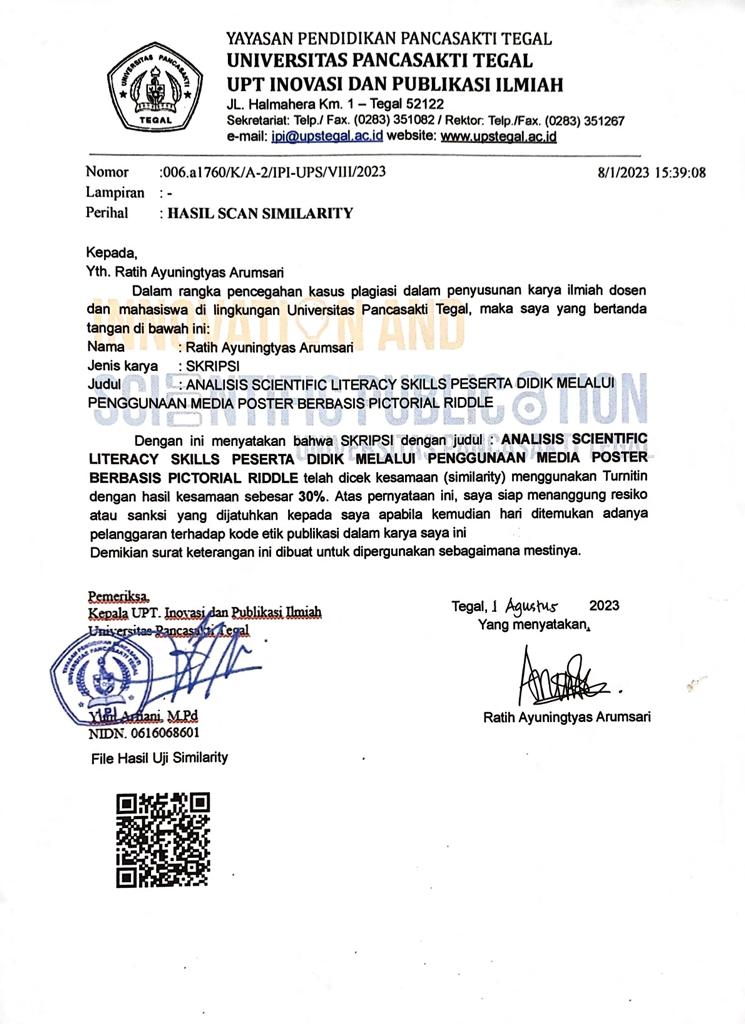 BIODATA PENULIS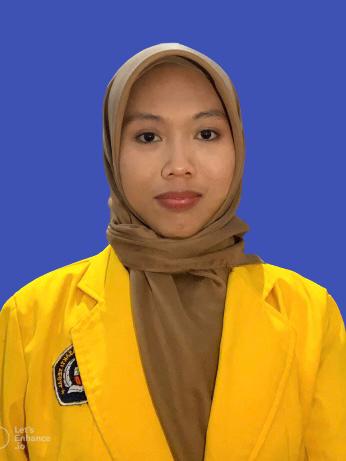 Penulis bernama Ratih Ayuningtyas Arumsari, lahir di Tegal pada 24 Juli 2000. Bertempat tinggal di Desa Pendawa 03/02 Kecamatan Lebaksiu, Kabupaten Tegal. Pendidikan Dasar yang pernah ditempuh di SD Negeri Pendawa 01 dengan jangka waktu 6 tahun, lulus pada tahun 2012. Pendidikan Menengah Pertama ditempuh di SMP N 1 Lebaksiu dengan jangka waktu 3 tahun, lulus pada tahun 2015. Pendidikan Menengah Atas ditempuh di SMA N 3 Slawi dengan jangka waktu 3 tahun, lulus pada tahun 2018. Perguruan Tinggi ditempuh di Universitas Pancasakti Tegal, Fakultas Keguruan dan Ilmu Pendidikan, Program Studi Pendidikan IPA sejak tahun 2019 sampai sekarang.NoNamaL/P1.Aditya VynataL2.Aini SalsabilaP3.Alika Raisya Nur FadilahP4.Andi Rizky SugitoL5.Ayu Trisna SafitriP6.Bachtiar Luhur Nadja PratamaL7. Bayu PranataL8.Dika Lutfi ArdiansyahL9.Eva Maryani IsmawatiP10.Galang Aji SaputraL11.Hasbi SholemahL12.Ilham MaulanaL 13.Junindo Bayu PangestuL14.Keysa Putri SalsabilaP15.Kholifah Umroh WaningsihP16.Lucky Andrian SyahL17.Miftah Nur KhasanahP18.Moch Farkhan Dwi RizkyL19.Muhammad Aizzul Anam Sokhibi L20.Mutia Dwi ZahraniP21.Muttiara Noer KhoerunisaP22.Nadinda Tiara AninditaP23.Nur Rahma Nahar MaulidaP24.Ratu Febi MalikaP25.Renata DewantaryP26.Rhevina Melani Al ZahraP27.Riska ZakiyahP28.Sabrina Apriliana RahmawatiP29.Salma ‘Izzatun NisaP30.Tiara Finda FransiskaP31.Wira Panca NugrohoL32.Zafinza Evan ChollinLNoNamaL/P1.Abdul KholikL2.Defina Dilla SafaraP3.Dimas Raja MaulanaL4.Dinda Artika SariP5.Dinda Cahya KiranaP6.Hengky Andreans FirmansyahL7. Inaya HusnaP8.Karisa SorayaP9.Laela Nur YasminP10.Moh. Aditya Afri RizqiL11.Mohammad Syarul GunawanL12.Muhamad Anum FadhilahL 13.Muhammad Lutfi SyawaludinL14.Muhammad Mirza AndanishL15.Muhammad RaykhanL16.Muhammad Rizal Al FaqihL17.Muhammad Saleh Agil L18.Priyo Bangun RomadhonL19.Putri Tobirin Almira P20.Refa AuliaP21.Safinatun NajahP22.Selvia Gholia IsmahP23.Shoofi Nuur KhayrunnisaaP24.Siti KhoiriyahP25.Sri Rahayu SugihartoP26.Sulis Dwi Yani MaulidhaP27.Syarifah FadhilahP28.Taufiq Amin WibowoL29.Wahyu Rizky AladdinL30.Widya CahyaniPNoNamaL/P1.Abdi Maulana AgungL2.Adelia AgustinP3.Adhitya Fajar PratamaL4.Adinda Putri SalsabilaP5.Ahmad FaizalL6.Aini Salsa BilaP7. Aizvara KusumawardhaniP8.Anggun Hikmah CahyaniP9.Dhea RahmawatiP10.EvitaP11.Fitri WulandariP12.Indah Nur AfiatiP 13.Lidiva Rahmaristi MunandarP14.M. Fakhrul Mu’minL15.Mar’atus SalichahP16.Moh. Adin MuamarL17.Moh. Zikri NurokhimL18.Mohammad Hafidh Endru PratamaL19.Mohammad Indra IbrahimL20.Muh. Khoirul AminL21.Muhamad Zabur RiziqL22.Muhammad FadlanL23.Muhammad Firdaus Keyno SaputraL24.Muhammad Hanif Nabil FairuzL25.Muhammad Reza DhofiL26.Muhammad Rico PrasutioL27.Muhammad Tobiin FfauziL28.Nabila Syarifatun NisaP29.Resta Winanda TaraP30.Sekar Nadhifatun AuliaPNoIndikator Literasi SainsIndikator MateriKisi-kisi SoalDimensi KognitifDimensi KognitifDimensi KognitifDimensi KognitifDimensi KognitifNo SoalKunci JawabanNoIndikator Literasi SainsIndikator MateriKisi-kisi SoalC1C2C3C4C5No SoalKunci Jawaban1.Pengetahuan KontenMemahami dan mengidentifikasi organ pernapasanMenentukan proses pertukaran gas1A1.Pengetahuan KontenMemahami dan mengidentifikasi organ pernapasanMemahami fungsi bagian dari organ pernapasan18B1.Pengetahuan KontenMemahami dan mengidentifikasi organ pernapasanMemahami faktor frekuensi pernapasan27C1.Pengetahuan KontenMemahami dan mengidentifikasi organ pernapasanMengetahui pengangkutan oksigen34B1.Pengetahuan KontenMemahami dan mengidentifikasi organ pernapasanMengetahui fungsi bagian dari organ pernapasan28B1.Pengetahuan KontenMemahami mekanisme pernapasanMemahami penyebab cepat lambatnya gerakan pernapasan2D1.Pengetahuan KontenMemahami berbagai gangguan pada sistem pernapasanMenentukan organ yang mengalami gangguan pada sistem pernapasan3D1.Pengetahuan KontenMemahami berbagai gangguan pada sistem pernapasanMemahami gangguan pada sistem pernapasan21D1.Pengetahuan KontenMenjelaskan upaya menjaga kesehatan sistem pernapasanMengatahui upaya dalam menjaga Kesehatan system pernapasan pada manusia4A2.Pengetahuan ProseduralMemahami mekanisme pernapasanMenerapkan mekanisme pernapasan proses inspirasi5B2.Pengetahuan ProseduralMemahami mekanisme pernapasanMengamati gambar sistem pernapasan dan mengidentifikasi proses inspirasi7B2.Pengetahuan ProseduralMemahami mekanisme pernapasanMengidentifi kasi pernyataan yang tepat terkait mekanisme pernapasan yang disajikan dalam gambar model paru-paru19A2.Pengetahuan ProseduralMemahami mekanisme pernapasanMemahami urutan saluran pernapasan33C2.Pengetahuan ProseduralMemahami mekanisme pernapasanMenentukan volume dan kapasitas paru-paru22A2.Pengetahuan ProseduralMemahami mekanisme pernapasanMemahami mekanisme pernapasan saat sedang tidur6C3.Pengetahuan EpistemikMemahami dan mengidentifikasi organ pernapasanMengamati gambar dan mendeskripsikan penyataan yang terkait dengan frekuensi pernapasan20C3.Pengetahuan EpistemikMemahami mekanisme pernapasanDisajikan tabel mengenai aktivitas bernapas, kemudian melengkapi data yang tepat sesuai urutan dalam tabel29B3.Pengetahuan EpistemikMemahami mekanisme pernapasanDisajikan sebuah grafik rata-rata frekuensi pernapasan, kemudian mengidentikasi pernyataan yang tepat terkait grafik tersebut35B3.Pengetahuan EpistemikMemahami mekanisme pernapasanMenganalisis gambar yang berkaitan dengan sistem pernapasan manusia 8C3.Pengetahuan EpistemikMemahami mekanisme pernapasanDisajikan gambar model paru-paru peserta didik dapat menganalisis proses dan jenis pernafasan39C3.Pengetahuan EpistemikMenjelaskan upaya menjaga kesehatan sistem pernapasanDisajikan suatu pernyataan, kemudian mengidentifikasi upaya yang tepat dalam menjaga kesehatan sistem pernapasan9A4.Mengidentifikasi Pertanyaan atau Isu-isu IlmiahMemahami dan mengidentifikasi organ pernapasanDiberikan suatu perbandingan, kemudian menjelaskan keadaan frekuensi pernapasan12B4.Mengidentifikasi Pertanyaan atau Isu-isu IlmiahMemahami dan mengidentifikasi organ pernapasanMengetahui cara kerja pada sistem pernapasan pada bagian dari organ tertentu30B4.Mengidentifikasi Pertanyaan atau Isu-isu IlmiahMemahami dan mengidentifikasi organ pernapasanMemahami pentingnya oksigen bagi tubuh manusia11C4.Mengidentifikasi Pertanyaan atau Isu-isu IlmiahMemahami dan mengidentifikasi organ pernapasanMemahami sistem pernapasan saat berolahraga36A4.Mengidentifikasi Pertanyaan atau Isu-isu IlmiahMemahami dan mengidentifikasi organ pernapasanMenjelaskan gejala pada gangguan sistem pernapasan32D4.Mengidentifikasi Pertanyaan atau Isu-isu IlmiahMemahami berbagai gangguan pada sistem pernapasanMemahami penyebab gangguan pada organ pernapasan 10D4.Mengidentifikasi Pertanyaan atau Isu-isu IlmiahMemahami berbagai gangguan pada sistem pernapasanMenyimpulan keterkaitan rokok dengan Kesehatan31A5.Menjelaskan Fenomena Secara IlmiahMemahami dan mengidentifikasi organ pernapasanMenganalisis hubungan antara sistem pernapasan dengan sistem pencernaan13C5.Menjelaskan Fenomena Secara IlmiahMemahami dan mengidentifikasi organ pernapasanDiberikan suatu fenomena, kemudian menyebutkan bagian dari organ pernapasan yang berkaitan dengan fenomena tersebut15C5.Menjelaskan Fenomena Secara IlmiahMemahami dan mengidentifikasi organ pernapasanMemahami alasan yang sesuai dari akibat suatu fenomena yang disajikan37B5.Menjelaskan Fenomena Secara IlmiahMemahami berbagai gangguan pada sistem pernapasanDiberikan suatu fenomena singkat, kemudian menjelaskan penyebab terjadinya gangguan pada sistem pernapasan14C5.Menjelaskan Fenomena Secara IlmiahMemahami berbagai gangguan pada sistem pernapasanDiberikan suatu pernyataan, kemudian menentukan hubungan gangguan sistem pernapasan dengan pernyataan tersebut38A5.Menjelaskan Fenomena Secara IlmiahMemahami berbagai gangguan pada sistem pernapasanMenentukan penyebab gangguan pada sistem pernapasan23A6.Menggunakan Bukti IlmiahMemahami dan mengidentifikasi organ pernapasanFungsi penerapan teknologi sistem pernapasan16A6.Menggunakan Bukti IlmiahMemahami berbagai gangguan pada sistem pernapasanDisajikan sebuah kejadian singkat, kemudian menyebutkan alat yang dapat membantu gangguan pernapasan25B6.Menggunakan Bukti IlmiahMemahami berbagai gangguan pada sistem pernapasanDisajikan sebuah kejadian singkat, kemudian menyebutkan alat yang dapat mendeteksi gangguan pada sistem kerja paru-paru40C6.Menggunakan Bukti IlmiahMemahami berbagai gangguan pada sistem pernapasanMemahami pernyataan yang benar terkait penyakit pada gangguan sistem pernapasan17A6.Menggunakan Bukti IlmiahMemahami berbagai gangguan pada sistem pernapasanmengidentifikasi akibat yang terjadi pada orang yang mengalami gangguan26D6.Menggunakan Bukti IlmiahMemahami berbagai gangguan pada sistem pernapasanMemahami gangguan sistem pernapasan berdasarkan pernyataan24BAktivitasVolume (mL)Nama Volume pernafasan1.Menghirup udara dengan inspirasi normal, dan menghembuskan nafas dengan normalAB2.Menghembuskan udara dengan normal dilanjutkan menghembuskan sebanyak mungkin udara dan sekuat mungkin.CDUji ValiditasUji ValiditasUji ValiditasUji ValiditasUji ValiditasUji ValiditasUji ValiditasUji ValiditasNo. Soalr tabelr hitungKriteriaNo. soalr tabelr hitungKriteria10,3490,434Valid210,3490,401Valid20,3490,285Tidak Valid 220,3490,407Valid30,3490,689Valid230,3490,468Valid40,349-Tidak Valid 240,3490,307Tidak Valid50,3490,473Valid250,3490,307Tidak Valid60,3490,180Tidak Valid 260,349-0,155Tidak Valid70,3490,487Valid270,3490,584Valid 80,3490,398Valid 280,3490,293Tidak Valid90,349-0,067Tidak Valid 290,3490,514Valid 100,3490,410Valid300,3490,324Tidak Valid110,3490,374Valid310,3490,210Tidak Valid120,3490,413Valid320,3490,232Tidak Valid130,3490,420Valid330,349-0,017Tidak Valid140,3490,513Valid340,3490,508Valid 150,3490,434Valid350,3490,107Tidak Valid160,3490,611Valid360,3490,372Valid 170,3490,436Valid370,349-0,312Tidak Valid180,3490,199Tidak Valid380,3490,026Tidak Valid190,3490,428Valid390,3490,051Tidak Valid200,3490,380Valid400,3490,417Valid Reliability StatisticsReliability StatisticsCronbach's AlphaN of Items.77540NoHasilKriteriaNoHasilKriteria10,28Sukar210,22Sukar20,16Sukar220,38Cukup30,50Cukup230,16Sukar41,00Mudah240,22Sukar50,56Cukup250,72Mudah60,34Cukup260,38Cukup70,75Mudah270,41Cukup80,25Sukar280,09Sukar90,50Cukup290,16Sukar100,25Sukar300,19Sukar110,31Cukup310,88Mudah120,53Cukup320,44Cukup130,69Cukup330,63Cukup140,53Cukup340,28Sukar150,31Cukup350,91Mudah160,47Cukup360,56Cukup170,25Sukar370,16Sukar180,41Cukup380,25Sukar190,22Sukar390,31Cukup200,69Cukup 400,56Cukup NoHasilKriteriaNoHasilKriteria10,434Baik210,401Baik20,285Cukup220,407Baik30,689Baik230,468Baik4-Sangat Jelek240,307Cukup50,473Baik250,307Cukup60,180Jelek26-0,155Sangat Jelek70,487Baik270,584Baik80,398Cukup280,293Cukup9-0,067Sangat Jelek290,514Baik100,410Baik300,324Cukup110,374Cukup310,210Cukup120,413Baik320,232Cukup130,420Baik33-0,017Sangat Jelek140,513Baik340,508Baik150,434Baik350,107Jelek160,611Baik360,372Cukup170,436Baik37-0,312Sangat Jelek180,199Jelek380,026Jelek190,428Baik390,051Jelek200,380Cukup400,417BaikNoAktivitasVolume (mL)Nama Volume pernafasan1.Menghirup udara dengan inspirasi normal, dan menghembuskan nafas dengan normalAB2.Menghembuskan udara dengan normal dilanjutkan menghembuskan sebanyak mungkin udara dan sekuat mungkin.CDCase Processing SummaryCase Processing SummaryCase Processing SummaryCase Processing SummaryCase Processing SummaryCase Processing SummaryCase Processing SummaryCase Processing SummaryKelasCasesCasesCasesCasesCasesCasesKelasValidValidMissingMissingTotalTotalKelasNPercentNPercentNPercentScientific Literacy SkillsPre Test Eksperimen model inkuiri terbimbing berbantuan Media Poster30100.0%00.0%30100.0%Scientific Literacy SkillsPost Tes Eksperimen model inkur terbimbng berbantuan Media Poster30100.0%00.0%30100.0%Scientific Literacy SkillsPre Tes Kontrol model inkuri terbimbing30100.0%00.0%30100.0%Scientific Literacy SkillsPost Test Kontrol model inkuiri terbimbing30100.0%00.0%30100.0%Tests of NormalityTests of NormalityTests of NormalityTests of NormalityTests of NormalityTests of NormalityTests of NormalityTests of NormalityKelasKolmogorov-SmirnovaKolmogorov-SmirnovaKolmogorov-SmirnovaShapiro-WilkShapiro-WilkShapiro-WilkKelasStatisticdfSig.StatisticdfSig.   Scientific Literacy SkillsPre Test Eksperimen model inkuiri terbimbing berbantuan Media Poster.17130.025.93430.062   Scientific Literacy SkillsPost Tes Eksperimen model inkur terbimbng berbantuan Media Poster.12530.200*.94330.108   Scientific Literacy SkillsPre Tes Kontrol model inkuri terbimbing.12430.200*.95030.174   Scientific Literacy SkillsPost Test Kontrol model inkuiri terbimbing.17830.016.94230.100*. This is a lower bound of the true significance.*. This is a lower bound of the true significance.*. This is a lower bound of the true significance.*. This is a lower bound of the true significance.*. This is a lower bound of the true significance.*. This is a lower bound of the true significance.*. This is a lower bound of the true significance.*. This is a lower bound of the true significance.a. Lilliefors Significance Correctiona. Lilliefors Significance Correctiona. Lilliefors Significance Correctiona. Lilliefors Significance Correctiona. Lilliefors Significance Correctiona. Lilliefors Significance Correctiona. Lilliefors Significance Correctiona. Lilliefors Significance CorrectionCase Processing SummaryCase Processing SummaryCase Processing SummaryCase Processing SummaryCase Processing SummaryCase Processing SummaryCase Processing SummaryCase Processing SummaryKelasCasesCasesCasesCasesCasesCasesKelasValidValidMissingMissingTotalTotalKelasNPercentNPercentNPercentScientific Literacy SkillsPre Test Eksperimen model inkuiri terbimbing berbantuan meda poster30100.0%00.0%30100.0%Scientific Literacy SkillsPost Tes Kontrol model inkuiri terbimbing30100.0%00.0%30100.0%Test of Homogeneity of VarianceTest of Homogeneity of VarianceTest of Homogeneity of VarianceTest of Homogeneity of VarianceTest of Homogeneity of VarianceTest of Homogeneity of VarianceLevene Statisticdf1df2Sig.Scientific Literacy SkillsBased on Mean.331158.567Scientific Literacy SkillsBased on Median.284158.596Scientific Literacy SkillsBased on Median and with adjusted df.284157.451.596Scientific Literacy SkillsBased on trimmed mean.353158.555PERHITUNGAN N-GAIN SKOR KELAS EKSPERIMENPERHITUNGAN N-GAIN SKOR KELAS EKSPERIMENPERHITUNGAN N-GAIN SKOR KELAS EKSPERIMENPERHITUNGAN N-GAIN SKOR KELAS EKSPERIMENPERHITUNGAN N-GAIN SKOR KELAS EKSPERIMENPERHITUNGAN N-GAIN SKOR KELAS EKSPERIMENPERHITUNGAN N-GAIN SKOR KELAS EKSPERIMENPERHITUNGAN N-GAIN SKOR KELAS EKSPERIMENNONAMAPOST TESPRE TESTPOST - PRESKOR MAK (100) - PRE TESTN Gain SkorN Gain Skor (100%)1S1805030500.6602S2905535450.7777.777777783S3705020500.4404S4803545650.6969.230769235S5805030500.6606S6905535450.7777.777777787S7802060800.75758S8902070800.8787.59S9703535650.5353.8461538510S10805525450.5555.5555555611S11804040600.6666.6666666712S12905040500.88013S13756015400.3737.514S14753045700.6464.2857142915S15753540650.6161.5384615416S16904050600.8383.3333333317S17603525650.3838.4615384618S18756015400.3737.519S19752550750.6666.6666666720S20853055700.7878.5714285721S21953065700.9292.8571428622S22853055700.7878.5714285723S23955540450.8888.8888888924S24955045500.99025S25756510350.2828.5714285726S26952570750.9393.3333333327S27754035600.5858.3333333328S28856025400.6262.529S29856520350.5757.1428571430S30852560750.880RATA-RATARATA-RATA8242.539.557.50.6666.71367521PERHITUNGAN N-GAIN SKOR KELAS KONTROLPERHITUNGAN N-GAIN SKOR KELAS KONTROLPERHITUNGAN N-GAIN SKOR KELAS KONTROLPERHITUNGAN N-GAIN SKOR KELAS KONTROLPERHITUNGAN N-GAIN SKOR KELAS KONTROLPERHITUNGAN N-GAIN SKOR KELAS KONTROLPERHITUNGAN N-GAIN SKOR KELAS KONTROLPERHITUNGAN N-GAIN SKOR KELAS KONTROLNONAMAPOST TESPRE TESTPOST - PRESKOR MAK (100) - PRE TESTN Gain SkorN Gain Skor (100%)1S1856025400.62562.52S2503515650.23076923123.076923083S3755520450.44444444444.444444444S4855035500.7705S5655015500.3306S6853550650.76923076976.923076927S7855530450.66666666766.666666678S8604020600.33333333333.333333339S9753045700.64285714364.2857142910S10904050600.83333333383.3333333311S11605010500.22012S12753540650.61538461561.5384615413S13754035600.58333333358.3333333314S14907020300.66666666766.6666666715S15554015600.252516S16755520450.44444444444.4444444417S17803050700.71428571471.4285714318S18706010400.252519S1965650350020S20754530550.54545454554.5454545521S21907020300.66666666766.6666666722S22806515350.42857142942.8571428623S2365650350024S24755025500.55025S25807010300.33333333333.3333333326S26806020400.55027S27705515450.33333333333.3333333328S28605010500.22029S29552530750.44030S30502525750.33333333333.33333333RATA-RATARATA-RATA72.66666749.1666723.550.833333330.45034807845.03480778Group StatisticsGroup StatisticsGroup StatisticsGroup StatisticsGroup StatisticsGroup StatisticsKelasNMeanStd. DeviationStd. Error MeanScientific Literacy SkillsPost Tes Eksperimen model inkur terbimbng berbantuan Media Poster3082.008.6701.583Scientific Literacy SkillsPost Test Kontrol model inkuiri terbimbing3072.6711.8712.167Independent Samples TestIndependent Samples TestIndependent Samples TestIndependent Samples TestIndependent Samples TestIndependent Samples TestIndependent Samples TestIndependent Samples TestIndependent Samples TestIndependent Samples TestIndependent Samples TestLevene's Test for Equality of VariancesLevene's Test for Equality of Variancest-test for Equality of Meanst-test for Equality of Meanst-test for Equality of Meanst-test for Equality of Meanst-test for Equality of Meanst-test for Equality of Meanst-test for Equality of MeansFSig.tdfSig. (2-tailed)Mean DifferenceStd. Error Difference95% Confidence Interval of the Difference95% Confidence Interval of the DifferenceFSig.tdfSig. (2-tailed)Mean DifferenceStd. Error DifferenceLowerUpperScientific Literacy SkillsEqual variances assumed3.328.0733.47858.0019.3332.6843.96114.706Scientific Literacy SkillsEqual variances not assumed3.47853.086.0019.3332.6843.95014.716Kode SiswaNilai PretestKeteranganNilai PosttestKeterangan S150Tidak Tuntas80TuntasS255Tidak Tuntas90TuntasS350Tidak Tuntas70Tidak TuntasS435Tidak Tuntas80TuntasS550Tidak Tuntas80TuntasS655Tidak Tuntas90TuntasS720Tidak Tuntas80TuntasS820Tidak Tuntas90TuntasS935Tidak Tuntas70Tidak TuntasS1055Tidak Tuntas80TuntasS1140Tidak Tuntas80TuntasS1250Tidak Tuntas90TuntasS1360Tidak Tuntas75TuntasS1430Tidak Tuntas75TuntasS1535Tidak Tuntas75TuntasS1640Tidak Tuntas90TuntasS1735Tidak Tuntas60Tidak TuntasS1860Tidak Tuntas75TuntasS1925Tidak Tuntas75TuntasS2030Tidak Tuntas85TuntasS2130Tidak Tuntas95TuntasS2230Tidak Tuntas85TuntasS2355Tidak Tuntas95TuntasS2450Tidak Tuntas95TuntasS2565Tidak Tuntas75TuntasS2625Tidak Tuntas95TuntasS2740Tidak Tuntas75TuntasS2860Tidak Tuntas85TuntasS2965Tidak Tuntas85TuntasS3025Tidak Tuntas85TuntasKeteranganKeteranganKeteranganPretestPosttest MinMinMin2060Max Max Max 6595Rata-rataRata-rataRata-rata42,582Presentase KetuntasanPresentase KetuntasanPresentase Ketuntasan0%90%Kode SiswaNilai PretestKeteranganNilai PosttestKeterangan S160Tidak Tuntas85TuntasS235Tidak Tuntas50Tidak TuntasS355Tidak Tuntas75TuntasS450Tidak Tuntas85TuntasS550Tidak Tuntas65Tidak TuntasS635Tidak Tuntas85TuntasS755Tidak Tuntas85TuntasS840Tidak Tuntas60Tidak TuntasS930Tidak Tuntas75Tidak TuntasS1040Tidak Tuntas90TuntasS1150Tidak Tuntas60Tidak TuntasS1235Tidak Tuntas75TuntasS1340Tidak Tuntas75TuntasS1470Tidak Tuntas90TuntasS1540Tidak Tuntas55Tidak TuntasS1655Tidak Tuntas75TuntasS1730Tidak Tuntas80TuntasS1860Tidak Tuntas70Tidak TuntasS1965Tidak Tuntas65Tidak TuntasS2045Tidak Tuntas75TuntasS2170Tidak Tuntas90TuntasS2265Tidak Tuntas80TuntasS2365Tidak Tuntas65Tidak TuntasS2450Tidak Tuntas75TuntasS2570Tidak Tuntas80TuntasS2660Tidak Tuntas80TuntasS2755Tidak Tuntas70Tidak TuntasS2850Tidak Tuntas60Tidak TuntasS2925Tidak Tuntas55Tidak TuntasS3025Tidak Tuntas50Tidak TuntasKeteranganKeteranganKeteranganPretestPosttest MinMinMin2550Max Max Max 7090Rata-rataRata-rataRata-rata49,16772,67Presentase KetuntasanPresentase KetuntasanPresentase Ketuntasan0%60%NoIndikator Literasi SainsPernyataanNo Soal1.Pengetahuan KontenDengan pembelajaran menggunakan media poster berbasis Pictorial Riddle saya dapat memberikan penjelasan sederhana tentang proses bernapas.Dengan pembelajaran menggunakan media poster berbasis Pictorial Riddle saya dapat mengaitkan sistem pernapasan kita dengan alam.132.Pengetahuan ProseduralDengan pembelajaran menggunakan media poster berbasis Pictorial Riddle dapat memahami mekanisme pernapasan secara sederhana.Dengan pembelajaran menggunakan media poster berbasis Pictorial Riddle saya bisa menyimpulkan keadaan pada contoh penerapan mekanisme pernapasan menggunakan alat-alat yang ada disekitar kita.263.Pengetahuan EpistemikMelalui penggunaan media poster berbasis Pictorial Riddle saya dapat memahami secara singkat tentang frekuensi pernapasan.Saya dapat menganalisis gambar kegiatan manusia yang berkaitan dengan frekuensi pernapasan.474.Mengidentifikasi Pertanyaan atau Isu-isu IlmiahSaya dapat memahami pentingnya oksigen bagi tubuh manusia.Saya dapat menarik kesimpulan mengenai keterkaitan rokok dengan kesehatan sistem pernapasan berdasarkan gambar yang disajikan.595.Menjelaskan Fenomena secara IlmiahSaya dapat menganalisis hubungan antara sistem pernapasan dengan sistem penernaan.86.Menggunakan Bukti IlmiahSaya bisa mengetahui alat-alat yang dapat digunakan pada gangguan sistem kerja paru-paru.10NoPernyataanSSSTSSTS1.Dengan pembelajaran menggunakan media poster berbasis Pictorial Riddle saya dapat memberikan penjelasan sederhana tentang proses bernapas.2.Dengan pembelajaran menggunakan media poster berbasis Pictorial Riddle dapat memahami mekanisme pernapasan secara sederhana.3.Dengan pembelajaran menggunakan media poster berbasis Pictorial Riddle saya dapat mengaitkan sistem pernapasan kita dengan alam.4.Melalui penggunaan media poster berbasis Pictorial Riddle saya dapat memahami secara singkat tentang frekuensi pernapasan.5.Saya dapat memahami pentingnya oksigen bagi tubuh manusia.6.Dengan pembelajaran menggunakan media poster berbasis Pictorial Riddle saya bisa menyimpulkan keadaan pada contoh penerapan mekanisme pernapasan menggunakan alat-alat yang ada disekitar kita.7.Saya dapat menganalisis gambar kegiatan manusia yang berkaitan dengan frekuensi pernapasan.8.Saya dapat menganalisis hubungan antara sistem pernapasan dengan sistem penernaan.9.Saya dapat menarik kesimpulan mengenai keterkaitan rokok dengan kesehatan sistem pernapasan berdasarkan gambar yang disajikan.10.Saya bisa mengetahui alat-alat yang dapat digunakan pada gangguan sistem kerja paru-paru.NoIndikator Literasi SainsPernyataanNo Soal1.Pengetahuan KontenDengan pembelajaran tanpa menggunakan media poster berbasis Pictorial Riddle saya dapat memberikan penjelasan sederhana tentang proses bernapas.Dengan pembelajaran tanpa menggunakan media poster berbasis Pictorial Riddle saya dapat mengaitkan sistem pernapasan kita dengan alam.132.Pengetahuan ProseduralDengan pembelajaran tanpa menggunakan media poster berbasis Pictorial Riddle dapat memahami mekanisme pernapasan secara sederhana.Dengan pembelajaran tanpa menggunakan media poster berbasis Pictorial Riddle saya bisa menyimpulkan keadaan pada contoh penerapan mekanisme pernapasan menggunakan alat-alat yang ada disekitar kita.263.Pengetahuan EpistemikTanpa penggunaan media poster berbasis Pictorial Riddle saya dapat memahami secara singkat tentang frekuensi pernapasan.Saya dapat menganalisis gambar kegiatan manusia yang berkaitan dengan frekuensi pernapasan.474.Mengidentifikasi Pertanyaan atau Isu-isu IlmiahSaya dapat memahami pentingnya oksigen bagi tubuh manusia.Saya dapat menarik kesimpulan mengenai keterkaitan rokok dengan kesehatan sistem pernapasan berdasarkan gambar yang disajikan.595.Menjelaskan Fenomena secara IlmiahSaya dapat menganalisis hubungan antara sistem pernapasan dengan sistem penernaan.86.Menggunakan Bukti IlmiahSaya bisa mengetahui alat-alat yang dapat digunakan pada gangguan sistem kerja paru-paru.10NoPernyataanSSSTSSTS1.Dengan pembelajaran tanpa menggunakan media poster berbasis Pictorial Riddle saya dapat memberikan penjelasan sederhana tentang proses bernapas.2.Dengan pembelajaran tanpa menggunakan media poster berbasis Pictorial Riddle dapat memahami mekanisme pernapasan secara sederhana.3.Dengan pembelajaran tanpa menggunakan media poster berbasis Pictorial Riddle saya dapat mengaitkan sistem pernapasan kita dengan alam.4.Tanpa penggunaan media poster berbasis Pictorial Riddle saya dapat memahami secara singkat tentang frekuensi pernapasan.5.Saya dapat memahami pentingnya oksigen bagi tubuh manusia.6.Dengan pembelajaran tanpa menggunakan media poster berbasis Pictorial Riddle saya bisa menyimpulkan keadaan pada contoh penerapan mekanisme pernapasan menggunakan alat-alat yang ada disekitar kita.7.Saya dapat menganalisis gambar kegiatan manusia yang berkaitan dengan frekuensi pernapasan.8.Saya dapat menganalisis hubungan antara sistem pernapasan dengan sistem penernaan.9.Saya dapat menarik kesimpulan mengenai keterkaitan rokok dengan kesehatan sistem pernapasan berdasarkan gambar yang disajikan.10.Saya bisa mengetahui alat-alat yang dapat digunakan pada gangguan sistem kerja paru-paru.Kompetensi Dasar (KD)Indikator Pencapaian Kompetensi (IPK)Menganalisis sistem pernapasan pada manusia dan memahami gangguan pada sistem pernapasan serta upaya menjaga kesehatan sistem pernapasanMemahami dan mengidentifikasi organ pernapasanMemahami mekanisme pernapasanMemahami berbagai gangguan pada sistem pernapasanMenjelaskan upaya menjaga kesehatan sistem pernapasanMenyajikan karya tentang upaya menjaga kesehatan sistem pernapasanMenyajikan karya tentang upaya menjaga Kesehatan sistem pernapasanMembuat poster tentang bahaya merokok bagi kesehatan Pertemuan ke- 1 (2 JP X 40 Menit)Pertemuan ke- 1 (2 JP X 40 Menit)Pendahuluan (10 Menit)Pendahuluan (10 Menit)Melakukan pembukaan dengan salam pembuka dan berdoa untuk memulai pembelajaran, memeriksa kehadiran peserta didik sebagai sikap disiplin.Mengaitkan materi/tema/kegiatan pembelajaran yang akan dilakukan dengan pengalaman peserta didik dengan materi/tema/kegiatan sebelumnya serta mengajukan pertanyaan untuk mengingat dan menghubungkan dengan materi selanjutnya.Menyampaikan motivasi tentang apa yang dapat diperoleh (tujuan & manfaat) dengan mempelajari materi : Pengantar tentang Sistem Pernapasan dan Organ Pernapasan.Menjelaskan hal-hal yang akan dipelajari, kompetensi yang akan dicapai, serta metode belajar yang akan ditempuh.Melakukan pembukaan dengan salam pembuka dan berdoa untuk memulai pembelajaran, memeriksa kehadiran peserta didik sebagai sikap disiplin.Mengaitkan materi/tema/kegiatan pembelajaran yang akan dilakukan dengan pengalaman peserta didik dengan materi/tema/kegiatan sebelumnya serta mengajukan pertanyaan untuk mengingat dan menghubungkan dengan materi selanjutnya.Menyampaikan motivasi tentang apa yang dapat diperoleh (tujuan & manfaat) dengan mempelajari materi : Pengantar tentang Sistem Pernapasan dan Organ Pernapasan.Menjelaskan hal-hal yang akan dipelajari, kompetensi yang akan dicapai, serta metode belajar yang akan ditempuh.Kegiatan Inti(60 Menit)OrientasiPeserta didik diberi motivasi dan panduan untuk melihat, mengamati, membaca dan menuliskannya kembali. Mereka diberi tayangan dan bahan bacaan terkait materi Pengantar tentang Sistem Pernapasan dan Organ Pernapasan.Peserta didik diberi rangsangan untuk memusatkan perhatian pada materi Organ Pernapasan dengan menampilkan media poster berbasis Pictorial Riddle dan mengajukan pertanyaan:Organ apa saja yang menyusun sistem pernapasan manusia?Berdasarkan gambar yang ada di poster, bagaimana keterkaitan pohon atau daun-daun dengan sistem pernapasan kita?Guru membagi peserta didik menjadi 4 kelompokGuru membagikan lembar kerja peserta didik pada setiap kelompok untuk mendiskusikan, mengumpulkan informasi, mempresentasikan ulang, dan saling bertukar informasi mengenai Organ Pernapasan.Merumuskan MasalahGuru kembali mengingatkan dengan menunjukkan pertanyaan berkaitan dengan gambar yang ditampilkan pada poster sesuai dengan indikator pada aspek konten literasi sains. Lalu peserta didik diminta untuk merumuskan masalah yang terdapat pada lembar LKPD sesuai dengan arahan guru.Mengajukan HipotesisPeserta didik diberi kesempatan untuk menyusun hipotesis sesuai dengan permasalahan yang ada.Mengumpulkan DataGuru mendorong peserta didik untuk aktif dalam berdiskusi guna memperoleh data-data yang dibutuhkan.Peserta didik secara berkelompok mencari data berdasarkan referensi yang ada untuk memperoleh informasi sesuai fakta dan menuliskannya pada lembar LKPDMenguji HipotesisPeserta didik mempresentasikan hasil kerja kelompok secara klasikal, mengemukakan pendapat atas presentasi yang dilakukan kemudian ditanggapi kembali oleh kelompok yang mempresentasikan.Guru dapat mengukur kemampuan literasi sains peserta didik berdasarkan tiap indikatornya melalui pertanyaan yang disajikan dalam poster yang didiskusikan dan dipresentasikan antar kelompok.Merumuskan KesimpulanGuru dan peserta didik membuat kesimpulan tentang hal-hal yang telah dipelajari terkait Organ Pernapasan. Peserta didik kemudian diberi kesempatan untuk menanyakan kembali hal-hal yang belum dipahami.Penutup (10 Menit)Penutup (10 Menit)Peserta didik membuat rangkuman/simpulan pelajaran.tentang point-point penting yang muncul dalam kegiatan pembelajaran yang baru dilakukan.Guru membuat rangkuman/simpulan pelajaran.tentang point-point penting yang muncul dalam kegiatan pembelajaran yang baru dilakukan.Guru menutup pertemuan dengan mengucapkan hamdalah dan salam penutup.Peserta didik membuat rangkuman/simpulan pelajaran.tentang point-point penting yang muncul dalam kegiatan pembelajaran yang baru dilakukan.Guru membuat rangkuman/simpulan pelajaran.tentang point-point penting yang muncul dalam kegiatan pembelajaran yang baru dilakukan.Guru menutup pertemuan dengan mengucapkan hamdalah dan salam penutup.Penilaian Hasil PembelajaranPenilaian Hasil PembelajaranPenilaian PengetahuanTeknik Penilaian: Tes Tertulis (Pilihan Ganda) dan Tes LisanPenilaian PengetahuanTeknik Penilaian: Tes Tertulis (Pilihan Ganda) dan Tes LisanPertemuan ke- 2 (2 JP X 40 Menit)Pertemuan ke- 2 (2 JP X 40 Menit)Pendahuluan (10 Menit)Pendahuluan (10 Menit)Melakukan pembukaan dengan salam pembuka dan berdoa untuk memulai pembelajaran, memeriksa kehadiran peserta didik sebagai sikap disiplin.Mengaitkan materi/tema/kegiatan pembelajaran yang akan dilakukan dengan pengalaman peserta didik dengan materi/tema/kegiatan sebelumnya serta mengajukan pertanyaan untuk mengingat dan menghubungkan dengan materi selanjutnya.Menyampaikan motivasi tentang apa yang dapat diperoleh (tujuan & manfaat) dengan mempelajari materi : Mekanisme Pernapasan dan Frekuensi Pernapasan.Menjelaskan hal-hal yang akan dipelajari, kompetensi yang akan dicapai, serta metode belajar yang akan ditempuh.Melakukan pembukaan dengan salam pembuka dan berdoa untuk memulai pembelajaran, memeriksa kehadiran peserta didik sebagai sikap disiplin.Mengaitkan materi/tema/kegiatan pembelajaran yang akan dilakukan dengan pengalaman peserta didik dengan materi/tema/kegiatan sebelumnya serta mengajukan pertanyaan untuk mengingat dan menghubungkan dengan materi selanjutnya.Menyampaikan motivasi tentang apa yang dapat diperoleh (tujuan & manfaat) dengan mempelajari materi : Mekanisme Pernapasan dan Frekuensi Pernapasan.Menjelaskan hal-hal yang akan dipelajari, kompetensi yang akan dicapai, serta metode belajar yang akan ditempuh.Kegiatan Inti(60 Menit)OrientasiPeserta didik diberi motivasi dan panduan untuk melihat, mengamati, membaca dan menuliskannya kembali. Mereka diberi tayangan dan bahan bacaan terkait materi Mekanisme Pernapasan dan Frekuensi Pernapasan.Peserta didik diberi rangsangan untuk memusatkan perhatian pada materi Mekanisme Pernapasan dan Frekuensi Pernapasan dengan menampilkan media poster berbasis Pictorial Riddle dan mengajukan pertanyaan:Berdasarkan gambar model paru-paru yang terdapat di poster, bagaimana keadaan pada setiap gambar model paru-paru?Berdasarkan gambar yang ada di poster, bagaimana keterkaitan aktivitas manusia dengan frekuensi pernapasan?Guru membagi peserta didik menjadi 4 kelompokGuru membagikan lembar kerja peserta didik pada setiap kelompok untuk mendiskusikan, mengumpulkan informasi, mempresentasikan ulang, dan saling bertukar informasi mengenai Mekanisme Pernapasan dan Frekuensi Pernapasan.Merumuskan MasalahGuru kembali mengingatkan dengan menunjukkan pertanyaan berkaitan dengan gambar Mekanisme Pernapasan dan Frekuensi Pernapasan yang ditampilkan pada poster sesuai dengan indikator pada aspek konten literasi sains. Lalu peserta didik diminta untuk merumuskan masalah yang terdapat pada lembar LKPD sesuai dengan arahan guru.Mengajukan HipotesisPeserta didik diberi kesempatan untuk menyusun hipotesis sesuai dengan permasalahan yang ada.Mengumpulkan DataGuru mendorong peserta didik untuk aktif dalam berdiskusi guna memperoleh data-data yang dibutuhkan.Peserta didik secara berkelompok mencari data berdasarkan referensi yang ada untuk memperoleh informasi sesuai fakta dan menuliskannya pada lembar LKPD.Menguji HipotesisPeserta didik mempresentasikan hasil kerja kelompok secara klasikal, mengemukakan pendapat atas presentasi yang dilakukan kemudian ditanggapi kembali oleh kelompok yang mempresentasikan.Guru dapat mengukur kemampuan literasi sains peserta didik berdasarkan tiap indikatornya melalui pertanyaan yang disajikan dalam poster yang didiskusikan dan dipresentasikan antar kelompok.Merumuskan KesimpulanGuru dan peserta didik membuat kesimpulan tentang hal-hal yang telah dipelajari terkait Mekanisme Pernapasan dan Frekuensi Pernapasan. Peserta didik kemudian diberi kesempatan untuk menanyakan kembali hal-hal yang belum dipahami.Penutup (10 Menit)Penutup (10 Menit)Peserta didik membuat rangkuman/simpulan pelajaran.tentang point-point penting yang muncul dalam kegiatan pembelajaran yang baru dilakukan.Guru membuat rangkuman/simpulan pelajaran.tentang point-point penting yang muncul dalam kegiatan pembelajaran yang baru dilakukan.Guru menutup pertemuan dengan mengucapkan hamdalah dan salam penutup.Peserta didik membuat rangkuman/simpulan pelajaran.tentang point-point penting yang muncul dalam kegiatan pembelajaran yang baru dilakukan.Guru membuat rangkuman/simpulan pelajaran.tentang point-point penting yang muncul dalam kegiatan pembelajaran yang baru dilakukan.Guru menutup pertemuan dengan mengucapkan hamdalah dan salam penutup.Penilaian Hasil PembelajaranPenilaian Hasil PembelajaranPenilaian PengetahuanTeknik Penilaian: Tes Tertulis (Pilhan Ganda) dan Tes LisanPenilaian PengetahuanTeknik Penilaian: Tes Tertulis (Pilhan Ganda) dan Tes LisanPertemuan ke- 3 (2 JP X 40 Menit)Pertemuan ke- 3 (2 JP X 40 Menit)Pendahuluan (10 Menit)Pendahuluan (10 Menit)Melakukan pembukaan dengan salam pembuka dan berdoa untuk memulai pembelajaran, memeriksa kehadiran peserta didik sebagai sikap disiplin.Mengaitkan materi/tema/kegiatan pembelajaran yang akan dilakukan dengan pengalaman peserta didik dengan materi/tema/kegiatan sebelumnya serta mengajukan pertanyaan untuk mengingat dan menghubungkan dengan materi selanjutnya.Menyampaikan motivasi tentang apa yang dapat diperoleh (tujuan & manfaat) dengan mempelajari materi : Gangguan Pada Sistem Pernapasan dan Upaya Menjaga Kesehatan Sistem Pernapasan.Menjelaskan hal-hal yang akan dipelajari, kompetensi yang akan dicapai, serta metode belajar yang akan ditempuh.Melakukan pembukaan dengan salam pembuka dan berdoa untuk memulai pembelajaran, memeriksa kehadiran peserta didik sebagai sikap disiplin.Mengaitkan materi/tema/kegiatan pembelajaran yang akan dilakukan dengan pengalaman peserta didik dengan materi/tema/kegiatan sebelumnya serta mengajukan pertanyaan untuk mengingat dan menghubungkan dengan materi selanjutnya.Menyampaikan motivasi tentang apa yang dapat diperoleh (tujuan & manfaat) dengan mempelajari materi : Gangguan Pada Sistem Pernapasan dan Upaya Menjaga Kesehatan Sistem Pernapasan.Menjelaskan hal-hal yang akan dipelajari, kompetensi yang akan dicapai, serta metode belajar yang akan ditempuh.Kegiatan Inti(60 Menit)OrientasiPeserta didik diberi motivasi dan panduan untuk melihat, mengamati, membaca dan menuliskannya kembali. Mereka diberi tayangan dan bahan bacaan terkait materi Gangguan Pada Sistem Pernapasan dan Upaya Menjaga Kesehatan Sistem Pernapasan.Peserta didik diberi rangsangan untuk memusatkan perhatian pada materi Gangguan Pada Sistem Pernapasan dan Upaya Menjaga Kesehatan Sistem Pernapasan dengan menampilkan media poster berbasis Pictorial Riddle dan mengajukan pertanyaan:Mengapa tubuh manusia membutuhkan oksigen? Lalu mengapa orang yang sedang makan sambil berbicara dapat tersedak? (Mengaitkan jawaban dengan hubungan sistem pernapasan dan sistem pencernaan)Gangguan apa yang dapat terjadi pada sistem pernapasan jika kita merokok? Serta bagaimana cara menjaga kesehatan sistem pernapasan kita?Guru membagi peserta didik menjadi 4 kelompokGuru membagikan lembar kerja peserta didik pada setiap kelompok untuk mendiskusikan, mengumpulkan informasi, mempresentasikan ulang, dan saling bertukar informasi mengenai Gangguan Pada Sistem Pernapasan dan Upaya Menjaga Kesehatan Sistem Pernapasan.Merumuskan MasalahGuru kembali mengingatkan dengan menunjukkan pertanyaan berkaitan dengan gambar Gangguan Pada Sistem Pernapasan dan Upaya Menjaga Kesehatan Sistem Pernapasan yang ditampilkan pada poster sesuai dengan indikator pada aspek kompetensi literasi sains. Lalu peserta didik diminta untuk merumuskan masalah yang terdapat pada lembar LKPD sesuai dengan arahan guru.Mengajukan HipotesisPeserta didik diberi kesempatan untuk menyusun hipotesis sesuai dengan permasalahan yang ada.Mengumpulkan DataGuru mendorong peserta didik untuk aktif dalam berdiskusi guna memperoleh data-data yang dibutuhkan.Peserta didik secara berkelompok mencari data berdasarkan referensi yang ada untuk memperoleh informasi sesuai fakta dan menuliskannya pada lembar LKPD.Menguji HipotesisPeserta didik mempresentasikan hasil kerja kelompok secara klasikal, mengemukakan pendapat atas presentasi yang dilakukan kemudian ditanggapi kembali oleh kelompok yang mempresentasikan.Guru dapat mengukur kemampuan literasi sains peserta didik berdasarkan tiap indikatornya melalui pertanyaan yang disajikan dalam poster yang didiskusikan dan dipresentasikan antar kelompok.Merumuskan KesimpulanGuru dan peserta didik membuat kesimpulan tentang hal-hal yang telah dipelajari terkait Gangguan Pada Sistem Pernapasan dan Upaya Menjaga Kesehatan Sistem Pernapasan. Peserta didik kemudian diberi kesempatan untuk menanyakan kembali hal-hal yang belum dipahami.Penutup (10 Menit)Penutup (10 Menit)Peserta didik membuat rangkuman/simpulan pelajaran.tentang point-point penting yang muncul dalam kegiatan pembelajaran yang baru dilakukan.Guru membuat rangkuman/simpulan pelajaran.tentang point-point penting yang muncul dalam kegiatan pembelajaran yang baru dilakukan.Guru menutup pertemuan dengan mengucapkan hamdalah dan salam penutup.Peserta didik membuat rangkuman/simpulan pelajaran.tentang point-point penting yang muncul dalam kegiatan pembelajaran yang baru dilakukan.Guru membuat rangkuman/simpulan pelajaran.tentang point-point penting yang muncul dalam kegiatan pembelajaran yang baru dilakukan.Guru menutup pertemuan dengan mengucapkan hamdalah dan salam penutup.Penialaian Hasil PembelajaranPenialaian Hasil PembelajaranPenilaian PengetahuanTeknik Penilaian: Tes Tertulis (Pilihan Ganda) dan Tes LisanPenilaian PengetahuanTeknik Penilaian: Tes Tertulis (Pilihan Ganda) dan Tes LisanPertemuan ke- 4 (2 JP X 40 Menit)Pertemuan ke- 4 (2 JP X 40 Menit)Pendahuluan (10 Menit)Pendahuluan (10 Menit)Melakukan pembukaan dengan salam pembuka dan berdoa untuk memulai pembelajaran, memeriksa kehadiran peserta didik sebagai sikap disiplin.Memberikan penjelasan tentang petunjuk pengerjaan soal posttest dan lembar angket respon peserta didik.Melakukan pembukaan dengan salam pembuka dan berdoa untuk memulai pembelajaran, memeriksa kehadiran peserta didik sebagai sikap disiplin.Memberikan penjelasan tentang petunjuk pengerjaan soal posttest dan lembar angket respon peserta didik.Kegiatan Inti( 60 Menit)Peserta didik mengerjakan soal posttest dengan seksamaPeserta didik mengisi lembar angket responPenutup (10 Menit)Penutup (10 Menit)Peserta didik bersama guru membuat rangkuman/simpulan pelajaran pada pertemuan ini.Guru menutup pertemuan dengan mengucapkan hamdalah dan salam penutup.Peserta didik bersama guru membuat rangkuman/simpulan pelajaran pada pertemuan ini.Guru menutup pertemuan dengan mengucapkan hamdalah dan salam penutup.Kompetensi Dasar (KD)Indikator Pencapaian Kompetensi (IPK)Menganalisis sistem pernapasan pada manusia dan memahami gangguan pada sistem pernapasan serta upaya menjaga kesehatan sistem pernapasanMemahami dan mengidentifikasi organ pernapasanMemahami mekanisme pernapasanMemahami berbagai gangguan pada sistem pernapasanMenjelaskan upaya menjaga kesehatan sistem pernapasanMenyajikan karya tentang upaya menjaga kesehatan sistem pernapasanMenyajikan karya tentang upaya menjaga Kesehatan sistem pernapasanMembuat poster tentang bahaya merokok bagi kesehatan Pertemuan ke- 1 (2 JP X 40 Menit)Pertemuan ke- 1 (2 JP X 40 Menit)Pendahuluan (10 Menit)Pendahuluan (10 Menit)Melakukan pembukaan dengan salam pembuka dan berdoa untuk memulai pembelajaran, memeriksa kehadiran peserta didik sebagai sikap disiplin.Mengaitkan materi/tema/kegiatan pembelajaran yang akan dilakukan dengan pengalaman peserta didik dengan materi/tema/kegiatan sebelumnya serta mengajukan pertanyaan untuk mengingat dan menghubungkan dengan materi selanjutnya.Menyampaikan motivasi tentang apa yang dapat diperoleh (tujuan & manfaat) dengan mempelajari materi : Pengantar tentang Sistem Pernapasan dan Organ Pernapasan.Menjelaskan hal-hal yang akan dipelajari, kompetensi yang akan dicapai, serta metode belajar yang akan ditempuh.Melakukan pembukaan dengan salam pembuka dan berdoa untuk memulai pembelajaran, memeriksa kehadiran peserta didik sebagai sikap disiplin.Mengaitkan materi/tema/kegiatan pembelajaran yang akan dilakukan dengan pengalaman peserta didik dengan materi/tema/kegiatan sebelumnya serta mengajukan pertanyaan untuk mengingat dan menghubungkan dengan materi selanjutnya.Menyampaikan motivasi tentang apa yang dapat diperoleh (tujuan & manfaat) dengan mempelajari materi : Pengantar tentang Sistem Pernapasan dan Organ Pernapasan.Menjelaskan hal-hal yang akan dipelajari, kompetensi yang akan dicapai, serta metode belajar yang akan ditempuh.Kegiatan Inti(60 Menit)OrientasiPeserta didik diberi motivasi dan panduan untuk melihat, mengamati, membaca dan menuliskannya kembali. Mereka diberi tayangan dan bahan bacaan terkait materi Pengantar tentang Sistem Pernapasan dan Organ Pernapasan.Peserta didik diberi rangsangan untuk memusatkan perhatian pada materi Organ Pernapasan dengan mengajukan pertanyaan:Apa yang dimaksud dengan respirasi?Organ apa saja yang menyusun sistem pernapasan manusia?Guru membagi peserta didik menjadi 4 kelompokGuru membagikan lembar kerja peserta didik pada setiap kelompok untuk mendiskusikan, mengumpulkan informasi, mempresentasikan ulang, dan saling bertukar informasi mengenai Organ Pernapasan.Merumuskan MasalahPeserta didik diminta untuk merumuskan masalah yang terdapat pada lembar LKPD sesuai dengan arahan guru.Mengajukan HipotesisPeserta didik diberi kesempatan untuk menyusun hipotesis sesuai dengan permasalahan yang ada.Mengumpulkan DataGuru mendorong peserta didik untuk aktif dalam berdiskusi guna memperoleh data-data yang dibutuhkan.Peserta didik secara berkelompok mencari data berdasarkan referensi yang ada untuk memperoleh informasi sesuai fakta dan menuliskannya pada lembar LKPDMenguji HipotesisPeserta didik mempresentasikan hasil kerja kelompok secara klasikal, mengemukakan pendapat atas presentasi yang dilakukan kemudian ditanggapi kembali oleh kelompok yang mempresentasikan.Merumuskan KesimpulanGuru dan peserta didik membuat kesimpulan tentang hal-hal yang telah dipelajari terkait Organ Pernapasan. Peserta didik kemudian diberi kesempatan untuk menanyakan kembali hal-hal yang belum dipahami.Penutup (10 Menit)Penutup (10 Menit)Peserta didik membuat rangkuman/simpulan pelajaran.tentang point-point penting yang muncul dalam kegiatan pembelajaran yang baru dilakukan.Guru membuat rangkuman/simpulan pelajaran.tentang point-point penting yang muncul dalam kegiatan pembelajaran yang baru dilakukan.Guru menutup pertemuan dengan mengucapkan hamdalah dan salam penutup.Peserta didik membuat rangkuman/simpulan pelajaran.tentang point-point penting yang muncul dalam kegiatan pembelajaran yang baru dilakukan.Guru membuat rangkuman/simpulan pelajaran.tentang point-point penting yang muncul dalam kegiatan pembelajaran yang baru dilakukan.Guru menutup pertemuan dengan mengucapkan hamdalah dan salam penutup.Penilaian Hasil PembelajaranPenilaian Hasil PembelajaranPenilaian PengetahuanTeknik Penilaian: Tes Tertulis (Pilihan Ganda) dan Tes LisanPenilaian PengetahuanTeknik Penilaian: Tes Tertulis (Pilihan Ganda) dan Tes LisanPertemuan ke- 2 (2 JP X 40 Menit)Pertemuan ke- 2 (2 JP X 40 Menit)Pendahuluan (10 Menit)Pendahuluan (10 Menit)Melakukan pembukaan dengan salam pembuka dan berdoa untuk memulai pembelajaran, memeriksa kehadiran peserta didik sebagai sikap disiplin.Mengaitkan materi/tema/kegiatan pembelajaran yang akan dilakukan dengan pengalaman peserta didik dengan materi/tema/kegiatan sebelumnya serta mengajukan pertanyaan untuk mengingat dan menghubungkan dengan materi selanjutnya.Menyampaikan motivasi tentang apa yang dapat diperoleh (tujuan & manfaat) dengan mempelajari materi : Mekanisme Pernapasan dan Frekuensi Pernapasan.Menjelaskan hal-hal yang akan dipelajari, kompetensi yang akan dicapai, serta metode belajar yang akan ditempuh.Melakukan pembukaan dengan salam pembuka dan berdoa untuk memulai pembelajaran, memeriksa kehadiran peserta didik sebagai sikap disiplin.Mengaitkan materi/tema/kegiatan pembelajaran yang akan dilakukan dengan pengalaman peserta didik dengan materi/tema/kegiatan sebelumnya serta mengajukan pertanyaan untuk mengingat dan menghubungkan dengan materi selanjutnya.Menyampaikan motivasi tentang apa yang dapat diperoleh (tujuan & manfaat) dengan mempelajari materi : Mekanisme Pernapasan dan Frekuensi Pernapasan.Menjelaskan hal-hal yang akan dipelajari, kompetensi yang akan dicapai, serta metode belajar yang akan ditempuh.Kegiatan Inti(60 Menit)OrientasiPeserta didik diberi motivasi dan panduan untuk melihat, mengamati, membaca dan menuliskannya kembali. Mereka diberi tayangan dan bahan bacaan terkait materi Mekanisme Pernapasan dan Frekuensi Pernapasan.Peserta didik diberi rangsangan untuk memusatkan perhatian pada materi Mekanisme Pernapasan dan Frekuensi Pernapasan dengan mengajukan pertanyaan:Mekanisme pernapasan apa yang berlangsung pada saat kamu bernapas?Faktor apa saja yang mempengaruhi frekuensi pernapasan seseorang?Guru membagi peserta didik menjadi 4 kelompokGuru membagikan lembar kerja peserta didik pada setiap kelompok untuk mendiskusikan, mengumpulkan informasi, mempresentasikan ulang, dan saling bertukar informasi mengenai Mekanisme Pernapasan dan Frekuensi Pernapasan.Merumuskan MasalahPeserta didik diminta untuk merumuskan masalah yang terdapat pada lembar LKPD sesuai dengan arahan guru.Mengajukan HipotesisPeserta didik diberi kesempatan untuk menyusun hipotesis sesuai dengan permasalahan yang ada.Mengumpulkan DataGuru mendorong peserta didik untuk aktif dalam berdiskusi guna memperoleh data-data yang dibutuhkan.Peserta didik secara berkelompok mencari data berdasarkan referensi yang ada untuk memperoleh informasi sesuai fakta dan menuliskannya pada lembar LKPD.Menguji HipotesisPeserta didik mempresentasikan hasil kerja kelompok secara klasikal, mengemukakan pendapat atas presentasi yang dilakukan kemudian ditanggapi kembali oleh kelompok yang mempresentasikan.Merumuskan KesimpulanGuru dan peserta didik membuat kesimpulan tentang hal-hal yang telah dipelajari terkait Mekanisme Pernapasan dan Frekuensi Pernapasan. Peserta didik kemudian diberi kesempatan untuk menanyakan kembali hal-hal yang belum dipahami.Penutup (10 Menit)Penutup (10 Menit)Peserta didik membuat rangkuman/simpulan pelajaran.tentang point-point penting yang muncul dalam kegiatan pembelajaran yang baru dilakukan.Guru membuat rangkuman/simpulan pelajaran.tentang point-point penting yang muncul dalam kegiatan pembelajaran yang baru dilakukan.Guru menutup pertemuan dengan mengucapkan hamdalah dan salam penutup.Peserta didik membuat rangkuman/simpulan pelajaran.tentang point-point penting yang muncul dalam kegiatan pembelajaran yang baru dilakukan.Guru membuat rangkuman/simpulan pelajaran.tentang point-point penting yang muncul dalam kegiatan pembelajaran yang baru dilakukan.Guru menutup pertemuan dengan mengucapkan hamdalah dan salam penutup.Penilaian Hasil PembelajaranPenilaian Hasil PembelajaranPenilaian PengetahuanTeknik Penilaian: Tes Tertulis (Pilhan Ganda) dan Tes LisanPenilaian PengetahuanTeknik Penilaian: Tes Tertulis (Pilhan Ganda) dan Tes LisanPertemuan ke- 3 (2 JP X 40 Menit)Pertemuan ke- 3 (2 JP X 40 Menit)Pendahuluan (10 Menit)Pendahuluan (10 Menit)Melakukan pembukaan dengan salam pembuka dan berdoa untuk memulai pembelajaran, memeriksa kehadiran peserta didik sebagai sikap disiplin.Mengaitkan materi/tema/kegiatan pembelajaran yang akan dilakukan dengan pengalaman peserta didik dengan materi/tema/kegiatan sebelumnya serta mengajukan pertanyaan untuk mengingat dan menghubungkan dengan materi selanjutnya.Menyampaikan motivasi tentang apa yang dapat diperoleh (tujuan & manfaat) dengan mempelajari materi : Gangguan Pada Sistem Pernapasan dan Upaya Menjaga Kesehatan Sistem Pernapasan.Menjelaskan hal-hal yang akan dipelajari, kompetensi yang akan dicapai, serta metode belajar yang akan ditempuh.Melakukan pembukaan dengan salam pembuka dan berdoa untuk memulai pembelajaran, memeriksa kehadiran peserta didik sebagai sikap disiplin.Mengaitkan materi/tema/kegiatan pembelajaran yang akan dilakukan dengan pengalaman peserta didik dengan materi/tema/kegiatan sebelumnya serta mengajukan pertanyaan untuk mengingat dan menghubungkan dengan materi selanjutnya.Menyampaikan motivasi tentang apa yang dapat diperoleh (tujuan & manfaat) dengan mempelajari materi : Gangguan Pada Sistem Pernapasan dan Upaya Menjaga Kesehatan Sistem Pernapasan.Menjelaskan hal-hal yang akan dipelajari, kompetensi yang akan dicapai, serta metode belajar yang akan ditempuh.Kegiatan Inti(60 Menit)OrientasiPeserta didik diberi motivasi dan panduan untuk melihat, mengamati, membaca dan menuliskannya kembali. Mereka diberi tayangan dan bahan bacaan terkait materi Gangguan Pada Sistem Pernapasan dan Upaya Menjaga Kesehatan Sistem Pernapasan.Peserta didik diberi rangsangan untuk memusatkan perhatian pada materi Gangguan Pada Sistem Pernapasan dan Upaya Menjaga Kesehatan Sistem Pernapasan dengan mengajukan pertanyaan:Apa saja yang menyebabkan terjadinya gangguan pernapasan kita?Bagaimana cara menjaga kesehatan sistem pernapasan kita?Guru membagi peserta didik menjadi 4 kelompokGuru membagikan lembar kerja peserta didik pada setiap kelompok untuk mendiskusikan, mengumpulkan informasi, mempresentasikan ulang, dan saling bertukar informasi mengenai Gangguan Pada Sistem Pernapasan dan Upaya Menjaga Kesehatan Sistem Pernapasan.Merumuskan MasalahPeserta didik diminta untuk merumuskan masalah yang terdapat pada lembar LKPD sesuai dengan arahan guru.Mengajukan HipotesisPeserta didik diberi kesempatan untuk menyusun hipotesis sesuai dengan permasalahan yang ada.Mengumpulkan DataGuru mendorong peserta didik untuk aktif dalam berdiskusi guna memperoleh data-data yang dibutuhkan.Peserta didik secara berkelompok mencari data berdasarkan referensi yang ada untuk memperoleh informasi sesuai fakta dan menuliskannya pada lembar LKPD.Menguji HipotesisPeserta didik mempresentasikan hasil kerja kelompok secara klasikal, mengemukakan pendapat atas presentasi yang dilakukan kemudian ditanggapi kembali oleh kelompok yang mempresentasikan.Merumuskan KesimpulanGuru dan peserta didik membuat kesimpulan tentang hal-hal yang telah dipelajari terkait Gangguan Pada Sistem Pernapasan dan Upaya Menjaga Kesehatan Sistem Pernapasan. Peserta didik kemudian diberi kesempatan untuk menanyakan kembali hal-hal yang belum dipahami.Penutup (10 Menit)Penutup (10 Menit)Peserta didik membuat rangkuman/simpulan pelajaran.tentang point-point penting yang muncul dalam kegiatan pembelajaran yang baru dilakukan.Guru membuat rangkuman/simpulan pelajaran.tentang point-point penting yang muncul dalam kegiatan pembelajaran yang baru dilakukan.Guru menutup pertemuan dengan mengucapkan hamdalah dan salam penutup.Peserta didik membuat rangkuman/simpulan pelajaran.tentang point-point penting yang muncul dalam kegiatan pembelajaran yang baru dilakukan.Guru membuat rangkuman/simpulan pelajaran.tentang point-point penting yang muncul dalam kegiatan pembelajaran yang baru dilakukan.Guru menutup pertemuan dengan mengucapkan hamdalah dan salam penutup.Penialaian Hasil PembelajaranPenialaian Hasil PembelajaranPenilaian PengetahuanTeknik Penilaian: Tes Tertulis (Pilihan Ganda) dan Tes LisanPenilaian PengetahuanTeknik Penilaian: Tes Tertulis (Pilihan Ganda) dan Tes LisanPertemuan ke- 4 (2 JP X 40 Menit)Pertemuan ke- 4 (2 JP X 40 Menit)Pendahuluan (5 Menit)Pendahuluan (5 Menit)Melakukan pembukaan dengan salam pembuka dan berdoa untuk memulai pembelajaran, memeriksa kehadiran peserta didik sebagai sikap disiplin.Memberikan penjelasan tentang petunjuk pengerjaan soal posttest dan lembar angket respon peserta didik.Melakukan pembukaan dengan salam pembuka dan berdoa untuk memulai pembelajaran, memeriksa kehadiran peserta didik sebagai sikap disiplin.Memberikan penjelasan tentang petunjuk pengerjaan soal posttest dan lembar angket respon peserta didik.Kegiatan Inti(60 Menit)Peserta didik mengerjakan soal posttest dengan seksamaPeserta didik mengisi lembar angket responPenutup (10 Menit)Penutup (10 Menit)Peserta didik bersama guru membuat rangkuman/simpulan pelajaran pada pertemuan ini.Guru menutup pertemuan dengan mengucapkan hamdalah dan salam penutup.Peserta didik bersama guru membuat rangkuman/simpulan pelajaran pada pertemuan ini.Guru menutup pertemuan dengan mengucapkan hamdalah dan salam penutup.No. SoalValiditasTingkat KesukaranDaya BedaKriteria1ValidSukarBaikSoal digunakan2Tidak ValidSukarCukupSoal tidak digunakan3ValidSedangBaikSoal tidak digunakan4Tidak ValidMudahSangat JelekSoal tidak digunakan5ValidSedangBaikSoal digunakan6Tidak ValidSedangJelekSoal tidak digunakan7ValidMudahBaikSoal digunakan8ValidSukarCukupSoal digunakan9Tidak ValidSedangSangat JelekSoal tidak digunakan10ValidSukarBaikSoal tidak digunakan11ValidSedangCukupSoal digunakan12ValidSedangBaikSoal digunakan13ValidSedangBaikSoal digunakan14ValidSedangBaikSoal tidak digunakan15ValidSedangBaikSoal digunakan16ValidSedangBaikSoal digunakan17ValidSukarBaikSoal digunakan18Tidak ValidSedangJelekSoal tidak digunakan19ValidSukarBaikSoal digunakan20ValidSedangCukupSoal digunakan21ValidSukarBaikSoal digunakan22ValidSedangBaikSoal digunakan23ValidSukarBaikSoal digunakan24Tidak ValidSukarCukupSoal tidak digunakan25Tidak ValidMudahCukupSoal tidak digunakan26Tidak ValidSedangSangat JelekSoal tidak digunakan27ValidSedangBaikSoal digunakan28Tidak ValidSukarCukupSoal tidak digunakan29ValidSukarBaikSoal digunakan30Tidak ValidSukarCukupSoal tidak digunakan31Tidak ValidMudahCukupSoal tidak digunakan32Tidak ValidSedangCukupSoal tidak digunakan33Tidak ValidSedangSangat JelekSoal tidak digunakan34ValidSukarBaikSoal digunakan35Tidak ValidMudahJelekSoal tidak digunakan36ValidSedangCukupSoal digunakan37Tidak ValidSukarSangat JelekSoal tidak digunakan38Tidak ValidSukarJelekSoal tidak digunakan39Tidak ValidSedangJelekSoal tidak digunakan40ValidSedangBaikSoal digunakan